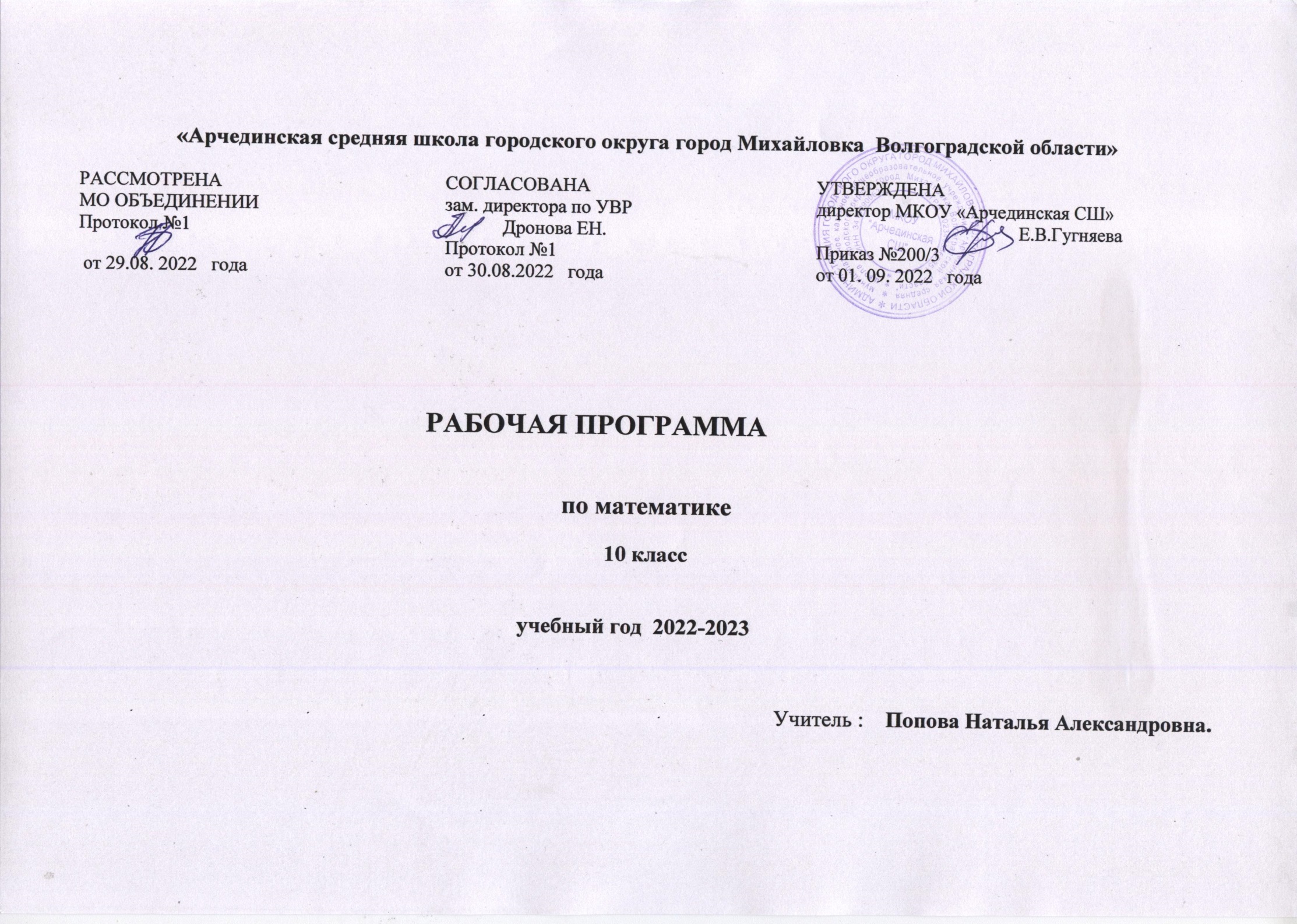 Пояснительная записка.Рабочая программа составлена для учащихся 10 класса на основе авторской программы А.Г.Мордкович  и «Программы для общеобразовательных школ, гимназий, лицеев. Математика, 5-11-е классы. Программы. Тематическое планирование» М.: «Дрофа», 2004, утверждено Минобразования РФ. Преподавание ведется 4 часа в неделю 140 часов ( 2 часа алгебры, 2 часа геометрии).  Плановых контрольных работ 13, из них одна итоговая.Учебно - методический комплекс: «Алгебра и начала математического анализа» для 10-11 классов общеобразовательных учреждений / А.Г.Мордкович, М.Мнемозина, 2017.Атанасян Л.С.,БутузовВ.Ф. и др. Геометрия 10-11, Москва «Просвещение» 2017.Рабочая программа выполняет две основные функции:Информационно-методическая функция позволяет всем участникам образовательного процесса получить представление о целях, содержании, общей стратегии обучения, воспитания и развития учащихся средствами данного учебного предмета.Организационно-планирующая функция предусматривает выделение этапов обучения, структурирование учебного материала, определение его количественных и качественных характеристик на каждом из этапов, в том числе для содержательного наполнения промежуточной аттестации учащихся.ЦелиИзучение математики в старшей школе направлено на достижение следующих целей: формирование представлений об идеях и методах математики; о математике как универсальном языке науки, средстве моделирования явлений и процессов овладение  устным и письменным математическим языком, математическими знаниями и умениями, необходимыми для изучения  школьных  естественно-научных дисциплин,  для продолжения образования и освоения избранной специальности на современном уровнеразвитие логического мышления, алгоритмической культуры,  пространственного воображения, развитие математического мышления и интуиции,  творческих способностей воспитание средствами математики культуры личности:  знакомство с историей развития математики, эволюцией математических идей, понимание значимости математики для общественного прогрессаЗадачи учебного предметаСодержание образования, представленное в основной школе, развивается в следующих направлениях:совершенствование техники вычисленийразвитие и совершенствование техники алгебраических преобразований, решения уравнений, неравенств, систем систематическое изучение свойств геометрических тел в пространстве, развитие пространственных представлений учащихся, освоение способов вычисления практически важных геометрических величин и дальнейшее развитие логического мышления учащихсясистематизация и расширение сведений о функциях, совершенствование графических умений; знакомство с основными идеями и методами математического анализа в объеме, позволяющем исследовать элементарные функции и решать простейшие геометрические, физические и другие прикладные задачиформирование способности строить и исследовать простейшие математические модели при решении прикладных задач, задач из смежных дисциплин  Общеучебные умения, навыки и способы деятельностиВ ходе изучения математики в старшей школе учащиеся продолжают овладение разнообразными способами деятельности, приобретают и совершенствуют опыт:проведения доказательных рассуждений, логического обоснования выводов, использования различных языков математики для иллюстрации, интерпретации, аргументации и доказательства; решения широкого класса задач из различных разделов курса;планирования и осуществления алгоритмической деятельности: выполнения и самостоятельного составления алгоритмических предписаний и инструкций на математическом материале; выполнения расчетов практического характера;построения и исследования математических моделей для описания и решения прикладных задач, задач из смежных дисциплин и реальной жизни; проверки и оценки результатов своей  работы, соотнесения их с поставленной задачей, с личным жизненным опытом;самостоятельной работы с источниками информации, анализа, обобщения и систематизации полученной информации, интегрирования ее в личный опыт.Основное содержание авторских программ полностью нашло отражение в данной рабочей программе, которая дает распределение учебных часов по разделам.СОДЕРЖАНИЕ ПРОГРАММЫ (140 ч)Требования к уровню подготовки учащихся:Алгебрауметь·     выполнять арифметические действия, сочетая устные и письменные приемы, применение вычислительных устройств; находить значения корня натуральной степени, степени с рациональным показателем, логарифма, используя при необходимости вычислительные устройства; пользоваться оценкой и прикидкой при практических расчетах;·     проводить по известным формулам и правилам преобразования буквенных выражений, включающих степени, радикалы, логарифмы.·     вычислять значения числовых и буквенных выражений, осуществляя необходимые подстановки и преобразования;использовать приобретенные знания и умения в практической деятельности и повседневной жизни для:·     практических расчетов по формулам, включая формулы, содержащие степени, радикалы, логарифмы и тригонометрические функции, используя при необходимости справочные материалы и простейшие вычислительные устройства;Функции и графикиуметь·     определять значение функции по значению аргумента при различных способах задания функции; ·     строить графики изученных функций;·     описывать по графику и в простейших случаях по формуле поведение и свойства функций, находить по графику функции наибольшие и наименьшие значения;·     решать уравнения, простейшие системы уравнений, используя свойства функций и их графиков;использовать приобретенные знания и умения в практической деятельности и повседневной жизни для:·     описания с помощью функций различных зависимостей, представления их графически, интерпретации графиков;Уравнения и неравенствауметь·     решать рациональные, показательные и логарифмические уравнения и неравенства, простейшие иррациональные и тригонометрические уравнения, их системы;·     составлять уравнения и неравенства по условию задачи;·     использовать для приближенного решения уравнений и неравенств графический метод;·     изображать на координатной плоскости множества решений простейших уравнений и их систем;использовать приобретенные знания и умения в практической деятельности и повседневной жизни для:·     построения и исследования простейших математических моделей;Геометрияуметь·     распознавать на чертежах и моделях пространственные формы; соотносить трехмерные объекты с их описаниями, изображениями;·     описывать взаимное расположение прямых и плоскостей в пространстве, аргументировать свои суждения об этом расположении;·     анализировать в простейших случаях взаимное расположение объектов в пространстве;·     изображать основные многогранники и круглые тела; выполнять чертежи по условиям задач;·     строить простейшие сечения куба, призмы, пирамиды; ·     решать планиметрические и простейшие стереометрические задачи на нахождение геометрических величин (длин, углов, площадей);·     использовать при решении стереометрических задач планиметрические факты и методы;·     проводить доказательные рассуждения в ходе решения задач;использовать приобретенные знания и умения в практической деятельности и повседневной жизни для:·     исследования (моделирования) несложных практических ситуаций на основе изученных формул и свойств фигур;Учебно-тематический план.КОНТРОЛЬНЫЕ РАБОТЫКонтрольная работа № 1. «Числовая окружность»Контрольная работа № 2. «Тригонометрические функции»Контрольная работа № 3. «Свойства и графики тригонометрических функций»Контрольная работа № 4. «Взаимное расположение прямых и плоскостей в пространстве»Контрольная работа № 5. «Параллельность плоскостей»Контрольная работа № 6. «Тригонометрические уравнения»Контрольная работа № 7. «Перпендикулярность прямых и плоскостей»Контрольная работа № 8. «Преобразование тригонометрических выражений»Контрольная работа № 9. «Многогранники»Контрольная работа № 10. «Вычисление производной»Контрольная работа № 11. «Применение производной для исследований функций»Контрольная работа № 12. «Применение производной для отыскания наибольшего и наименьшего  значения функции»Контрольная работа № 13. «Итоговая»Учебно-методический комплект и дополнительная литератураМордкович. А.Г. Алгебра и начала математического анализа. 10-11 классы: учебник для учащихся общеобразовательных учреждений (базовый уровень) / [А. Г. Мордкович и др.]; под ред.А.Г. Мордковича - М: «Мнемозина», 2017Мордкович. А.Г. и др. Алгебра и начала математического анализа. 10-11 класс: задачник для учащихся общеобразовательных учреждений / [А. Г. Мордкович и др.]; под ред.А.Г. Мордковича - М.: Мнемозина, 2017Атанасян Л.С., Бутузов В.Ф. и др. Геометрия. 10–11 класс. – М.: Просвещение, 2017Мордкович А.Г. Тульчинская Е.Е. Алгебра и начала анализа. 10-11 класс.: Контрольные работы для общеобразоват. учреждений.-М.: Мнемозина, 2000Мордкович. А.Г. Алгебра и начала анализа. 10 –11 кл. Методическое пособие для учителя. – М.: Мнемозина, 2000Математика: ежемесячный научно-методический журнал издательства «Первое сентября»Интернет-ресурсы: электронные образовательные ресурсы из единой коллекции цифровых образовательных ресурсов (http://school-collection.edu.ru/), каталога Федерального центра информационно-образовательных ресурсов (http://fcior.edu.ru/): информационные, электронные упражнения, мультимедиа ресурсы, электронные тесты (для подготовки к ЕГЭ)Расшифровка аббревиатур, использованных в рабочей программеВ столбце «Типы урока»:ОНМ – ознакомление с новым материаломЗИ – закрепление изученногоПЗУ – применение знаний и уменийОСЗ – обобщение и систематизация знанийПКЗУ – проверка и коррекция знаний и уменийК – комбинированный урокВ столбце «Вид контроля» (индивидуальное, фронтальное, групповое оценивание):Т – тестСП – самопроверкаВП – взаимопроверкаСР – самостоятельная работаРК – работа по карточкамКР – контрольная работаМД – математический диктантФО – фронтальный опросУО – устный опросИО – индивидуальный опросТО – тестовый опросПР – практическая (проверочная) работаУ – упражненияПДЗ – проверка домашнего заданияВ столбце «Средства обучения»:ЧИИ – чертёжные измерительные инструментыРТ – рабочая тетрадьДМ – дидактический материалНП – наглядные пособияМ – модели геометрических телТРУ – творческие работы учащихсяТК – тетрадь с конспектомДКИМ – дифференцированный контрольно-измерительный материалСУЛ – справочно-учебная литератураУЛ – учебная литератураВ столбце «Метод обучения»:ИР – информационно-развивающийПП – проблемно-поисковыйТР – творчески-репродуктивныйР – репродуктивныйЧисловые функции (5 ч)Числовые функции (5 ч)Основная цельСодержание – формирование представления понятия об обратной функции.– формирование умения задавать функцию различными способами; построение функций; задания обратной функции. –развитие творческих способностей при работе с обратной функцией.Определение функции, способы ее задания, свойства функций. Обратная функция.Тригонометрические функции (23 ч)Тригонометрические функции (23 ч)– формирование представления о числовой окружности, о числовой окружности на координатной плоскости;– формирование умения находить значение синуса, косинуса, тангенса и котангенса на числовой окружности;– овладение умением применять тригонометрические функции числового аргумента, при преобразовании тригонометрических выражений;– овладение навыками и умениями построения графиков функций y = sin x, y = cos x, y = tg x, y = ctg x;– развитие творческих способностей в построении графиков функций y = m  f(x), y = f(k x), зная y = f(x)Числовая окружность. Длина дуги единичной окружности. Числовая окружность на координатной плоскости. Синус и коси-нус. Тангенс и котангенс. Тригонометрические функции числово-го аргумента. Тригонометрические функции углового аргумента. Формулы приведения. Функция у = sin х, ее свойства и график. Функция у = cos x, ее свойства и график. Периодичность функ-ций у = sin x, у = cos х. Построение графика функций у = mf(x) и у = f(kx) по известному графику функции у = f(x). Функции у = tg х и у = ctg х, их свойства и графики.Введение. Параллельность прямых и плоскостей (16 ч)Введение. Параллельность прямых и плоскостей (16 ч)- формирование  представления об основных понятиях и аксиомах стереометрии- овладение навыками и  умением решения стандартных задач логического характера и изображения элементов геометрических фигур на чертежах- развитие пространственного воображенияПредмет стереометрии. Аксиомы стереометрии. Некоторые следствия из аксиом.Тригонометрические уравнения (9 ч)Тригонометрические уравнения (9 ч)– формирование представлений о решении тригонометрических уравнений на числовой окружности, об арккосинусе, арксинусе, арктангенсе и арккотангенсе;– овладение умением решения тригонометрических уравнений методом введения новой переменной, разложения на множители;– формирование умений решения однородных тригонометрических уравнений;– расширение и обобщение сведений о видах тригонометрических уравненийПервые представления о решении тригонометрических урав-нений. Арккосинус. Решение уравнения cos t '= а. Арксинус. Решение уравнения sin t = а. Арктангенс и арккотангенс. Реше-ние уравнений tg х = а, ctg x = а. Простейшие тригонометрические уравнения. Два метода решения тригономет-рических уравнений: введение новой пере-менной и разложение на множители. Однородные тригонометри-ческие уравнения.Перпендикулярность прямых и плоскостей (17 ч)Перпендикулярность прямых и плоскостей (17 ч)Формирования представлений о перпендикулярности прямых и плоскостей в пространстве, о понятии перпендикуляра и  наклонной в пространстве и их свойствах Обобщения и систематизации знания  учащихся о перпендикулярности прямых, перпендикуляре и наклонных  из курса   планиметрии. Овладения умением  ортогонального проектирования и знанием его свойства, тем самым  расширить знания о  геометрических чертежах. Формирования умения  создавать геометрические чертежи, передающие информацию о данном понятии.Перпендикулярность прямой и плоскости. Перпендикуляр и наклонные. Угол между прямой и плоскостью. Двугранный угол. Перпендикулярность плоскостей.Преобразования тригонометрических выражений (11 ч)Преобразования тригонометрических выражений (11 ч)– формирование представлений о формулах синуса, косинуса, тангенса суммы и разности аргумента, формулы двойного аргумента, формулы половинного угла, формулы понижения степени; – овладение умением применение этих формул, а также формулы преобразования суммы тригонометрических функций в произведение и формулы преобразования произведения тригонометрических функций в сумму;– расширение и обобщение сведений о преобразовании тригонометрических выражений с применением различных формулСинус и косинус суммы и разности аргументов. Формулы двойного аргумента. Формулы понижения степени. Преобразова-ние сумм тригонометрических функций в произведение. Преоб-разование произведений тригонометрических функций в суммы.Многогранники (12 ч)Многогранники (12 ч)Формирования представления о многогранных углах, о выпуклых многогранниках и правильных многогранниках Овладения умением использовать при решении стереометрических задач планиметрические факты и методы       Развития умения составлять конспект по данному геометрическому тексту, выделять главное в тексте. Овладения умением проводить доказательные рассуждения в ходе решения стереометрических задач.     Понятие многогранника. Призма. Пирамида. Правильные многогранники.Производная   (28ч)Производная   (28ч)– формирование умений применения правил вычисления производных и вывода формул производных элементарных функций;– формирование представления о понятии предела числовой последовательности и функции;– овладение умением исследования функции с помощью производной, составлять уравнения касательной к графику функцииОпределение числовой последовательности и способы ее зада-ния. Свойства числовых последовательностей. Определение предела последовательности. Свойства сходящих-ся последовательностей. Вычисление пределов последовательно-стей. Сумма бесконечной геометрической прогрессии.Итоговое повторение (12 ч)9 ч по алгебре и началам анализа, 3 ч по геометрииИтоговое повторение (12 ч)9 ч по алгебре и началам анализа, 3 ч по геометрии№ Название темыКол-вочасовКол-во к/р1.Числовые функции 512.Тригонометрические функции 2323.Введение в стереометрию 34.Параллельность прямых и плоскостей 1625.Тригонометрические уравнения 916.Перпендикулярность прямых и плоскостей. 1717.Преобразования тригонометрических выражений 1118.Многогранники 1219.Производная 28310.Повторение14113813№ урокаспецТема урокаДом.задСредства обученияСредства обученияМетод обученияТребования к базовому уровню подготовкиТип урокаВид контроляДатапланДатафактГлава 1. Числовые функции - 5 чГлава 1. Числовые функции - 5 чГлава 1. Числовые функции - 5 чГлава 1. Числовые функции - 5 чГлава 1. Числовые функции - 5 чГлава 1. Числовые функции - 5 чГлава 1. Числовые функции - 5 чГлава 1. Числовые функции - 5 чГлава 1. Числовые функции - 5 чГлава 1. Числовые функции - 5 чГлава 1. Числовые функции - 5 ч1аОпределение числовой функцииГл.1, §1ЧИИУЛДМНПЧИИУЛДМНПИРУметь: строить графики элементарных функций, прообразовывать их.Знать: могут самостоятельно искать, и отбирать необходимую для решения учебных задач информациюУметь: задавать функции различными способами. Переходить от одного способа к другому.– участвовать в диалоге, понимать точку зрения собеседника, подбирать аргументы для ответа на поставленный вопрос, приводить примерыУметь читать график функции, доказывать четность или нечетность функции,Знать алгоритм исследования функции, и уметь исследовать функцию.– выбрать и выполнить задание по своим силам и знаниям, применить знания для решения практических задачУметь строить графики обратных функций. – передавать информацию сжато, полно, выборочно; – работать по заданному алгоритму, аргументировать ответ или ошибку КВПУОПДЗВПФО2аСпособы задания числовой функцииГл.1, §1ЧИИУЛДМНПЧИИУЛДМНПИРУметь: строить графики элементарных функций, прообразовывать их.Знать: могут самостоятельно искать, и отбирать необходимую для решения учебных задач информациюУметь: задавать функции различными способами. Переходить от одного способа к другому.– участвовать в диалоге, понимать точку зрения собеседника, подбирать аргументы для ответа на поставленный вопрос, приводить примерыУметь читать график функции, доказывать четность или нечетность функции,Знать алгоритм исследования функции, и уметь исследовать функцию.– выбрать и выполнить задание по своим силам и знаниям, применить знания для решения практических задачУметь строить графики обратных функций. – передавать информацию сжато, полно, выборочно; – работать по заданному алгоритму, аргументировать ответ или ошибку КВПУОПДЗВПФО3аСвойства функцийГл.1, §2ЧИИУЛДМНПЧИИУЛДМНПИРУметь: строить графики элементарных функций, прообразовывать их.Знать: могут самостоятельно искать, и отбирать необходимую для решения учебных задач информациюУметь: задавать функции различными способами. Переходить от одного способа к другому.– участвовать в диалоге, понимать точку зрения собеседника, подбирать аргументы для ответа на поставленный вопрос, приводить примерыУметь читать график функции, доказывать четность или нечетность функции,Знать алгоритм исследования функции, и уметь исследовать функцию.– выбрать и выполнить задание по своим силам и знаниям, применить знания для решения практических задачУметь строить графики обратных функций. – передавать информацию сжато, полно, выборочно; – работать по заданному алгоритму, аргументировать ответ или ошибку КВПУОПДЗВПФО4аСвойства функцийГл.1, §2ЧИИУЛДМНПЧИИУЛДМНПИРУметь: строить графики элементарных функций, прообразовывать их.Знать: могут самостоятельно искать, и отбирать необходимую для решения учебных задач информациюУметь: задавать функции различными способами. Переходить от одного способа к другому.– участвовать в диалоге, понимать точку зрения собеседника, подбирать аргументы для ответа на поставленный вопрос, приводить примерыУметь читать график функции, доказывать четность или нечетность функции,Знать алгоритм исследования функции, и уметь исследовать функцию.– выбрать и выполнить задание по своим силам и знаниям, применить знания для решения практических задачУметь строить графики обратных функций. – передавать информацию сжато, полно, выборочно; – работать по заданному алгоритму, аргументировать ответ или ошибку КВПУОПДЗВПФО4аСвойства функцийГл.1, §2ЧИИУЛДМНПЧИИУЛДМНПИРУметь: строить графики элементарных функций, прообразовывать их.Знать: могут самостоятельно искать, и отбирать необходимую для решения учебных задач информациюУметь: задавать функции различными способами. Переходить от одного способа к другому.– участвовать в диалоге, понимать точку зрения собеседника, подбирать аргументы для ответа на поставленный вопрос, приводить примерыУметь читать график функции, доказывать четность или нечетность функции,Знать алгоритм исследования функции, и уметь исследовать функцию.– выбрать и выполнить задание по своим силам и знаниям, применить знания для решения практических задачУметь строить графики обратных функций. – передавать информацию сжато, полно, выборочно; – работать по заданному алгоритму, аргументировать ответ или ошибку ПЗУРК5аОбратная функцияГл.1, §3ЧИИУЛДМНПЧИИУЛДМНПИРППУметь: строить графики элементарных функций, прообразовывать их.Знать: могут самостоятельно искать, и отбирать необходимую для решения учебных задач информациюУметь: задавать функции различными способами. Переходить от одного способа к другому.– участвовать в диалоге, понимать точку зрения собеседника, подбирать аргументы для ответа на поставленный вопрос, приводить примерыУметь читать график функции, доказывать четность или нечетность функции,Знать алгоритм исследования функции, и уметь исследовать функцию.– выбрать и выполнить задание по своим силам и знаниям, применить знания для решения практических задачУметь строить графики обратных функций. – передавать информацию сжато, полно, выборочно; – работать по заданному алгоритму, аргументировать ответ или ошибку КТВПСПГлава 2.  Тригонометрические функции – 1-13ч из 23 чГлава 2.  Тригонометрические функции – 1-13ч из 23 чГлава 2.  Тригонометрические функции – 1-13ч из 23 чГлава 2.  Тригонометрические функции – 1-13ч из 23 чГлава 2.  Тригонометрические функции – 1-13ч из 23 чГлава 2.  Тригонометрические функции – 1-13ч из 23 чГлава 2.  Тригонометрические функции – 1-13ч из 23 чГлава 2.  Тригонометрические функции – 1-13ч из 23 чГлава 2.  Тригонометрические функции – 1-13ч из 23 чГлава 2.  Тригонометрические функции – 1-13ч из 23 чГлава 2.  Тригонометрические функции – 1-13ч из 23 ч6аЧисловая окружностьГл.2, §4УЛ, ДМ, ИИ, ТКУЛ, ДМ, ИИ, ТКИРЗнать, как можно на единичной окружности определять длины дугУметь: – найти на числовой окружности 
точку, соответствующую данному числу; – собрать материал для сообщения по заданной теме; – заполнять и оформлять таблицы, отвечать на вопросы с помощью таблиц Знать, как определить координаты точек числовой окружности. Уметь: – составить таблицу для точек числовой окружности и их координат; – по координатам находить точку числовой окружности; – участвовать в диалоге, понимать точку зрения собеседника, подбирать аргументы для ответа на поставленный вопрос, приводить примеры – владеть навыками самоанализа и самоконтроляЗнать понятие синуса,   произвольного угла; радианную меру угла. Уметь: – вычислить синус  и косинус числа; – вывести некоторые свойства синуса косинуса; – воспринимать устную речь, участвовать в диалоге, записывать главное, приводить примерыЗнать понятие тангенса, котангенса произвольного угла; радианную меру угла. Уметь: – вычислить тангенси котангенс числа; – вывести некоторые свойства тангенсаи котангенса; – выполнять и оформлять задания программированного контроля Уметь: – совершать преобразования простых тригонометрических выражений, зная основные тригонометрические тождества; – составлять текст научного стиля; – пользоваться энциклопедией, математическим справочником, записанными правилами .Уметь: – совершать преобразования простых тригонометрических выражений, зная основные тригонометрические тождества; – передавать информацию сжато, полно, выборочно; – работать по заданному алгоритму, аргументировать ответ или ошибку .Знать, как вычислять значения синуса, косинуса, тангенса и котангенса градусной  и радианной меры угла, используя табличные значения; формулы перевода градусной меры в радианную меру и наоборот. Знать вывод формул приведения. Уметь: – упрощать выражения, используя основные тригонометрические тождества и формулы приведения; – выбрать и выполнить задание по своим силам и знаниям, применить знания для решения практических задач Знать вывод формул приведения. Уметь: – упрощать выражения, используя основные тригонометрические тождества и формулы приведения; – выбрать и выполнить задание по своим силам и знаниям, применить знания для решения практических задач Уметь вычислять значения синуса, косинуса, тангенса и котангенса градусной  и радианной меры угла, используя табличные значения; применять формулы перевода градусной меры в радианную меру и наоборот. КПДЗ7аЧисловая окружность§ 4УЛ, ДМ, ИИ, ТКУЛ, ДМ, ИИ, ТКРЗнать, как можно на единичной окружности определять длины дугУметь: – найти на числовой окружности 
точку, соответствующую данному числу; – собрать материал для сообщения по заданной теме; – заполнять и оформлять таблицы, отвечать на вопросы с помощью таблиц Знать, как определить координаты точек числовой окружности. Уметь: – составить таблицу для точек числовой окружности и их координат; – по координатам находить точку числовой окружности; – участвовать в диалоге, понимать точку зрения собеседника, подбирать аргументы для ответа на поставленный вопрос, приводить примеры – владеть навыками самоанализа и самоконтроляЗнать понятие синуса,   произвольного угла; радианную меру угла. Уметь: – вычислить синус  и косинус числа; – вывести некоторые свойства синуса косинуса; – воспринимать устную речь, участвовать в диалоге, записывать главное, приводить примерыЗнать понятие тангенса, котангенса произвольного угла; радианную меру угла. Уметь: – вычислить тангенси котангенс числа; – вывести некоторые свойства тангенсаи котангенса; – выполнять и оформлять задания программированного контроля Уметь: – совершать преобразования простых тригонометрических выражений, зная основные тригонометрические тождества; – составлять текст научного стиля; – пользоваться энциклопедией, математическим справочником, записанными правилами .Уметь: – совершать преобразования простых тригонометрических выражений, зная основные тригонометрические тождества; – передавать информацию сжато, полно, выборочно; – работать по заданному алгоритму, аргументировать ответ или ошибку .Знать, как вычислять значения синуса, косинуса, тангенса и котангенса градусной  и радианной меры угла, используя табличные значения; формулы перевода градусной меры в радианную меру и наоборот. Знать вывод формул приведения. Уметь: – упрощать выражения, используя основные тригонометрические тождества и формулы приведения; – выбрать и выполнить задание по своим силам и знаниям, применить знания для решения практических задач Знать вывод формул приведения. Уметь: – упрощать выражения, используя основные тригонометрические тождества и формулы приведения; – выбрать и выполнить задание по своим силам и знаниям, применить знания для решения практических задач Уметь вычислять значения синуса, косинуса, тангенса и котангенса градусной  и радианной меры угла, используя табличные значения; применять формулы перевода градусной меры в радианную меру и наоборот. ЗИРК8аЧисловая окружность на координатной плоскости§ 5УЛ, ДМ, ИИ, ТКУЛ, ДМ, ИИ, ТКИРЗнать, как можно на единичной окружности определять длины дугУметь: – найти на числовой окружности 
точку, соответствующую данному числу; – собрать материал для сообщения по заданной теме; – заполнять и оформлять таблицы, отвечать на вопросы с помощью таблиц Знать, как определить координаты точек числовой окружности. Уметь: – составить таблицу для точек числовой окружности и их координат; – по координатам находить точку числовой окружности; – участвовать в диалоге, понимать точку зрения собеседника, подбирать аргументы для ответа на поставленный вопрос, приводить примеры – владеть навыками самоанализа и самоконтроляЗнать понятие синуса,   произвольного угла; радианную меру угла. Уметь: – вычислить синус  и косинус числа; – вывести некоторые свойства синуса косинуса; – воспринимать устную речь, участвовать в диалоге, записывать главное, приводить примерыЗнать понятие тангенса, котангенса произвольного угла; радианную меру угла. Уметь: – вычислить тангенси котангенс числа; – вывести некоторые свойства тангенсаи котангенса; – выполнять и оформлять задания программированного контроля Уметь: – совершать преобразования простых тригонометрических выражений, зная основные тригонометрические тождества; – составлять текст научного стиля; – пользоваться энциклопедией, математическим справочником, записанными правилами .Уметь: – совершать преобразования простых тригонометрических выражений, зная основные тригонометрические тождества; – передавать информацию сжато, полно, выборочно; – работать по заданному алгоритму, аргументировать ответ или ошибку .Знать, как вычислять значения синуса, косинуса, тангенса и котангенса градусной  и радианной меры угла, используя табличные значения; формулы перевода градусной меры в радианную меру и наоборот. Знать вывод формул приведения. Уметь: – упрощать выражения, используя основные тригонометрические тождества и формулы приведения; – выбрать и выполнить задание по своим силам и знаниям, применить знания для решения практических задач Знать вывод формул приведения. Уметь: – упрощать выражения, используя основные тригонометрические тождества и формулы приведения; – выбрать и выполнить задание по своим силам и знаниям, применить знания для решения практических задач Уметь вычислять значения синуса, косинуса, тангенса и котангенса градусной  и радианной меры угла, используя табличные значения; применять формулы перевода градусной меры в радианную меру и наоборот. ОНМУО9аЧисловая окружность на координатной плоскости§ 5УЛ, ДМ, ИИ, ТКУЛ, ДМ, ИИ, ТКРЗнать, как можно на единичной окружности определять длины дугУметь: – найти на числовой окружности 
точку, соответствующую данному числу; – собрать материал для сообщения по заданной теме; – заполнять и оформлять таблицы, отвечать на вопросы с помощью таблиц Знать, как определить координаты точек числовой окружности. Уметь: – составить таблицу для точек числовой окружности и их координат; – по координатам находить точку числовой окружности; – участвовать в диалоге, понимать точку зрения собеседника, подбирать аргументы для ответа на поставленный вопрос, приводить примеры – владеть навыками самоанализа и самоконтроляЗнать понятие синуса,   произвольного угла; радианную меру угла. Уметь: – вычислить синус  и косинус числа; – вывести некоторые свойства синуса косинуса; – воспринимать устную речь, участвовать в диалоге, записывать главное, приводить примерыЗнать понятие тангенса, котангенса произвольного угла; радианную меру угла. Уметь: – вычислить тангенси котангенс числа; – вывести некоторые свойства тангенсаи котангенса; – выполнять и оформлять задания программированного контроля Уметь: – совершать преобразования простых тригонометрических выражений, зная основные тригонометрические тождества; – составлять текст научного стиля; – пользоваться энциклопедией, математическим справочником, записанными правилами .Уметь: – совершать преобразования простых тригонометрических выражений, зная основные тригонометрические тождества; – передавать информацию сжато, полно, выборочно; – работать по заданному алгоритму, аргументировать ответ или ошибку .Знать, как вычислять значения синуса, косинуса, тангенса и котангенса градусной  и радианной меры угла, используя табличные значения; формулы перевода градусной меры в радианную меру и наоборот. Знать вывод формул приведения. Уметь: – упрощать выражения, используя основные тригонометрические тождества и формулы приведения; – выбрать и выполнить задание по своим силам и знаниям, применить знания для решения практических задач Знать вывод формул приведения. Уметь: – упрощать выражения, используя основные тригонометрические тождества и формулы приведения; – выбрать и выполнить задание по своим силам и знаниям, применить знания для решения практических задач Уметь вычислять значения синуса, косинуса, тангенса и котангенса градусной  и радианной меры угла, используя табличные значения; применять формулы перевода градусной меры в радианную меру и наоборот. ЗИВП10аКонтрольная работа № 1 «Числовая окружность»§§ 4-5ТР, РЗнать, как можно на единичной окружности определять длины дугУметь: – найти на числовой окружности 
точку, соответствующую данному числу; – собрать материал для сообщения по заданной теме; – заполнять и оформлять таблицы, отвечать на вопросы с помощью таблиц Знать, как определить координаты точек числовой окружности. Уметь: – составить таблицу для точек числовой окружности и их координат; – по координатам находить точку числовой окружности; – участвовать в диалоге, понимать точку зрения собеседника, подбирать аргументы для ответа на поставленный вопрос, приводить примеры – владеть навыками самоанализа и самоконтроляЗнать понятие синуса,   произвольного угла; радианную меру угла. Уметь: – вычислить синус  и косинус числа; – вывести некоторые свойства синуса косинуса; – воспринимать устную речь, участвовать в диалоге, записывать главное, приводить примерыЗнать понятие тангенса, котангенса произвольного угла; радианную меру угла. Уметь: – вычислить тангенси котангенс числа; – вывести некоторые свойства тангенсаи котангенса; – выполнять и оформлять задания программированного контроля Уметь: – совершать преобразования простых тригонометрических выражений, зная основные тригонометрические тождества; – составлять текст научного стиля; – пользоваться энциклопедией, математическим справочником, записанными правилами .Уметь: – совершать преобразования простых тригонометрических выражений, зная основные тригонометрические тождества; – передавать информацию сжато, полно, выборочно; – работать по заданному алгоритму, аргументировать ответ или ошибку .Знать, как вычислять значения синуса, косинуса, тангенса и котангенса градусной  и радианной меры угла, используя табличные значения; формулы перевода градусной меры в радианную меру и наоборот. Знать вывод формул приведения. Уметь: – упрощать выражения, используя основные тригонометрические тождества и формулы приведения; – выбрать и выполнить задание по своим силам и знаниям, применить знания для решения практических задач Знать вывод формул приведения. Уметь: – упрощать выражения, используя основные тригонометрические тождества и формулы приведения; – выбрать и выполнить задание по своим силам и знаниям, применить знания для решения практических задач Уметь вычислять значения синуса, косинуса, тангенса и котангенса градусной  и радианной меры угла, используя табличные значения; применять формулы перевода градусной меры в радианную меру и наоборот. ПКЗУКР11аСинус. Косинус§ 6ИРППЗнать, как можно на единичной окружности определять длины дугУметь: – найти на числовой окружности 
точку, соответствующую данному числу; – собрать материал для сообщения по заданной теме; – заполнять и оформлять таблицы, отвечать на вопросы с помощью таблиц Знать, как определить координаты точек числовой окружности. Уметь: – составить таблицу для точек числовой окружности и их координат; – по координатам находить точку числовой окружности; – участвовать в диалоге, понимать точку зрения собеседника, подбирать аргументы для ответа на поставленный вопрос, приводить примеры – владеть навыками самоанализа и самоконтроляЗнать понятие синуса,   произвольного угла; радианную меру угла. Уметь: – вычислить синус  и косинус числа; – вывести некоторые свойства синуса косинуса; – воспринимать устную речь, участвовать в диалоге, записывать главное, приводить примерыЗнать понятие тангенса, котангенса произвольного угла; радианную меру угла. Уметь: – вычислить тангенси котангенс числа; – вывести некоторые свойства тангенсаи котангенса; – выполнять и оформлять задания программированного контроля Уметь: – совершать преобразования простых тригонометрических выражений, зная основные тригонометрические тождества; – составлять текст научного стиля; – пользоваться энциклопедией, математическим справочником, записанными правилами .Уметь: – совершать преобразования простых тригонометрических выражений, зная основные тригонометрические тождества; – передавать информацию сжато, полно, выборочно; – работать по заданному алгоритму, аргументировать ответ или ошибку .Знать, как вычислять значения синуса, косинуса, тангенса и котангенса градусной  и радианной меры угла, используя табличные значения; формулы перевода градусной меры в радианную меру и наоборот. Знать вывод формул приведения. Уметь: – упрощать выражения, используя основные тригонометрические тождества и формулы приведения; – выбрать и выполнить задание по своим силам и знаниям, применить знания для решения практических задач Знать вывод формул приведения. Уметь: – упрощать выражения, используя основные тригонометрические тождества и формулы приведения; – выбрать и выполнить задание по своим силам и знаниям, применить знания для решения практических задач Уметь вычислять значения синуса, косинуса, тангенса и котангенса градусной  и радианной меры угла, используя табличные значения; применять формулы перевода градусной меры в радианную меру и наоборот. ОНМКУОФО12аТангенс и котангенс§ 6СУЛ, ДМ, ДКИМ, ЧИИСУЛ, ДМ, ДКИМ, ЧИИППЗнать, как можно на единичной окружности определять длины дугУметь: – найти на числовой окружности 
точку, соответствующую данному числу; – собрать материал для сообщения по заданной теме; – заполнять и оформлять таблицы, отвечать на вопросы с помощью таблиц Знать, как определить координаты точек числовой окружности. Уметь: – составить таблицу для точек числовой окружности и их координат; – по координатам находить точку числовой окружности; – участвовать в диалоге, понимать точку зрения собеседника, подбирать аргументы для ответа на поставленный вопрос, приводить примеры – владеть навыками самоанализа и самоконтроляЗнать понятие синуса,   произвольного угла; радианную меру угла. Уметь: – вычислить синус  и косинус числа; – вывести некоторые свойства синуса косинуса; – воспринимать устную речь, участвовать в диалоге, записывать главное, приводить примерыЗнать понятие тангенса, котангенса произвольного угла; радианную меру угла. Уметь: – вычислить тангенси котангенс числа; – вывести некоторые свойства тангенсаи котангенса; – выполнять и оформлять задания программированного контроля Уметь: – совершать преобразования простых тригонометрических выражений, зная основные тригонометрические тождества; – составлять текст научного стиля; – пользоваться энциклопедией, математическим справочником, записанными правилами .Уметь: – совершать преобразования простых тригонометрических выражений, зная основные тригонометрические тождества; – передавать информацию сжато, полно, выборочно; – работать по заданному алгоритму, аргументировать ответ или ошибку .Знать, как вычислять значения синуса, косинуса, тангенса и котангенса градусной  и радианной меры угла, используя табличные значения; формулы перевода градусной меры в радианную меру и наоборот. Знать вывод формул приведения. Уметь: – упрощать выражения, используя основные тригонометрические тождества и формулы приведения; – выбрать и выполнить задание по своим силам и знаниям, применить знания для решения практических задач Знать вывод формул приведения. Уметь: – упрощать выражения, используя основные тригонометрические тождества и формулы приведения; – выбрать и выполнить задание по своим силам и знаниям, применить знания для решения практических задач Уметь вычислять значения синуса, косинуса, тангенса и котангенса градусной  и радианной меры угла, используя табличные значения; применять формулы перевода градусной меры в радианную меру и наоборот. КПДЗ13аТригонометрические функции числового аргумента§ 7СУЛ, ДМ, ДКИМ, ЧИИСУЛ, ДМ, ДКИМ, ЧИИИРЗнать, как можно на единичной окружности определять длины дугУметь: – найти на числовой окружности 
точку, соответствующую данному числу; – собрать материал для сообщения по заданной теме; – заполнять и оформлять таблицы, отвечать на вопросы с помощью таблиц Знать, как определить координаты точек числовой окружности. Уметь: – составить таблицу для точек числовой окружности и их координат; – по координатам находить точку числовой окружности; – участвовать в диалоге, понимать точку зрения собеседника, подбирать аргументы для ответа на поставленный вопрос, приводить примеры – владеть навыками самоанализа и самоконтроляЗнать понятие синуса,   произвольного угла; радианную меру угла. Уметь: – вычислить синус  и косинус числа; – вывести некоторые свойства синуса косинуса; – воспринимать устную речь, участвовать в диалоге, записывать главное, приводить примерыЗнать понятие тангенса, котангенса произвольного угла; радианную меру угла. Уметь: – вычислить тангенси котангенс числа; – вывести некоторые свойства тангенсаи котангенса; – выполнять и оформлять задания программированного контроля Уметь: – совершать преобразования простых тригонометрических выражений, зная основные тригонометрические тождества; – составлять текст научного стиля; – пользоваться энциклопедией, математическим справочником, записанными правилами .Уметь: – совершать преобразования простых тригонометрических выражений, зная основные тригонометрические тождества; – передавать информацию сжато, полно, выборочно; – работать по заданному алгоритму, аргументировать ответ или ошибку .Знать, как вычислять значения синуса, косинуса, тангенса и котангенса градусной  и радианной меры угла, используя табличные значения; формулы перевода градусной меры в радианную меру и наоборот. Знать вывод формул приведения. Уметь: – упрощать выражения, используя основные тригонометрические тождества и формулы приведения; – выбрать и выполнить задание по своим силам и знаниям, применить знания для решения практических задач Знать вывод формул приведения. Уметь: – упрощать выражения, используя основные тригонометрические тождества и формулы приведения; – выбрать и выполнить задание по своим силам и знаниям, применить знания для решения практических задач Уметь вычислять значения синуса, косинуса, тангенса и котангенса градусной  и радианной меры угла, используя табличные значения; применять формулы перевода градусной меры в радианную меру и наоборот. КУО14аТригонометрические функции числового аргумента§ 7СУЛ, ДМ, ДКИМ, ЧИИСУЛ, ДМ, ДКИМ, ЧИИТРЗнать, как можно на единичной окружности определять длины дугУметь: – найти на числовой окружности 
точку, соответствующую данному числу; – собрать материал для сообщения по заданной теме; – заполнять и оформлять таблицы, отвечать на вопросы с помощью таблиц Знать, как определить координаты точек числовой окружности. Уметь: – составить таблицу для точек числовой окружности и их координат; – по координатам находить точку числовой окружности; – участвовать в диалоге, понимать точку зрения собеседника, подбирать аргументы для ответа на поставленный вопрос, приводить примеры – владеть навыками самоанализа и самоконтроляЗнать понятие синуса,   произвольного угла; радианную меру угла. Уметь: – вычислить синус  и косинус числа; – вывести некоторые свойства синуса косинуса; – воспринимать устную речь, участвовать в диалоге, записывать главное, приводить примерыЗнать понятие тангенса, котангенса произвольного угла; радианную меру угла. Уметь: – вычислить тангенси котангенс числа; – вывести некоторые свойства тангенсаи котангенса; – выполнять и оформлять задания программированного контроля Уметь: – совершать преобразования простых тригонометрических выражений, зная основные тригонометрические тождества; – составлять текст научного стиля; – пользоваться энциклопедией, математическим справочником, записанными правилами .Уметь: – совершать преобразования простых тригонометрических выражений, зная основные тригонометрические тождества; – передавать информацию сжато, полно, выборочно; – работать по заданному алгоритму, аргументировать ответ или ошибку .Знать, как вычислять значения синуса, косинуса, тангенса и котангенса градусной  и радианной меры угла, используя табличные значения; формулы перевода градусной меры в радианную меру и наоборот. Знать вывод формул приведения. Уметь: – упрощать выражения, используя основные тригонометрические тождества и формулы приведения; – выбрать и выполнить задание по своим силам и знаниям, применить знания для решения практических задач Знать вывод формул приведения. Уметь: – упрощать выражения, используя основные тригонометрические тождества и формулы приведения; – выбрать и выполнить задание по своим силам и знаниям, применить знания для решения практических задач Уметь вычислять значения синуса, косинуса, тангенса и котангенса градусной  и радианной меры угла, используя табличные значения; применять формулы перевода градусной меры в радианную меру и наоборот. ПЗУВП15аТригонометрические функции углового аргумента§ 8СУЛ, ДМ, ДКИМ, ЧИИСУЛ, ДМ, ДКИМ, ЧИИИР, РТРЗнать, как можно на единичной окружности определять длины дугУметь: – найти на числовой окружности 
точку, соответствующую данному числу; – собрать материал для сообщения по заданной теме; – заполнять и оформлять таблицы, отвечать на вопросы с помощью таблиц Знать, как определить координаты точек числовой окружности. Уметь: – составить таблицу для точек числовой окружности и их координат; – по координатам находить точку числовой окружности; – участвовать в диалоге, понимать точку зрения собеседника, подбирать аргументы для ответа на поставленный вопрос, приводить примеры – владеть навыками самоанализа и самоконтроляЗнать понятие синуса,   произвольного угла; радианную меру угла. Уметь: – вычислить синус  и косинус числа; – вывести некоторые свойства синуса косинуса; – воспринимать устную речь, участвовать в диалоге, записывать главное, приводить примерыЗнать понятие тангенса, котангенса произвольного угла; радианную меру угла. Уметь: – вычислить тангенси котангенс числа; – вывести некоторые свойства тангенсаи котангенса; – выполнять и оформлять задания программированного контроля Уметь: – совершать преобразования простых тригонометрических выражений, зная основные тригонометрические тождества; – составлять текст научного стиля; – пользоваться энциклопедией, математическим справочником, записанными правилами .Уметь: – совершать преобразования простых тригонометрических выражений, зная основные тригонометрические тождества; – передавать информацию сжато, полно, выборочно; – работать по заданному алгоритму, аргументировать ответ или ошибку .Знать, как вычислять значения синуса, косинуса, тангенса и котангенса градусной  и радианной меры угла, используя табличные значения; формулы перевода градусной меры в радианную меру и наоборот. Знать вывод формул приведения. Уметь: – упрощать выражения, используя основные тригонометрические тождества и формулы приведения; – выбрать и выполнить задание по своим силам и знаниям, применить знания для решения практических задач Знать вывод формул приведения. Уметь: – упрощать выражения, используя основные тригонометрические тождества и формулы приведения; – выбрать и выполнить задание по своим силам и знаниям, применить знания для решения практических задач Уметь вычислять значения синуса, косинуса, тангенса и котангенса градусной  и радианной меры угла, используя табличные значения; применять формулы перевода градусной меры в радианную меру и наоборот. ОНМЗИФОРК16аФормулы приведения§ 9СУЛ, ДМ, ДКИМ, ЧИИСУЛ, ДМ, ДКИМ, ЧИИИРЗнать, как можно на единичной окружности определять длины дугУметь: – найти на числовой окружности 
точку, соответствующую данному числу; – собрать материал для сообщения по заданной теме; – заполнять и оформлять таблицы, отвечать на вопросы с помощью таблиц Знать, как определить координаты точек числовой окружности. Уметь: – составить таблицу для точек числовой окружности и их координат; – по координатам находить точку числовой окружности; – участвовать в диалоге, понимать точку зрения собеседника, подбирать аргументы для ответа на поставленный вопрос, приводить примеры – владеть навыками самоанализа и самоконтроляЗнать понятие синуса,   произвольного угла; радианную меру угла. Уметь: – вычислить синус  и косинус числа; – вывести некоторые свойства синуса косинуса; – воспринимать устную речь, участвовать в диалоге, записывать главное, приводить примерыЗнать понятие тангенса, котангенса произвольного угла; радианную меру угла. Уметь: – вычислить тангенси котангенс числа; – вывести некоторые свойства тангенсаи котангенса; – выполнять и оформлять задания программированного контроля Уметь: – совершать преобразования простых тригонометрических выражений, зная основные тригонометрические тождества; – составлять текст научного стиля; – пользоваться энциклопедией, математическим справочником, записанными правилами .Уметь: – совершать преобразования простых тригонометрических выражений, зная основные тригонометрические тождества; – передавать информацию сжато, полно, выборочно; – работать по заданному алгоритму, аргументировать ответ или ошибку .Знать, как вычислять значения синуса, косинуса, тангенса и котангенса градусной  и радианной меры угла, используя табличные значения; формулы перевода градусной меры в радианную меру и наоборот. Знать вывод формул приведения. Уметь: – упрощать выражения, используя основные тригонометрические тождества и формулы приведения; – выбрать и выполнить задание по своим силам и знаниям, применить знания для решения практических задач Знать вывод формул приведения. Уметь: – упрощать выражения, используя основные тригонометрические тождества и формулы приведения; – выбрать и выполнить задание по своим силам и знаниям, применить знания для решения практических задач Уметь вычислять значения синуса, косинуса, тангенса и котангенса градусной  и радианной меры угла, используя табличные значения; применять формулы перевода градусной меры в радианную меру и наоборот. КУО17аФормулы приведения§ 9СУЛ, ДМ, ДКИМ, ЧИИСУЛ, ДМ, ДКИМ, ЧИИТРЗнать, как можно на единичной окружности определять длины дугУметь: – найти на числовой окружности 
точку, соответствующую данному числу; – собрать материал для сообщения по заданной теме; – заполнять и оформлять таблицы, отвечать на вопросы с помощью таблиц Знать, как определить координаты точек числовой окружности. Уметь: – составить таблицу для точек числовой окружности и их координат; – по координатам находить точку числовой окружности; – участвовать в диалоге, понимать точку зрения собеседника, подбирать аргументы для ответа на поставленный вопрос, приводить примеры – владеть навыками самоанализа и самоконтроляЗнать понятие синуса,   произвольного угла; радианную меру угла. Уметь: – вычислить синус  и косинус числа; – вывести некоторые свойства синуса косинуса; – воспринимать устную речь, участвовать в диалоге, записывать главное, приводить примерыЗнать понятие тангенса, котангенса произвольного угла; радианную меру угла. Уметь: – вычислить тангенси котангенс числа; – вывести некоторые свойства тангенсаи котангенса; – выполнять и оформлять задания программированного контроля Уметь: – совершать преобразования простых тригонометрических выражений, зная основные тригонометрические тождества; – составлять текст научного стиля; – пользоваться энциклопедией, математическим справочником, записанными правилами .Уметь: – совершать преобразования простых тригонометрических выражений, зная основные тригонометрические тождества; – передавать информацию сжато, полно, выборочно; – работать по заданному алгоритму, аргументировать ответ или ошибку .Знать, как вычислять значения синуса, косинуса, тангенса и котангенса градусной  и радианной меры угла, используя табличные значения; формулы перевода градусной меры в радианную меру и наоборот. Знать вывод формул приведения. Уметь: – упрощать выражения, используя основные тригонометрические тождества и формулы приведения; – выбрать и выполнить задание по своим силам и знаниям, применить знания для решения практических задач Знать вывод формул приведения. Уметь: – упрощать выражения, используя основные тригонометрические тождества и формулы приведения; – выбрать и выполнить задание по своим силам и знаниям, применить знания для решения практических задач Уметь вычислять значения синуса, косинуса, тангенса и котангенса градусной  и радианной меры угла, используя табличные значения; применять формулы перевода градусной меры в радианную меру и наоборот. ЗИПР18аКонтрольная работа № 2 «Тригонометрические функции»§ 6-9СУЛ, ДМ, ДКИМ, ЧИИСУЛ, ДМ, ДКИМ, ЧИИРЗнать, как можно на единичной окружности определять длины дугУметь: – найти на числовой окружности 
точку, соответствующую данному числу; – собрать материал для сообщения по заданной теме; – заполнять и оформлять таблицы, отвечать на вопросы с помощью таблиц Знать, как определить координаты точек числовой окружности. Уметь: – составить таблицу для точек числовой окружности и их координат; – по координатам находить точку числовой окружности; – участвовать в диалоге, понимать точку зрения собеседника, подбирать аргументы для ответа на поставленный вопрос, приводить примеры – владеть навыками самоанализа и самоконтроляЗнать понятие синуса,   произвольного угла; радианную меру угла. Уметь: – вычислить синус  и косинус числа; – вывести некоторые свойства синуса косинуса; – воспринимать устную речь, участвовать в диалоге, записывать главное, приводить примерыЗнать понятие тангенса, котангенса произвольного угла; радианную меру угла. Уметь: – вычислить тангенси котангенс числа; – вывести некоторые свойства тангенсаи котангенса; – выполнять и оформлять задания программированного контроля Уметь: – совершать преобразования простых тригонометрических выражений, зная основные тригонометрические тождества; – составлять текст научного стиля; – пользоваться энциклопедией, математическим справочником, записанными правилами .Уметь: – совершать преобразования простых тригонометрических выражений, зная основные тригонометрические тождества; – передавать информацию сжато, полно, выборочно; – работать по заданному алгоритму, аргументировать ответ или ошибку .Знать, как вычислять значения синуса, косинуса, тангенса и котангенса градусной  и радианной меры угла, используя табличные значения; формулы перевода градусной меры в радианную меру и наоборот. Знать вывод формул приведения. Уметь: – упрощать выражения, используя основные тригонометрические тождества и формулы приведения; – выбрать и выполнить задание по своим силам и знаниям, применить знания для решения практических задач Знать вывод формул приведения. Уметь: – упрощать выражения, используя основные тригонометрические тождества и формулы приведения; – выбрать и выполнить задание по своим силам и знаниям, применить знания для решения практических задач Уметь вычислять значения синуса, косинуса, тангенса и котангенса градусной  и радианной меры угла, используя табличные значения; применять формулы перевода градусной меры в радианную меру и наоборот. ПКЗУКРВведение – 3 чВведение – 3 чВведение – 3 чВведение – 3 чВведение – 3 чВведение – 3 чВведение – 3 чВведение – 3 чВведение – 3 чВведение – 3 чВведение – 3 ч19гПредмет и аксиомы стереометриип.1-3СУЛ, ДМ, ДКИМ, ЧИИСУЛ, ДМ, ДКИМ, ЧИИИРППИмеют представление об аксиоматическом способе построения геометрии, знают основные фигуры в пространстве, способы их обозначения, знают формулировки аксиом стереометрии, умеют применять их для решения простейших задач Знают формулировки следствий, умеют проводить доказательные рассуждения и применять их для решения задач, имеют представление об элементарных построениях в пространстве,  знают три способа построения плоскостей Знают формулировки следствий, умеют проводить доказательные рассуждения и применять их для решения задач, имеют представление об элементарных построениях в пространстве,  знают три способа построения плоскостей КУО20гНекоторые следствия из аксиомп.1-3СУЛ, ДМ, ДКИМ, ЧИИСУЛ, ДМ, ДКИМ, ЧИИИРППИмеют представление об аксиоматическом способе построения геометрии, знают основные фигуры в пространстве, способы их обозначения, знают формулировки аксиом стереометрии, умеют применять их для решения простейших задач Знают формулировки следствий, умеют проводить доказательные рассуждения и применять их для решения задач, имеют представление об элементарных построениях в пространстве,  знают три способа построения плоскостей Знают формулировки следствий, умеют проводить доказательные рассуждения и применять их для решения задач, имеют представление об элементарных построениях в пространстве,  знают три способа построения плоскостей КВП21гПрименение аксиом стереометрии и их следствийп.1-3СУЛ, ДМ, ДКИМ, ЧИИСУЛ, ДМ, ДКИМ, ЧИИИРППИмеют представление об аксиоматическом способе построения геометрии, знают основные фигуры в пространстве, способы их обозначения, знают формулировки аксиом стереометрии, умеют применять их для решения простейших задач Знают формулировки следствий, умеют проводить доказательные рассуждения и применять их для решения задач, имеют представление об элементарных построениях в пространстве,  знают три способа построения плоскостей Знают формулировки следствий, умеют проводить доказательные рассуждения и применять их для решения задач, имеют представление об элементарных построениях в пространстве,  знают три способа построения плоскостей КУОГлава 2.  Тригонометрические функции – 14-23 ч из 23 чГлава 2.  Тригонометрические функции – 14-23 ч из 23 чГлава 2.  Тригонометрические функции – 14-23 ч из 23 чГлава 2.  Тригонометрические функции – 14-23 ч из 23 чГлава 2.  Тригонометрические функции – 14-23 ч из 23 чГлава 2.  Тригонометрические функции – 14-23 ч из 23 чГлава 2.  Тригонометрические функции – 14-23 ч из 23 чГлава 2.  Тригонометрические функции – 14-23 ч из 23 чГлава 2.  Тригонометрические функции – 14-23 ч из 23 чГлава 2.  Тригонометрические функции – 14-23 ч из 23 чГлава 2.  Тригонометрические функции – 14-23 ч из 23 ч22аФункция , её свойства и график§ 10УЛ, ДМ, ЧИИ, НП, ДКИМУЛ, ДМ, ЧИИ, НП, ДКИМУЛ, ДМ, ЧИИ, НП, ДКИМУЛ, ДМ, ЧИИ, НП, ДКИМПП, ИРЗнать тригонометрическую функцию y = sin x, ее свойства и построение графика. Уметь объяснить изученные положения на самостоятельно подобранных конкретных примерах Знать тригонометрическую функцию y = cos x, ее свойства и построение графика Уметь: – использовать для решения познавательных задач справочную литературу; – оформлять решения или сокращать решения, в зависимости от ситуации Знать о периодичности и основном периоде функций 
y = sin x и y = cos x. Уметь объяснить изученные положения на самостоятельно подобранных конкретных примерах Уметь: – график y = f(x) вытянуть и сжать от оси OX в зависимости от значения m; – использовать для решения познавательных задач справочную литературу; – оформлять решения, выполнять задания по заданному алгоритму, участвовать в диалоге .Уметь: – график y = f(x) вытянуть и сжать от оси OY, в зависимости от значения k; – работать с учебником, отбирать и структурировать материал; – составлять конспект, проводить сравнительный анализ, сопоставлять, рассуждать Уметь: – график y = f(x) вытянуть и сжать вдоль оси OY в зависимости от значения k; – привести примеры, подобрать аргументы, сформулировать выводы; – составлять план выполнения построений, приводить примеры, формулировать выводы .Знать формулу гармонических колебаний. Иметь представление о графике гармонических колебаний. Уметь объяснить изученные положения на самостоятельно подобранных конкретных примерах .Знать тригонометрическую функцию y = tg x ее свойства и построение графика. Уметь: – извлекать необходимую информацию из учебно- научных текстов;  – отражать в письменной форме свои решения, сопоставлять и классифицировать, участвовать в диалогеЗнать тригонометрическую функцию y = сtg x  ее свойства и построение графика. Уметь: – извлекать необходимую информацию из учебно- научных текстов;  – отражать в письменной форме свои решения, сопоставлять и классифицировать, участвовать в диалоге Уметь: – строить графики тригонометрических функций и описывать их свойства; – владеть навыками самоанализа и самоконтроляОНМУО23аФункция , её свойства и график§ 10УЛ, ДМ, ЧИИ, НП, ДКИМУЛ, ДМ, ЧИИ, НП, ДКИМУЛ, ДМ, ЧИИ, НП, ДКИМУЛ, ДМ, ЧИИ, НП, ДКИМРЗнать тригонометрическую функцию y = sin x, ее свойства и построение графика. Уметь объяснить изученные положения на самостоятельно подобранных конкретных примерах Знать тригонометрическую функцию y = cos x, ее свойства и построение графика Уметь: – использовать для решения познавательных задач справочную литературу; – оформлять решения или сокращать решения, в зависимости от ситуации Знать о периодичности и основном периоде функций 
y = sin x и y = cos x. Уметь объяснить изученные положения на самостоятельно подобранных конкретных примерах Уметь: – график y = f(x) вытянуть и сжать от оси OX в зависимости от значения m; – использовать для решения познавательных задач справочную литературу; – оформлять решения, выполнять задания по заданному алгоритму, участвовать в диалоге .Уметь: – график y = f(x) вытянуть и сжать от оси OY, в зависимости от значения k; – работать с учебником, отбирать и структурировать материал; – составлять конспект, проводить сравнительный анализ, сопоставлять, рассуждать Уметь: – график y = f(x) вытянуть и сжать вдоль оси OY в зависимости от значения k; – привести примеры, подобрать аргументы, сформулировать выводы; – составлять план выполнения построений, приводить примеры, формулировать выводы .Знать формулу гармонических колебаний. Иметь представление о графике гармонических колебаний. Уметь объяснить изученные положения на самостоятельно подобранных конкретных примерах .Знать тригонометрическую функцию y = tg x ее свойства и построение графика. Уметь: – извлекать необходимую информацию из учебно- научных текстов;  – отражать в письменной форме свои решения, сопоставлять и классифицировать, участвовать в диалогеЗнать тригонометрическую функцию y = сtg x  ее свойства и построение графика. Уметь: – извлекать необходимую информацию из учебно- научных текстов;  – отражать в письменной форме свои решения, сопоставлять и классифицировать, участвовать в диалоге Уметь: – строить графики тригонометрических функций и описывать их свойства; – владеть навыками самоанализа и самоконтроляЗИВП24аФункция , её свойства и график§ 11УЛ, ДМ, ЧИИ, НП, ДКИМУЛ, ДМ, ЧИИ, НП, ДКИМУЛ, ДМ, ЧИИ, НП, ДКИМУЛ, ДМ, ЧИИ, НП, ДКИМППЗнать тригонометрическую функцию y = sin x, ее свойства и построение графика. Уметь объяснить изученные положения на самостоятельно подобранных конкретных примерах Знать тригонометрическую функцию y = cos x, ее свойства и построение графика Уметь: – использовать для решения познавательных задач справочную литературу; – оформлять решения или сокращать решения, в зависимости от ситуации Знать о периодичности и основном периоде функций 
y = sin x и y = cos x. Уметь объяснить изученные положения на самостоятельно подобранных конкретных примерах Уметь: – график y = f(x) вытянуть и сжать от оси OX в зависимости от значения m; – использовать для решения познавательных задач справочную литературу; – оформлять решения, выполнять задания по заданному алгоритму, участвовать в диалоге .Уметь: – график y = f(x) вытянуть и сжать от оси OY, в зависимости от значения k; – работать с учебником, отбирать и структурировать материал; – составлять конспект, проводить сравнительный анализ, сопоставлять, рассуждать Уметь: – график y = f(x) вытянуть и сжать вдоль оси OY в зависимости от значения k; – привести примеры, подобрать аргументы, сформулировать выводы; – составлять план выполнения построений, приводить примеры, формулировать выводы .Знать формулу гармонических колебаний. Иметь представление о графике гармонических колебаний. Уметь объяснить изученные положения на самостоятельно подобранных конкретных примерах .Знать тригонометрическую функцию y = tg x ее свойства и построение графика. Уметь: – извлекать необходимую информацию из учебно- научных текстов;  – отражать в письменной форме свои решения, сопоставлять и классифицировать, участвовать в диалогеЗнать тригонометрическую функцию y = сtg x  ее свойства и построение графика. Уметь: – извлекать необходимую информацию из учебно- научных текстов;  – отражать в письменной форме свои решения, сопоставлять и классифицировать, участвовать в диалоге Уметь: – строить графики тригонометрических функций и описывать их свойства; – владеть навыками самоанализа и самоконтроляОНМФО25аФункция , её свойства и график§ 11УЛ, ДМ, ЧИИ, НП, ДКИМУЛ, ДМ, ЧИИ, НП, ДКИМУЛ, ДМ, ЧИИ, НП, ДКИМУЛ, ДМ, ЧИИ, НП, ДКИМТРРЗнать тригонометрическую функцию y = sin x, ее свойства и построение графика. Уметь объяснить изученные положения на самостоятельно подобранных конкретных примерах Знать тригонометрическую функцию y = cos x, ее свойства и построение графика Уметь: – использовать для решения познавательных задач справочную литературу; – оформлять решения или сокращать решения, в зависимости от ситуации Знать о периодичности и основном периоде функций 
y = sin x и y = cos x. Уметь объяснить изученные положения на самостоятельно подобранных конкретных примерах Уметь: – график y = f(x) вытянуть и сжать от оси OX в зависимости от значения m; – использовать для решения познавательных задач справочную литературу; – оформлять решения, выполнять задания по заданному алгоритму, участвовать в диалоге .Уметь: – график y = f(x) вытянуть и сжать от оси OY, в зависимости от значения k; – работать с учебником, отбирать и структурировать материал; – составлять конспект, проводить сравнительный анализ, сопоставлять, рассуждать Уметь: – график y = f(x) вытянуть и сжать вдоль оси OY в зависимости от значения k; – привести примеры, подобрать аргументы, сформулировать выводы; – составлять план выполнения построений, приводить примеры, формулировать выводы .Знать формулу гармонических колебаний. Иметь представление о графике гармонических колебаний. Уметь объяснить изученные положения на самостоятельно подобранных конкретных примерах .Знать тригонометрическую функцию y = tg x ее свойства и построение графика. Уметь: – извлекать необходимую информацию из учебно- научных текстов;  – отражать в письменной форме свои решения, сопоставлять и классифицировать, участвовать в диалогеЗнать тригонометрическую функцию y = сtg x  ее свойства и построение графика. Уметь: – извлекать необходимую информацию из учебно- научных текстов;  – отражать в письменной форме свои решения, сопоставлять и классифицировать, участвовать в диалоге Уметь: – строить графики тригонометрических функций и описывать их свойства; – владеть навыками самоанализа и самоконтроляЗИРП26аПериодичность функций ,§ 12УЛ, ДМ, ЧИИ, НП, ДКИМУЛ, ДМ, ЧИИ, НП, ДКИМУЛ, ДМ, ЧИИ, НП, ДКИМУЛ, ДМ, ЧИИ, НП, ДКИМППЗнать тригонометрическую функцию y = sin x, ее свойства и построение графика. Уметь объяснить изученные положения на самостоятельно подобранных конкретных примерах Знать тригонометрическую функцию y = cos x, ее свойства и построение графика Уметь: – использовать для решения познавательных задач справочную литературу; – оформлять решения или сокращать решения, в зависимости от ситуации Знать о периодичности и основном периоде функций 
y = sin x и y = cos x. Уметь объяснить изученные положения на самостоятельно подобранных конкретных примерах Уметь: – график y = f(x) вытянуть и сжать от оси OX в зависимости от значения m; – использовать для решения познавательных задач справочную литературу; – оформлять решения, выполнять задания по заданному алгоритму, участвовать в диалоге .Уметь: – график y = f(x) вытянуть и сжать от оси OY, в зависимости от значения k; – работать с учебником, отбирать и структурировать материал; – составлять конспект, проводить сравнительный анализ, сопоставлять, рассуждать Уметь: – график y = f(x) вытянуть и сжать вдоль оси OY в зависимости от значения k; – привести примеры, подобрать аргументы, сформулировать выводы; – составлять план выполнения построений, приводить примеры, формулировать выводы .Знать формулу гармонических колебаний. Иметь представление о графике гармонических колебаний. Уметь объяснить изученные положения на самостоятельно подобранных конкретных примерах .Знать тригонометрическую функцию y = tg x ее свойства и построение графика. Уметь: – извлекать необходимую информацию из учебно- научных текстов;  – отражать в письменной форме свои решения, сопоставлять и классифицировать, участвовать в диалогеЗнать тригонометрическую функцию y = сtg x  ее свойства и построение графика. Уметь: – извлекать необходимую информацию из учебно- научных текстов;  – отражать в письменной форме свои решения, сопоставлять и классифицировать, участвовать в диалоге Уметь: – строить графики тригонометрических функций и описывать их свойства; – владеть навыками самоанализа и самоконтроляКСП27аПреобразование графиков тригонометрических функций§ 13УЛ, ДМ, ЧИИ, НП, ДКИМУЛ, ДМ, ЧИИ, НП, ДКИМУЛ, ДМ, ЧИИ, НП, ДКИМУЛ, ДМ, ЧИИ, НП, ДКИМППЗнать тригонометрическую функцию y = sin x, ее свойства и построение графика. Уметь объяснить изученные положения на самостоятельно подобранных конкретных примерах Знать тригонометрическую функцию y = cos x, ее свойства и построение графика Уметь: – использовать для решения познавательных задач справочную литературу; – оформлять решения или сокращать решения, в зависимости от ситуации Знать о периодичности и основном периоде функций 
y = sin x и y = cos x. Уметь объяснить изученные положения на самостоятельно подобранных конкретных примерах Уметь: – график y = f(x) вытянуть и сжать от оси OX в зависимости от значения m; – использовать для решения познавательных задач справочную литературу; – оформлять решения, выполнять задания по заданному алгоритму, участвовать в диалоге .Уметь: – график y = f(x) вытянуть и сжать от оси OY, в зависимости от значения k; – работать с учебником, отбирать и структурировать материал; – составлять конспект, проводить сравнительный анализ, сопоставлять, рассуждать Уметь: – график y = f(x) вытянуть и сжать вдоль оси OY в зависимости от значения k; – привести примеры, подобрать аргументы, сформулировать выводы; – составлять план выполнения построений, приводить примеры, формулировать выводы .Знать формулу гармонических колебаний. Иметь представление о графике гармонических колебаний. Уметь объяснить изученные положения на самостоятельно подобранных конкретных примерах .Знать тригонометрическую функцию y = tg x ее свойства и построение графика. Уметь: – извлекать необходимую информацию из учебно- научных текстов;  – отражать в письменной форме свои решения, сопоставлять и классифицировать, участвовать в диалогеЗнать тригонометрическую функцию y = сtg x  ее свойства и построение графика. Уметь: – извлекать необходимую информацию из учебно- научных текстов;  – отражать в письменной форме свои решения, сопоставлять и классифицировать, участвовать в диалоге Уметь: – строить графики тригонометрических функций и описывать их свойства; – владеть навыками самоанализа и самоконтроляОНМФО28аПреобразование графиков тригонометрических функций§ 13УЛ, ДМ, ЧИИ, НП, ДКИМУЛ, ДМ, ЧИИ, НП, ДКИМУЛ, ДМ, ЧИИ, НП, ДКИМУЛ, ДМ, ЧИИ, НП, ДКИМППЗнать тригонометрическую функцию y = sin x, ее свойства и построение графика. Уметь объяснить изученные положения на самостоятельно подобранных конкретных примерах Знать тригонометрическую функцию y = cos x, ее свойства и построение графика Уметь: – использовать для решения познавательных задач справочную литературу; – оформлять решения или сокращать решения, в зависимости от ситуации Знать о периодичности и основном периоде функций 
y = sin x и y = cos x. Уметь объяснить изученные положения на самостоятельно подобранных конкретных примерах Уметь: – график y = f(x) вытянуть и сжать от оси OX в зависимости от значения m; – использовать для решения познавательных задач справочную литературу; – оформлять решения, выполнять задания по заданному алгоритму, участвовать в диалоге .Уметь: – график y = f(x) вытянуть и сжать от оси OY, в зависимости от значения k; – работать с учебником, отбирать и структурировать материал; – составлять конспект, проводить сравнительный анализ, сопоставлять, рассуждать Уметь: – график y = f(x) вытянуть и сжать вдоль оси OY в зависимости от значения k; – привести примеры, подобрать аргументы, сформулировать выводы; – составлять план выполнения построений, приводить примеры, формулировать выводы .Знать формулу гармонических колебаний. Иметь представление о графике гармонических колебаний. Уметь объяснить изученные положения на самостоятельно подобранных конкретных примерах .Знать тригонометрическую функцию y = tg x ее свойства и построение графика. Уметь: – извлекать необходимую информацию из учебно- научных текстов;  – отражать в письменной форме свои решения, сопоставлять и классифицировать, участвовать в диалогеЗнать тригонометрическую функцию y = сtg x  ее свойства и построение графика. Уметь: – извлекать необходимую информацию из учебно- научных текстов;  – отражать в письменной форме свои решения, сопоставлять и классифицировать, участвовать в диалоге Уметь: – строить графики тригонометрических функций и описывать их свойства; – владеть навыками самоанализа и самоконтроляКПДЗ29аФункции y = tg x, y = ctg x, их свойства и графики§ 14УЛ, ДМ, ЧИИ, НП, ДКИМУЛ, ДМ, ЧИИ, НП, ДКИМУЛ, ДМ, ЧИИ, НП, ДКИМУЛ, ДМ, ЧИИ, НП, ДКИМППЗнать тригонометрическую функцию y = sin x, ее свойства и построение графика. Уметь объяснить изученные положения на самостоятельно подобранных конкретных примерах Знать тригонометрическую функцию y = cos x, ее свойства и построение графика Уметь: – использовать для решения познавательных задач справочную литературу; – оформлять решения или сокращать решения, в зависимости от ситуации Знать о периодичности и основном периоде функций 
y = sin x и y = cos x. Уметь объяснить изученные положения на самостоятельно подобранных конкретных примерах Уметь: – график y = f(x) вытянуть и сжать от оси OX в зависимости от значения m; – использовать для решения познавательных задач справочную литературу; – оформлять решения, выполнять задания по заданному алгоритму, участвовать в диалоге .Уметь: – график y = f(x) вытянуть и сжать от оси OY, в зависимости от значения k; – работать с учебником, отбирать и структурировать материал; – составлять конспект, проводить сравнительный анализ, сопоставлять, рассуждать Уметь: – график y = f(x) вытянуть и сжать вдоль оси OY в зависимости от значения k; – привести примеры, подобрать аргументы, сформулировать выводы; – составлять план выполнения построений, приводить примеры, формулировать выводы .Знать формулу гармонических колебаний. Иметь представление о графике гармонических колебаний. Уметь объяснить изученные положения на самостоятельно подобранных конкретных примерах .Знать тригонометрическую функцию y = tg x ее свойства и построение графика. Уметь: – извлекать необходимую информацию из учебно- научных текстов;  – отражать в письменной форме свои решения, сопоставлять и классифицировать, участвовать в диалогеЗнать тригонометрическую функцию y = сtg x  ее свойства и построение графика. Уметь: – извлекать необходимую информацию из учебно- научных текстов;  – отражать в письменной форме свои решения, сопоставлять и классифицировать, участвовать в диалоге Уметь: – строить графики тригонометрических функций и описывать их свойства; – владеть навыками самоанализа и самоконтроляКУО30аФункции y = tg x, y = ctg x, их свойства и графики§ 14УЛ, ДМ, ЧИИ, НП, ДКИМУЛ, ДМ, ЧИИ, НП, ДКИМУЛ, ДМ, ЧИИ, НП, ДКИМУЛ, ДМ, ЧИИ, НП, ДКИМРЗнать тригонометрическую функцию y = sin x, ее свойства и построение графика. Уметь объяснить изученные положения на самостоятельно подобранных конкретных примерах Знать тригонометрическую функцию y = cos x, ее свойства и построение графика Уметь: – использовать для решения познавательных задач справочную литературу; – оформлять решения или сокращать решения, в зависимости от ситуации Знать о периодичности и основном периоде функций 
y = sin x и y = cos x. Уметь объяснить изученные положения на самостоятельно подобранных конкретных примерах Уметь: – график y = f(x) вытянуть и сжать от оси OX в зависимости от значения m; – использовать для решения познавательных задач справочную литературу; – оформлять решения, выполнять задания по заданному алгоритму, участвовать в диалоге .Уметь: – график y = f(x) вытянуть и сжать от оси OY, в зависимости от значения k; – работать с учебником, отбирать и структурировать материал; – составлять конспект, проводить сравнительный анализ, сопоставлять, рассуждать Уметь: – график y = f(x) вытянуть и сжать вдоль оси OY в зависимости от значения k; – привести примеры, подобрать аргументы, сформулировать выводы; – составлять план выполнения построений, приводить примеры, формулировать выводы .Знать формулу гармонических колебаний. Иметь представление о графике гармонических колебаний. Уметь объяснить изученные положения на самостоятельно подобранных конкретных примерах .Знать тригонометрическую функцию y = tg x ее свойства и построение графика. Уметь: – извлекать необходимую информацию из учебно- научных текстов;  – отражать в письменной форме свои решения, сопоставлять и классифицировать, участвовать в диалогеЗнать тригонометрическую функцию y = сtg x  ее свойства и построение графика. Уметь: – извлекать необходимую информацию из учебно- научных текстов;  – отражать в письменной форме свои решения, сопоставлять и классифицировать, участвовать в диалоге Уметь: – строить графики тригонометрических функций и описывать их свойства; – владеть навыками самоанализа и самоконтроляПЗУРК31аКонтрольная работа № 3 «Свойства и графики тригонометрических функций»§§ 10-14УЛ, ДМ, ЧИИ, НП, ДКИМУЛ, ДМ, ЧИИ, НП, ДКИМУЛ, ДМ, ЧИИ, НП, ДКИМУЛ, ДМ, ЧИИ, НП, ДКИМТР, РЗнать тригонометрическую функцию y = sin x, ее свойства и построение графика. Уметь объяснить изученные положения на самостоятельно подобранных конкретных примерах Знать тригонометрическую функцию y = cos x, ее свойства и построение графика Уметь: – использовать для решения познавательных задач справочную литературу; – оформлять решения или сокращать решения, в зависимости от ситуации Знать о периодичности и основном периоде функций 
y = sin x и y = cos x. Уметь объяснить изученные положения на самостоятельно подобранных конкретных примерах Уметь: – график y = f(x) вытянуть и сжать от оси OX в зависимости от значения m; – использовать для решения познавательных задач справочную литературу; – оформлять решения, выполнять задания по заданному алгоритму, участвовать в диалоге .Уметь: – график y = f(x) вытянуть и сжать от оси OY, в зависимости от значения k; – работать с учебником, отбирать и структурировать материал; – составлять конспект, проводить сравнительный анализ, сопоставлять, рассуждать Уметь: – график y = f(x) вытянуть и сжать вдоль оси OY в зависимости от значения k; – привести примеры, подобрать аргументы, сформулировать выводы; – составлять план выполнения построений, приводить примеры, формулировать выводы .Знать формулу гармонических колебаний. Иметь представление о графике гармонических колебаний. Уметь объяснить изученные положения на самостоятельно подобранных конкретных примерах .Знать тригонометрическую функцию y = tg x ее свойства и построение графика. Уметь: – извлекать необходимую информацию из учебно- научных текстов;  – отражать в письменной форме свои решения, сопоставлять и классифицировать, участвовать в диалогеЗнать тригонометрическую функцию y = сtg x  ее свойства и построение графика. Уметь: – извлекать необходимую информацию из учебно- научных текстов;  – отражать в письменной форме свои решения, сопоставлять и классифицировать, участвовать в диалоге Уметь: – строить графики тригонометрических функций и описывать их свойства; – владеть навыками самоанализа и самоконтроляПКЗУКРГлава I. Параллельность прямых и плоскостей – 16 чГлава I. Параллельность прямых и плоскостей – 16 чГлава I. Параллельность прямых и плоскостей – 16 чГлава I. Параллельность прямых и плоскостей – 16 чГлава I. Параллельность прямых и плоскостей – 16 чГлава I. Параллельность прямых и плоскостей – 16 чГлава I. Параллельность прямых и плоскостей – 16 чГлава I. Параллельность прямых и плоскостей – 16 чГлава I. Параллельность прямых и плоскостей – 16 чГлава I. Параллельность прямых и плоскостей – 16 чГлава I. Параллельность прямых и плоскостей – 16 ч32гПараллельные прямые в пространствеп.4-5п.4-5УЛ, ДМ, ЧИИ, НП, ДКИМПП, ИРЗнают определение параллельных прямых в пространстве, формулировки основных теорем о параллельности прямых, умеют их доказывать и распознавать в конкретных условиях, применять теоремы к решению задач Знают определение параллельных прямых в пространстве, формулировки основных теорем о параллельности прямых, умеют их доказывать и распознавать в конкретных условиях, применять теоремы к решению задач Знают определение параллельных прямых в пространстве, формулировки основных теорем о параллельности прямых, умеют их доказывать и распознавать в конкретных условиях, применять теоремы к решению задач Знают определение параллельных прямых в пространстве, формулировки основных теорем о параллельности прямых, умеют их доказывать и распознавать в конкретных условиях, применять теоремы к решению задач Могут различать пересекающиеся, параллельные и скрещивающиеся прямые; угол между прямыми в пространстве. Владение навыками контроля и оценки своей деятельности, умением предвидеть возможные последствия своих действий. КУО33гПараллельность прямой и плоскостип.6п.6УЛ, ДМ, ЧИИ, НП, ДКИМИРЗнают определение параллельных прямых в пространстве, формулировки основных теорем о параллельности прямых, умеют их доказывать и распознавать в конкретных условиях, применять теоремы к решению задач Знают определение параллельных прямых в пространстве, формулировки основных теорем о параллельности прямых, умеют их доказывать и распознавать в конкретных условиях, применять теоремы к решению задач Знают определение параллельных прямых в пространстве, формулировки основных теорем о параллельности прямых, умеют их доказывать и распознавать в конкретных условиях, применять теоремы к решению задач Знают определение параллельных прямых в пространстве, формулировки основных теорем о параллельности прямых, умеют их доказывать и распознавать в конкретных условиях, применять теоремы к решению задач Могут различать пересекающиеся, параллельные и скрещивающиеся прямые; угол между прямыми в пространстве. Владение навыками контроля и оценки своей деятельности, умением предвидеть возможные последствия своих действий. КУО34гРешение задач «Параллельность прямой и плоскости»п.4-6п.4-6УЛ, ДМ, ЧИИ, НП, ДКИМР,ППЗнают определение параллельных прямых в пространстве, формулировки основных теорем о параллельности прямых, умеют их доказывать и распознавать в конкретных условиях, применять теоремы к решению задач Знают определение параллельных прямых в пространстве, формулировки основных теорем о параллельности прямых, умеют их доказывать и распознавать в конкретных условиях, применять теоремы к решению задач Знают определение параллельных прямых в пространстве, формулировки основных теорем о параллельности прямых, умеют их доказывать и распознавать в конкретных условиях, применять теоремы к решению задач Знают определение параллельных прямых в пространстве, формулировки основных теорем о параллельности прямых, умеют их доказывать и распознавать в конкретных условиях, применять теоремы к решению задач Могут различать пересекающиеся, параллельные и скрещивающиеся прямые; угол между прямыми в пространстве. Владение навыками контроля и оценки своей деятельности, умением предвидеть возможные последствия своих действий. ПЗУВП35гПараллельность прямой и плоскости вокруг насп.4-6п.4-6УЛ, ДМ, ЧИИ, НП, ДКИМППЗнают определение параллельных прямых в пространстве, формулировки основных теорем о параллельности прямых, умеют их доказывать и распознавать в конкретных условиях, применять теоремы к решению задач Знают определение параллельных прямых в пространстве, формулировки основных теорем о параллельности прямых, умеют их доказывать и распознавать в конкретных условиях, применять теоремы к решению задач Знают определение параллельных прямых в пространстве, формулировки основных теорем о параллельности прямых, умеют их доказывать и распознавать в конкретных условиях, применять теоремы к решению задач Знают определение параллельных прямых в пространстве, формулировки основных теорем о параллельности прямых, умеют их доказывать и распознавать в конкретных условиях, применять теоремы к решению задач Могут различать пересекающиеся, параллельные и скрещивающиеся прямые; угол между прямыми в пространстве. Владение навыками контроля и оценки своей деятельности, умением предвидеть возможные последствия своих действий. КВП36гСкрещивающиеся прямыеп.7п.7УЛ, ДМ, ЧИИ, НП, ДКИМИР, РЗнают определение параллельных прямых в пространстве, формулировки основных теорем о параллельности прямых, умеют их доказывать и распознавать в конкретных условиях, применять теоремы к решению задач Знают определение параллельных прямых в пространстве, формулировки основных теорем о параллельности прямых, умеют их доказывать и распознавать в конкретных условиях, применять теоремы к решению задач Знают определение параллельных прямых в пространстве, формулировки основных теорем о параллельности прямых, умеют их доказывать и распознавать в конкретных условиях, применять теоремы к решению задач Знают определение параллельных прямых в пространстве, формулировки основных теорем о параллельности прямых, умеют их доказывать и распознавать в конкретных условиях, применять теоремы к решению задач Могут различать пересекающиеся, параллельные и скрещивающиеся прямые; угол между прямыми в пространстве. Владение навыками контроля и оценки своей деятельности, умением предвидеть возможные последствия своих действий. КУО37гУглы с сонаправленными сторонамип.8-9п.8-9УЛ, ДМ, ЧИИ, НП, ДКИМИР, РЗнают определение параллельных прямых в пространстве, формулировки основных теорем о параллельности прямых, умеют их доказывать и распознавать в конкретных условиях, применять теоремы к решению задач Знают определение параллельных прямых в пространстве, формулировки основных теорем о параллельности прямых, умеют их доказывать и распознавать в конкретных условиях, применять теоремы к решению задач Знают определение параллельных прямых в пространстве, формулировки основных теорем о параллельности прямых, умеют их доказывать и распознавать в конкретных условиях, применять теоремы к решению задач Знают определение параллельных прямых в пространстве, формулировки основных теорем о параллельности прямых, умеют их доказывать и распознавать в конкретных условиях, применять теоремы к решению задач Могут различать пересекающиеся, параллельные и скрещивающиеся прямые; угол между прямыми в пространстве. Владение навыками контроля и оценки своей деятельности, умением предвидеть возможные последствия своих действий. КУО38гУгол между прямымип.8-9п.8-9УЛ, ДМ, ЧИИ, НП, ДКИМИР, РЗнают определение параллельных прямых в пространстве, формулировки основных теорем о параллельности прямых, умеют их доказывать и распознавать в конкретных условиях, применять теоремы к решению задач Знают определение параллельных прямых в пространстве, формулировки основных теорем о параллельности прямых, умеют их доказывать и распознавать в конкретных условиях, применять теоремы к решению задач Знают определение параллельных прямых в пространстве, формулировки основных теорем о параллельности прямых, умеют их доказывать и распознавать в конкретных условиях, применять теоремы к решению задач Знают определение параллельных прямых в пространстве, формулировки основных теорем о параллельности прямых, умеют их доказывать и распознавать в конкретных условиях, применять теоремы к решению задач Могут различать пересекающиеся, параллельные и скрещивающиеся прямые; угол между прямыми в пространстве. Владение навыками контроля и оценки своей деятельности, умением предвидеть возможные последствия своих действий. КВП39гВзаимное расположение прямых и плоскостей в пространствеКонтрольная работа № 4 «Параллельность прямых, прямой и плоскости» (20 мин)п.4-9п.4-9УЛ, ДМ, ЧИИ, НП, ДКИМПП, РТРЗнают определение параллельных прямых в пространстве, формулировки основных теорем о параллельности прямых, умеют их доказывать и распознавать в конкретных условиях, применять теоремы к решению задач Знают определение параллельных прямых в пространстве, формулировки основных теорем о параллельности прямых, умеют их доказывать и распознавать в конкретных условиях, применять теоремы к решению задач Знают определение параллельных прямых в пространстве, формулировки основных теорем о параллельности прямых, умеют их доказывать и распознавать в конкретных условиях, применять теоремы к решению задач Знают определение параллельных прямых в пространстве, формулировки основных теорем о параллельности прямых, умеют их доказывать и распознавать в конкретных условиях, применять теоремы к решению задач Могут различать пересекающиеся, параллельные и скрещивающиеся прямые; угол между прямыми в пространстве. Владение навыками контроля и оценки своей деятельности, умением предвидеть возможные последствия своих действий. КПКЗУУОКР40гПараллельность плоскостейп.10п.10УЛ, ДМ, ЧИИ, НП, ДКИМИР, РМогут различать пересекающиеся, параллельные и скрещивающиеся прямые; угол между прямыми в пространстве. Могут найти и устранить причины возникших трудностей   Знают определение и признаки параллельности плоскостей. Поиск нескольких способов решения, аргументация рационального способа, проведение доказательных рассуждений. Знают определение и признаки параллельности плоскостей. Могут самостоятельно искать, и отбирать необходимую для решения учебных задач информацию  Могут отличать тетраэдр от других видов пространственных тел.
Знают определение тетраэдра, всех его элементов. Могут излагать  информацию, интерпретируя факты, разъясняя значение и смысл теории.  Могут отличать тетраэдр от других видов пространственных тел.
Знают определение тетраэдра, всех его элементов. Осуществляют проверку выводов, положений, закономерностей, теорем.  Могут узнавать параллелепипед среди множества многогранников, знают определение параллелепипеда, основных его элементов, знать свойства параллелепипеда. Умеют проводить самооценку собственных действий. Могут узнавать параллелепипед среди множества многогранников, знают определение параллелепипеда, основных его элементов, знать свойства параллелепипеда. Восприятие устной речи, участие в диалоге, запись главного, приведение примеров.  Учащихся демонстрируют: понимания основных элементов стереометрии, пространственных фигур, параллельности прямых в пространстве,  параллельности прямой и плоскости; параллельности двух плоскостейУчащихся демонстрируют: понимания основных элементов стереометрии, пространственных фигур, параллельности прямых в пространстве,  параллельности прямой и плоскости; параллельности двух плоскостей. КПДЗ41гСвойства параллельных плоскостейп.11п.11УЛ, ДМ, ЧИИ, НП, ДКИМИРМогут различать пересекающиеся, параллельные и скрещивающиеся прямые; угол между прямыми в пространстве. Могут найти и устранить причины возникших трудностей   Знают определение и признаки параллельности плоскостей. Поиск нескольких способов решения, аргументация рационального способа, проведение доказательных рассуждений. Знают определение и признаки параллельности плоскостей. Могут самостоятельно искать, и отбирать необходимую для решения учебных задач информацию  Могут отличать тетраэдр от других видов пространственных тел.
Знают определение тетраэдра, всех его элементов. Могут излагать  информацию, интерпретируя факты, разъясняя значение и смысл теории.  Могут отличать тетраэдр от других видов пространственных тел.
Знают определение тетраэдра, всех его элементов. Осуществляют проверку выводов, положений, закономерностей, теорем.  Могут узнавать параллелепипед среди множества многогранников, знают определение параллелепипеда, основных его элементов, знать свойства параллелепипеда. Умеют проводить самооценку собственных действий. Могут узнавать параллелепипед среди множества многогранников, знают определение параллелепипеда, основных его элементов, знать свойства параллелепипеда. Восприятие устной речи, участие в диалоге, запись главного, приведение примеров.  Учащихся демонстрируют: понимания основных элементов стереометрии, пространственных фигур, параллельности прямых в пространстве,  параллельности прямой и плоскости; параллельности двух плоскостейУчащихся демонстрируют: понимания основных элементов стереометрии, пространственных фигур, параллельности прямых в пространстве,  параллельности прямой и плоскости; параллельности двух плоскостей. КФО42гТетраэдрп.12п.12УЛ, ДМ, ЧИИ, НП, ДКИМИРМогут различать пересекающиеся, параллельные и скрещивающиеся прямые; угол между прямыми в пространстве. Могут найти и устранить причины возникших трудностей   Знают определение и признаки параллельности плоскостей. Поиск нескольких способов решения, аргументация рационального способа, проведение доказательных рассуждений. Знают определение и признаки параллельности плоскостей. Могут самостоятельно искать, и отбирать необходимую для решения учебных задач информацию  Могут отличать тетраэдр от других видов пространственных тел.
Знают определение тетраэдра, всех его элементов. Могут излагать  информацию, интерпретируя факты, разъясняя значение и смысл теории.  Могут отличать тетраэдр от других видов пространственных тел.
Знают определение тетраэдра, всех его элементов. Осуществляют проверку выводов, положений, закономерностей, теорем.  Могут узнавать параллелепипед среди множества многогранников, знают определение параллелепипеда, основных его элементов, знать свойства параллелепипеда. Умеют проводить самооценку собственных действий. Могут узнавать параллелепипед среди множества многогранников, знают определение параллелепипеда, основных его элементов, знать свойства параллелепипеда. Восприятие устной речи, участие в диалоге, запись главного, приведение примеров.  Учащихся демонстрируют: понимания основных элементов стереометрии, пространственных фигур, параллельности прямых в пространстве,  параллельности прямой и плоскости; параллельности двух плоскостейУчащихся демонстрируют: понимания основных элементов стереометрии, пространственных фигур, параллельности прямых в пространстве,  параллельности прямой и плоскости; параллельности двух плоскостей. КСП43гПараллелепипедп.13п.13УЛ, ДМ, ЧИИ, НП, ДКИМИР, ППМогут различать пересекающиеся, параллельные и скрещивающиеся прямые; угол между прямыми в пространстве. Могут найти и устранить причины возникших трудностей   Знают определение и признаки параллельности плоскостей. Поиск нескольких способов решения, аргументация рационального способа, проведение доказательных рассуждений. Знают определение и признаки параллельности плоскостей. Могут самостоятельно искать, и отбирать необходимую для решения учебных задач информацию  Могут отличать тетраэдр от других видов пространственных тел.
Знают определение тетраэдра, всех его элементов. Могут излагать  информацию, интерпретируя факты, разъясняя значение и смысл теории.  Могут отличать тетраэдр от других видов пространственных тел.
Знают определение тетраэдра, всех его элементов. Осуществляют проверку выводов, положений, закономерностей, теорем.  Могут узнавать параллелепипед среди множества многогранников, знают определение параллелепипеда, основных его элементов, знать свойства параллелепипеда. Умеют проводить самооценку собственных действий. Могут узнавать параллелепипед среди множества многогранников, знают определение параллелепипеда, основных его элементов, знать свойства параллелепипеда. Восприятие устной речи, участие в диалоге, запись главного, приведение примеров.  Учащихся демонстрируют: понимания основных элементов стереометрии, пространственных фигур, параллельности прямых в пространстве,  параллельности прямой и плоскости; параллельности двух плоскостейУчащихся демонстрируют: понимания основных элементов стереометрии, пространственных фигур, параллельности прямых в пространстве,  параллельности прямой и плоскости; параллельности двух плоскостей. КУО44,45гЗадачи на построение сеченийп.14п.14УЛ, ДМ, ЧИИ, НП, ДКИМПП, РМогут различать пересекающиеся, параллельные и скрещивающиеся прямые; угол между прямыми в пространстве. Могут найти и устранить причины возникших трудностей   Знают определение и признаки параллельности плоскостей. Поиск нескольких способов решения, аргументация рационального способа, проведение доказательных рассуждений. Знают определение и признаки параллельности плоскостей. Могут самостоятельно искать, и отбирать необходимую для решения учебных задач информацию  Могут отличать тетраэдр от других видов пространственных тел.
Знают определение тетраэдра, всех его элементов. Могут излагать  информацию, интерпретируя факты, разъясняя значение и смысл теории.  Могут отличать тетраэдр от других видов пространственных тел.
Знают определение тетраэдра, всех его элементов. Осуществляют проверку выводов, положений, закономерностей, теорем.  Могут узнавать параллелепипед среди множества многогранников, знают определение параллелепипеда, основных его элементов, знать свойства параллелепипеда. Умеют проводить самооценку собственных действий. Могут узнавать параллелепипед среди множества многогранников, знают определение параллелепипеда, основных его элементов, знать свойства параллелепипеда. Восприятие устной речи, участие в диалоге, запись главного, приведение примеров.  Учащихся демонстрируют: понимания основных элементов стереометрии, пространственных фигур, параллельности прямых в пространстве,  параллельности прямой и плоскости; параллельности двух плоскостейУчащихся демонстрируют: понимания основных элементов стереометрии, пространственных фигур, параллельности прямых в пространстве,  параллельности прямой и плоскости; параллельности двух плоскостей. КПДЗ46гСвойства параллелепипедап.12-14п.12-14УЛ, ДМ, ЧИИ, НП, ДКИМИР, ППМогут различать пересекающиеся, параллельные и скрещивающиеся прямые; угол между прямыми в пространстве. Могут найти и устранить причины возникших трудностей   Знают определение и признаки параллельности плоскостей. Поиск нескольких способов решения, аргументация рационального способа, проведение доказательных рассуждений. Знают определение и признаки параллельности плоскостей. Могут самостоятельно искать, и отбирать необходимую для решения учебных задач информацию  Могут отличать тетраэдр от других видов пространственных тел.
Знают определение тетраэдра, всех его элементов. Могут излагать  информацию, интерпретируя факты, разъясняя значение и смысл теории.  Могут отличать тетраэдр от других видов пространственных тел.
Знают определение тетраэдра, всех его элементов. Осуществляют проверку выводов, положений, закономерностей, теорем.  Могут узнавать параллелепипед среди множества многогранников, знают определение параллелепипеда, основных его элементов, знать свойства параллелепипеда. Умеют проводить самооценку собственных действий. Могут узнавать параллелепипед среди множества многогранников, знают определение параллелепипеда, основных его элементов, знать свойства параллелепипеда. Восприятие устной речи, участие в диалоге, запись главного, приведение примеров.  Учащихся демонстрируют: понимания основных элементов стереометрии, пространственных фигур, параллельности прямых в пространстве,  параллельности прямой и плоскости; параллельности двух плоскостейУчащихся демонстрируют: понимания основных элементов стереометрии, пространственных фигур, параллельности прямых в пространстве,  параллельности прямой и плоскости; параллельности двух плоскостей. КВП47гКонтрольная работа № 5 «Параллельность плоскостей»п.12-14п.12-14УЛ, ДМ, ЧИИ, НП, ДКИММогут различать пересекающиеся, параллельные и скрещивающиеся прямые; угол между прямыми в пространстве. Могут найти и устранить причины возникших трудностей   Знают определение и признаки параллельности плоскостей. Поиск нескольких способов решения, аргументация рационального способа, проведение доказательных рассуждений. Знают определение и признаки параллельности плоскостей. Могут самостоятельно искать, и отбирать необходимую для решения учебных задач информацию  Могут отличать тетраэдр от других видов пространственных тел.
Знают определение тетраэдра, всех его элементов. Могут излагать  информацию, интерпретируя факты, разъясняя значение и смысл теории.  Могут отличать тетраэдр от других видов пространственных тел.
Знают определение тетраэдра, всех его элементов. Осуществляют проверку выводов, положений, закономерностей, теорем.  Могут узнавать параллелепипед среди множества многогранников, знают определение параллелепипеда, основных его элементов, знать свойства параллелепипеда. Умеют проводить самооценку собственных действий. Могут узнавать параллелепипед среди множества многогранников, знают определение параллелепипеда, основных его элементов, знать свойства параллелепипеда. Восприятие устной речи, участие в диалоге, запись главного, приведение примеров.  Учащихся демонстрируют: понимания основных элементов стереометрии, пространственных фигур, параллельности прямых в пространстве,  параллельности прямой и плоскости; параллельности двух плоскостейУчащихся демонстрируют: понимания основных элементов стереометрии, пространственных фигур, параллельности прямых в пространстве,  параллельности прямой и плоскости; параллельности двух плоскостей. КРУЛ, ДМ, ЧИИ, НП, ДКИММогут различать пересекающиеся, параллельные и скрещивающиеся прямые; угол между прямыми в пространстве. Могут найти и устранить причины возникших трудностей   Знают определение и признаки параллельности плоскостей. Поиск нескольких способов решения, аргументация рационального способа, проведение доказательных рассуждений. Знают определение и признаки параллельности плоскостей. Могут самостоятельно искать, и отбирать необходимую для решения учебных задач информацию  Могут отличать тетраэдр от других видов пространственных тел.
Знают определение тетраэдра, всех его элементов. Могут излагать  информацию, интерпретируя факты, разъясняя значение и смысл теории.  Могут отличать тетраэдр от других видов пространственных тел.
Знают определение тетраэдра, всех его элементов. Осуществляют проверку выводов, положений, закономерностей, теорем.  Могут узнавать параллелепипед среди множества многогранников, знают определение параллелепипеда, основных его элементов, знать свойства параллелепипеда. Умеют проводить самооценку собственных действий. Могут узнавать параллелепипед среди множества многогранников, знают определение параллелепипеда, основных его элементов, знать свойства параллелепипеда. Восприятие устной речи, участие в диалоге, запись главного, приведение примеров.  Учащихся демонстрируют: понимания основных элементов стереометрии, пространственных фигур, параллельности прямых в пространстве,  параллельности прямой и плоскости; параллельности двух плоскостейУчащихся демонстрируют: понимания основных элементов стереометрии, пространственных фигур, параллельности прямых в пространстве,  параллельности прямой и плоскости; параллельности двух плоскостей. Глава 3. Тригонометрические уравнения - 9 чГлава 3. Тригонометрические уравнения - 9 чГлава 3. Тригонометрические уравнения - 9 чГлава 3. Тригонометрические уравнения - 9 чГлава 3. Тригонометрические уравнения - 9 чГлава 3. Тригонометрические уравнения - 9 чГлава 3. Тригонометрические уравнения - 9 чГлава 3. Тригонометрические уравнения - 9 чГлава 3. Тригонометрические уравнения - 9 чГлава 3. Тригонометрические уравнения - 9 чГлава 3. Тригонометрические уравнения - 9 ч48аАрккосинусГл.3,§15Гл.3,§15СУЛ, ДМ, ДКИМ, ЧИИ, НП, ТКИР, РЗнать определение арккосинуса.– извлекать необходимую информацию из учебно-научных текстов; – воспринимать устную речь, участвовать в диалоге, Уметь: – решать простейшие уравнения сos t = a; Знать определение арксинуса.  Уметь:– передавать информацию сжато, полно, выборочно; – отражать в письменной форме свои решения, рассуждать и обобщать,участвовать в диалоге, выступать с решением проблемы; Знать определение арксинуса. Уметь: – решать простейшие уравнения sin t = a; – извлекать необходимую информацию из учебно-научных текстов; – подбирать аргументы, соответствующие решению, участвовать в диалоге. Знать определение арктангенса, арккотангенса. Уметь: – решать простейшие уравнения 
tg t = a и ctg t = a; – обосновывать суждения, давать определения, приводить доказательства, примеры.Уметь: – решать простейшие тригонометрические уравнения по формулам; – обосновывать суждения, давать определения, приводить доказательства, примеры;– излагать информацию, обосновывая свой собственный подход.Уметь: – решать тригонометрические уравнения методом замены переменной, методом разложения на множители; – участвовать в диалоге, понимать точку зрения собеседника, признавать право на иное мнение. – владеть навыками самоанализа и самоконтроляКУО49аРешение уравнения § 15§ 15СУЛ, ДМ, ДКИМ, ЧИИ, НП, ТКИР, РЗнать определение арккосинуса.– извлекать необходимую информацию из учебно-научных текстов; – воспринимать устную речь, участвовать в диалоге, Уметь: – решать простейшие уравнения сos t = a; Знать определение арксинуса.  Уметь:– передавать информацию сжато, полно, выборочно; – отражать в письменной форме свои решения, рассуждать и обобщать,участвовать в диалоге, выступать с решением проблемы; Знать определение арксинуса. Уметь: – решать простейшие уравнения sin t = a; – извлекать необходимую информацию из учебно-научных текстов; – подбирать аргументы, соответствующие решению, участвовать в диалоге. Знать определение арктангенса, арккотангенса. Уметь: – решать простейшие уравнения 
tg t = a и ctg t = a; – обосновывать суждения, давать определения, приводить доказательства, примеры.Уметь: – решать простейшие тригонометрические уравнения по формулам; – обосновывать суждения, давать определения, приводить доказательства, примеры;– излагать информацию, обосновывая свой собственный подход.Уметь: – решать тригонометрические уравнения методом замены переменной, методом разложения на множители; – участвовать в диалоге, понимать точку зрения собеседника, признавать право на иное мнение. – владеть навыками самоанализа и самоконтроляОНМПДЗ50аАрксинус§ 16§ 16СУЛ, ДМ, ДКИМ, ЧИИ, НП, ТКИРЗнать определение арккосинуса.– извлекать необходимую информацию из учебно-научных текстов; – воспринимать устную речь, участвовать в диалоге, Уметь: – решать простейшие уравнения сos t = a; Знать определение арксинуса.  Уметь:– передавать информацию сжато, полно, выборочно; – отражать в письменной форме свои решения, рассуждать и обобщать,участвовать в диалоге, выступать с решением проблемы; Знать определение арксинуса. Уметь: – решать простейшие уравнения sin t = a; – извлекать необходимую информацию из учебно-научных текстов; – подбирать аргументы, соответствующие решению, участвовать в диалоге. Знать определение арктангенса, арккотангенса. Уметь: – решать простейшие уравнения 
tg t = a и ctg t = a; – обосновывать суждения, давать определения, приводить доказательства, примеры.Уметь: – решать простейшие тригонометрические уравнения по формулам; – обосновывать суждения, давать определения, приводить доказательства, примеры;– излагать информацию, обосновывая свой собственный подход.Уметь: – решать тригонометрические уравнения методом замены переменной, методом разложения на множители; – участвовать в диалоге, понимать точку зрения собеседника, признавать право на иное мнение. – владеть навыками самоанализа и самоконтроляОНМФО51аРешение уравнения § 16§ 16СУЛ, ДМ, ДКИМ, ЧИИ, НП, ТКТРЗнать определение арккосинуса.– извлекать необходимую информацию из учебно-научных текстов; – воспринимать устную речь, участвовать в диалоге, Уметь: – решать простейшие уравнения сos t = a; Знать определение арксинуса.  Уметь:– передавать информацию сжато, полно, выборочно; – отражать в письменной форме свои решения, рассуждать и обобщать,участвовать в диалоге, выступать с решением проблемы; Знать определение арксинуса. Уметь: – решать простейшие уравнения sin t = a; – извлекать необходимую информацию из учебно-научных текстов; – подбирать аргументы, соответствующие решению, участвовать в диалоге. Знать определение арктангенса, арккотангенса. Уметь: – решать простейшие уравнения 
tg t = a и ctg t = a; – обосновывать суждения, давать определения, приводить доказательства, примеры.Уметь: – решать простейшие тригонометрические уравнения по формулам; – обосновывать суждения, давать определения, приводить доказательства, примеры;– излагать информацию, обосновывая свой собственный подход.Уметь: – решать тригонометрические уравнения методом замены переменной, методом разложения на множители; – участвовать в диалоге, понимать точку зрения собеседника, признавать право на иное мнение. – владеть навыками самоанализа и самоконтроляЗИПР52аАрктангенс и арккотангенс. Решение уравнений  tg x = a, ctg x = a§ 17§ 17СУЛ, ДМ, ДКИМ, ЧИИ, НП, ТКИР, ТРЗнать определение арккосинуса.– извлекать необходимую информацию из учебно-научных текстов; – воспринимать устную речь, участвовать в диалоге, Уметь: – решать простейшие уравнения сos t = a; Знать определение арксинуса.  Уметь:– передавать информацию сжато, полно, выборочно; – отражать в письменной форме свои решения, рассуждать и обобщать,участвовать в диалоге, выступать с решением проблемы; Знать определение арксинуса. Уметь: – решать простейшие уравнения sin t = a; – извлекать необходимую информацию из учебно-научных текстов; – подбирать аргументы, соответствующие решению, участвовать в диалоге. Знать определение арктангенса, арккотангенса. Уметь: – решать простейшие уравнения 
tg t = a и ctg t = a; – обосновывать суждения, давать определения, приводить доказательства, примеры.Уметь: – решать простейшие тригонометрические уравнения по формулам; – обосновывать суждения, давать определения, приводить доказательства, примеры;– излагать информацию, обосновывая свой собственный подход.Уметь: – решать тригонометрические уравнения методом замены переменной, методом разложения на множители; – участвовать в диалоге, понимать точку зрения собеседника, признавать право на иное мнение. – владеть навыками самоанализа и самоконтроляКСП53аТригонометрические уравнения§ 18 § 18 СУЛ, ДМ, ДКИМ, ЧИИ, НП, ТКППИРРЗнать определение арккосинуса.– извлекать необходимую информацию из учебно-научных текстов; – воспринимать устную речь, участвовать в диалоге, Уметь: – решать простейшие уравнения сos t = a; Знать определение арксинуса.  Уметь:– передавать информацию сжато, полно, выборочно; – отражать в письменной форме свои решения, рассуждать и обобщать,участвовать в диалоге, выступать с решением проблемы; Знать определение арксинуса. Уметь: – решать простейшие уравнения sin t = a; – извлекать необходимую информацию из учебно-научных текстов; – подбирать аргументы, соответствующие решению, участвовать в диалоге. Знать определение арктангенса, арккотангенса. Уметь: – решать простейшие уравнения 
tg t = a и ctg t = a; – обосновывать суждения, давать определения, приводить доказательства, примеры.Уметь: – решать простейшие тригонометрические уравнения по формулам; – обосновывать суждения, давать определения, приводить доказательства, примеры;– излагать информацию, обосновывая свой собственный подход.Уметь: – решать тригонометрические уравнения методом замены переменной, методом разложения на множители; – участвовать в диалоге, понимать точку зрения собеседника, признавать право на иное мнение. – владеть навыками самоанализа и самоконтроляКУО54,55аТригонометрические уравнения§ 18 § 18 СУЛ, ДМ, ДКИМ, ЧИИ, НП, ТКППИРРЗнать определение арккосинуса.– извлекать необходимую информацию из учебно-научных текстов; – воспринимать устную речь, участвовать в диалоге, Уметь: – решать простейшие уравнения сos t = a; Знать определение арксинуса.  Уметь:– передавать информацию сжато, полно, выборочно; – отражать в письменной форме свои решения, рассуждать и обобщать,участвовать в диалоге, выступать с решением проблемы; Знать определение арксинуса. Уметь: – решать простейшие уравнения sin t = a; – извлекать необходимую информацию из учебно-научных текстов; – подбирать аргументы, соответствующие решению, участвовать в диалоге. Знать определение арктангенса, арккотангенса. Уметь: – решать простейшие уравнения 
tg t = a и ctg t = a; – обосновывать суждения, давать определения, приводить доказательства, примеры.Уметь: – решать простейшие тригонометрические уравнения по формулам; – обосновывать суждения, давать определения, приводить доказательства, примеры;– излагать информацию, обосновывая свой собственный подход.Уметь: – решать тригонометрические уравнения методом замены переменной, методом разложения на множители; – участвовать в диалоге, понимать точку зрения собеседника, признавать право на иное мнение. – владеть навыками самоанализа и самоконтроляКПЗУПДЗВПРК54,55аТригонометрические уравнения§ 18 § 18 СУЛ, ДМ, ДКИМ, ЧИИ, НП, ТКИР, ТРЗнать определение арккосинуса.– извлекать необходимую информацию из учебно-научных текстов; – воспринимать устную речь, участвовать в диалоге, Уметь: – решать простейшие уравнения сos t = a; Знать определение арксинуса.  Уметь:– передавать информацию сжато, полно, выборочно; – отражать в письменной форме свои решения, рассуждать и обобщать,участвовать в диалоге, выступать с решением проблемы; Знать определение арксинуса. Уметь: – решать простейшие уравнения sin t = a; – извлекать необходимую информацию из учебно-научных текстов; – подбирать аргументы, соответствующие решению, участвовать в диалоге. Знать определение арктангенса, арккотангенса. Уметь: – решать простейшие уравнения 
tg t = a и ctg t = a; – обосновывать суждения, давать определения, приводить доказательства, примеры.Уметь: – решать простейшие тригонометрические уравнения по формулам; – обосновывать суждения, давать определения, приводить доказательства, примеры;– излагать информацию, обосновывая свой собственный подход.Уметь: – решать тригонометрические уравнения методом замены переменной, методом разложения на множители; – участвовать в диалоге, понимать точку зрения собеседника, признавать право на иное мнение. – владеть навыками самоанализа и самоконтроляКПЗУПДЗВПРК54,55аТригонометрические уравнения§ 18 § 18 СУЛ, ДМ, ДКИМ, ЧИИ, НП, ТКР, ТРЗнать определение арккосинуса.– извлекать необходимую информацию из учебно-научных текстов; – воспринимать устную речь, участвовать в диалоге, Уметь: – решать простейшие уравнения сos t = a; Знать определение арксинуса.  Уметь:– передавать информацию сжато, полно, выборочно; – отражать в письменной форме свои решения, рассуждать и обобщать,участвовать в диалоге, выступать с решением проблемы; Знать определение арксинуса. Уметь: – решать простейшие уравнения sin t = a; – извлекать необходимую информацию из учебно-научных текстов; – подбирать аргументы, соответствующие решению, участвовать в диалоге. Знать определение арктангенса, арккотангенса. Уметь: – решать простейшие уравнения 
tg t = a и ctg t = a; – обосновывать суждения, давать определения, приводить доказательства, примеры.Уметь: – решать простейшие тригонометрические уравнения по формулам; – обосновывать суждения, давать определения, приводить доказательства, примеры;– излагать информацию, обосновывая свой собственный подход.Уметь: – решать тригонометрические уравнения методом замены переменной, методом разложения на множители; – участвовать в диалоге, понимать точку зрения собеседника, признавать право на иное мнение. – владеть навыками самоанализа и самоконтроляКПЗУПДЗВПРК56аКонтрольная работа № 6 «Тригонометрические уравнения»§ 15-18§ 15-18СУЛ, ДМ, ДКИМ, ЧИИ, НП, ТКР, ТРЗнать определение арккосинуса.– извлекать необходимую информацию из учебно-научных текстов; – воспринимать устную речь, участвовать в диалоге, Уметь: – решать простейшие уравнения сos t = a; Знать определение арксинуса.  Уметь:– передавать информацию сжато, полно, выборочно; – отражать в письменной форме свои решения, рассуждать и обобщать,участвовать в диалоге, выступать с решением проблемы; Знать определение арксинуса. Уметь: – решать простейшие уравнения sin t = a; – извлекать необходимую информацию из учебно-научных текстов; – подбирать аргументы, соответствующие решению, участвовать в диалоге. Знать определение арктангенса, арккотангенса. Уметь: – решать простейшие уравнения 
tg t = a и ctg t = a; – обосновывать суждения, давать определения, приводить доказательства, примеры.Уметь: – решать простейшие тригонометрические уравнения по формулам; – обосновывать суждения, давать определения, приводить доказательства, примеры;– излагать информацию, обосновывая свой собственный подход.Уметь: – решать тригонометрические уравнения методом замены переменной, методом разложения на множители; – участвовать в диалоге, понимать точку зрения собеседника, признавать право на иное мнение. – владеть навыками самоанализа и самоконтроляПКЗУКРГлава II. Перпендикулярность прямых и плоскостей – 17 чГлава II. Перпендикулярность прямых и плоскостей – 17 чГлава II. Перпендикулярность прямых и плоскостей – 17 чГлава II. Перпендикулярность прямых и плоскостей – 17 чГлава II. Перпендикулярность прямых и плоскостей – 17 чГлава II. Перпендикулярность прямых и плоскостей – 17 чГлава II. Перпендикулярность прямых и плоскостей – 17 чГлава II. Перпендикулярность прямых и плоскостей – 17 чГлава II. Перпендикулярность прямых и плоскостей – 17 чГлава II. Перпендикулярность прямых и плоскостей – 17 чГлава II. Перпендикулярность прямых и плоскостей – 17 ч57гПерпендикулярные прямые в пространствеп.15-16п.15-16СУЛ, ДМ, ДКИМ, ЧИИИРМогут найти угол между прямыми различно расположенных в пространстве. Могут выделить и записать главное, могут привести  примеры.  Знают признак перпендикулярности прямой и плоскости; понятие ортогональное проектирование. Умеют добывать информацию по заданной теме в источниках различного типа.  Знают признак перпендикулярности прямой и плоскости; понятие ортогональное проектирование. Умеют пользоваться энциклопедией, математическим справочником, записанными правилами.  Знают понятие перпендикуляр и наклонная; теорему о трех перпендикулярах. Восприятие устной речи, участие в диалоге, понимание точки зрения собеседника.   Знают признак перпендикулярности прямой и плоскости; понятие ортогональное проектирование. Умеют пользоваться энциклопедией, математическим справочником, записанными правилами.  Умеют находить расстояние от точки до прямой. Знают понятие перпендикуляр и наклонная; теорему о трех перпендикулярах. Восприятие устной речи, проведение информационно-смыслового анализа текста и лекции, приведение и разбор примеров. Знают понятие перпендикуляр и наклонная; теорему о трех перпендикулярах. Участие в диалоге, отражение в письменной форме своих решений, работа с математическим справочником,  Знают понятие двугранный угол; признак перпендикулярности двух плоскостей. Формировать умение выбрать и выполнить задание по своим силам и знаниям, применить знания для решения практ. задач. Знают понятие двугранный угол; признак перпендикулярности двух плоскостей. Восприятие устной речи, участие в диалоге, умеют аргументировано отвечать, приведение примеров. Знают понятие перпендикуляр и наклонная; теорему о трех перпендикулярах. Восприятие устной речи, участие в диалоге, понимание точки зрения собеседника.   Знают понятие перпендикуляр и наклонная; теорему о трех перпендикулярах. Проведение информационно-смыслового анализа текста, выбор главного и основного. Учащихся демонстрируют: систематические сведения о перпендикулярности прямых и плоскостей в пространстве,  обобщают  и систематизируют знания   о перпендикулярности прямых, перпендикуляре и наклонных, известные им из курса планиметрии.          Учащихся обобщают  и систематизируют знания   о перпендикулярности прямых, перпендикуляре и наклонных, известные им из курса планиметрии. – владеть навыками самоанализа и самоконтроляКПДЗ58гПараллельные прямые, перпендикулярные к плоскостип.15-16п.15-16СУЛ, ДМ, ДКИМ, ЧИИРМогут найти угол между прямыми различно расположенных в пространстве. Могут выделить и записать главное, могут привести  примеры.  Знают признак перпендикулярности прямой и плоскости; понятие ортогональное проектирование. Умеют добывать информацию по заданной теме в источниках различного типа.  Знают признак перпендикулярности прямой и плоскости; понятие ортогональное проектирование. Умеют пользоваться энциклопедией, математическим справочником, записанными правилами.  Знают понятие перпендикуляр и наклонная; теорему о трех перпендикулярах. Восприятие устной речи, участие в диалоге, понимание точки зрения собеседника.   Знают признак перпендикулярности прямой и плоскости; понятие ортогональное проектирование. Умеют пользоваться энциклопедией, математическим справочником, записанными правилами.  Умеют находить расстояние от точки до прямой. Знают понятие перпендикуляр и наклонная; теорему о трех перпендикулярах. Восприятие устной речи, проведение информационно-смыслового анализа текста и лекции, приведение и разбор примеров. Знают понятие перпендикуляр и наклонная; теорему о трех перпендикулярах. Участие в диалоге, отражение в письменной форме своих решений, работа с математическим справочником,  Знают понятие двугранный угол; признак перпендикулярности двух плоскостей. Формировать умение выбрать и выполнить задание по своим силам и знаниям, применить знания для решения практ. задач. Знают понятие двугранный угол; признак перпендикулярности двух плоскостей. Восприятие устной речи, участие в диалоге, умеют аргументировано отвечать, приведение примеров. Знают понятие перпендикуляр и наклонная; теорему о трех перпендикулярах. Восприятие устной речи, участие в диалоге, понимание точки зрения собеседника.   Знают понятие перпендикуляр и наклонная; теорему о трех перпендикулярах. Проведение информационно-смыслового анализа текста, выбор главного и основного. Учащихся демонстрируют: систематические сведения о перпендикулярности прямых и плоскостей в пространстве,  обобщают  и систематизируют знания   о перпендикулярности прямых, перпендикуляре и наклонных, известные им из курса планиметрии.          Учащихся обобщают  и систематизируют знания   о перпендикулярности прямых, перпендикуляре и наклонных, известные им из курса планиметрии. – владеть навыками самоанализа и самоконтроляКВП59гПризнак перпендикулярности прямой и плоскостип.17п.17СУЛ, ДМ, ДКИМ, ЧИИИРМогут найти угол между прямыми различно расположенных в пространстве. Могут выделить и записать главное, могут привести  примеры.  Знают признак перпендикулярности прямой и плоскости; понятие ортогональное проектирование. Умеют добывать информацию по заданной теме в источниках различного типа.  Знают признак перпендикулярности прямой и плоскости; понятие ортогональное проектирование. Умеют пользоваться энциклопедией, математическим справочником, записанными правилами.  Знают понятие перпендикуляр и наклонная; теорему о трех перпендикулярах. Восприятие устной речи, участие в диалоге, понимание точки зрения собеседника.   Знают признак перпендикулярности прямой и плоскости; понятие ортогональное проектирование. Умеют пользоваться энциклопедией, математическим справочником, записанными правилами.  Умеют находить расстояние от точки до прямой. Знают понятие перпендикуляр и наклонная; теорему о трех перпендикулярах. Восприятие устной речи, проведение информационно-смыслового анализа текста и лекции, приведение и разбор примеров. Знают понятие перпендикуляр и наклонная; теорему о трех перпендикулярах. Участие в диалоге, отражение в письменной форме своих решений, работа с математическим справочником,  Знают понятие двугранный угол; признак перпендикулярности двух плоскостей. Формировать умение выбрать и выполнить задание по своим силам и знаниям, применить знания для решения практ. задач. Знают понятие двугранный угол; признак перпендикулярности двух плоскостей. Восприятие устной речи, участие в диалоге, умеют аргументировано отвечать, приведение примеров. Знают понятие перпендикуляр и наклонная; теорему о трех перпендикулярах. Восприятие устной речи, участие в диалоге, понимание точки зрения собеседника.   Знают понятие перпендикуляр и наклонная; теорему о трех перпендикулярах. Проведение информационно-смыслового анализа текста, выбор главного и основного. Учащихся демонстрируют: систематические сведения о перпендикулярности прямых и плоскостей в пространстве,  обобщают  и систематизируют знания   о перпендикулярности прямых, перпендикуляре и наклонных, известные им из курса планиметрии.          Учащихся обобщают  и систематизируют знания   о перпендикулярности прямых, перпендикуляре и наклонных, известные им из курса планиметрии. – владеть навыками самоанализа и самоконтроляКФО60гТеорема о прямой, перпендикулярной к плоскостип.18п.18СУЛ, ДМ, ДКИМ, ЧИИИРРМогут найти угол между прямыми различно расположенных в пространстве. Могут выделить и записать главное, могут привести  примеры.  Знают признак перпендикулярности прямой и плоскости; понятие ортогональное проектирование. Умеют добывать информацию по заданной теме в источниках различного типа.  Знают признак перпендикулярности прямой и плоскости; понятие ортогональное проектирование. Умеют пользоваться энциклопедией, математическим справочником, записанными правилами.  Знают понятие перпендикуляр и наклонная; теорему о трех перпендикулярах. Восприятие устной речи, участие в диалоге, понимание точки зрения собеседника.   Знают признак перпендикулярности прямой и плоскости; понятие ортогональное проектирование. Умеют пользоваться энциклопедией, математическим справочником, записанными правилами.  Умеют находить расстояние от точки до прямой. Знают понятие перпендикуляр и наклонная; теорему о трех перпендикулярах. Восприятие устной речи, проведение информационно-смыслового анализа текста и лекции, приведение и разбор примеров. Знают понятие перпендикуляр и наклонная; теорему о трех перпендикулярах. Участие в диалоге, отражение в письменной форме своих решений, работа с математическим справочником,  Знают понятие двугранный угол; признак перпендикулярности двух плоскостей. Формировать умение выбрать и выполнить задание по своим силам и знаниям, применить знания для решения практ. задач. Знают понятие двугранный угол; признак перпендикулярности двух плоскостей. Восприятие устной речи, участие в диалоге, умеют аргументировано отвечать, приведение примеров. Знают понятие перпендикуляр и наклонная; теорему о трех перпендикулярах. Восприятие устной речи, участие в диалоге, понимание точки зрения собеседника.   Знают понятие перпендикуляр и наклонная; теорему о трех перпендикулярах. Проведение информационно-смыслового анализа текста, выбор главного и основного. Учащихся демонстрируют: систематические сведения о перпендикулярности прямых и плоскостей в пространстве,  обобщают  и систематизируют знания   о перпендикулярности прямых, перпендикуляре и наклонных, известные им из курса планиметрии.          Учащихся обобщают  и систематизируют знания   о перпендикулярности прямых, перпендикуляре и наклонных, известные им из курса планиметрии. – владеть навыками самоанализа и самоконтроляКПДЗ61гПерпендикулярность прямой и плоскости§ 1, с.34-38§ 1, с.34-38СУЛ, ДМ, ДКИМ, ЧИИИРМогут найти угол между прямыми различно расположенных в пространстве. Могут выделить и записать главное, могут привести  примеры.  Знают признак перпендикулярности прямой и плоскости; понятие ортогональное проектирование. Умеют добывать информацию по заданной теме в источниках различного типа.  Знают признак перпендикулярности прямой и плоскости; понятие ортогональное проектирование. Умеют пользоваться энциклопедией, математическим справочником, записанными правилами.  Знают понятие перпендикуляр и наклонная; теорему о трех перпендикулярах. Восприятие устной речи, участие в диалоге, понимание точки зрения собеседника.   Знают признак перпендикулярности прямой и плоскости; понятие ортогональное проектирование. Умеют пользоваться энциклопедией, математическим справочником, записанными правилами.  Умеют находить расстояние от точки до прямой. Знают понятие перпендикуляр и наклонная; теорему о трех перпендикулярах. Восприятие устной речи, проведение информационно-смыслового анализа текста и лекции, приведение и разбор примеров. Знают понятие перпендикуляр и наклонная; теорему о трех перпендикулярах. Участие в диалоге, отражение в письменной форме своих решений, работа с математическим справочником,  Знают понятие двугранный угол; признак перпендикулярности двух плоскостей. Формировать умение выбрать и выполнить задание по своим силам и знаниям, применить знания для решения практ. задач. Знают понятие двугранный угол; признак перпендикулярности двух плоскостей. Восприятие устной речи, участие в диалоге, умеют аргументировано отвечать, приведение примеров. Знают понятие перпендикуляр и наклонная; теорему о трех перпендикулярах. Восприятие устной речи, участие в диалоге, понимание точки зрения собеседника.   Знают понятие перпендикуляр и наклонная; теорему о трех перпендикулярах. Проведение информационно-смыслового анализа текста, выбор главного и основного. Учащихся демонстрируют: систематические сведения о перпендикулярности прямых и плоскостей в пространстве,  обобщают  и систематизируют знания   о перпендикулярности прямых, перпендикуляре и наклонных, известные им из курса планиметрии.          Учащихся обобщают  и систематизируют знания   о перпендикулярности прямых, перпендикуляре и наклонных, известные им из курса планиметрии. – владеть навыками самоанализа и самоконтроляОНМФО62,63гРасстояние от точки до плоскостип.19-20п.19-20СУЛ, ДМ, ДКИМ, ЧИИИР, ППМогут найти угол между прямыми различно расположенных в пространстве. Могут выделить и записать главное, могут привести  примеры.  Знают признак перпендикулярности прямой и плоскости; понятие ортогональное проектирование. Умеют добывать информацию по заданной теме в источниках различного типа.  Знают признак перпендикулярности прямой и плоскости; понятие ортогональное проектирование. Умеют пользоваться энциклопедией, математическим справочником, записанными правилами.  Знают понятие перпендикуляр и наклонная; теорему о трех перпендикулярах. Восприятие устной речи, участие в диалоге, понимание точки зрения собеседника.   Знают признак перпендикулярности прямой и плоскости; понятие ортогональное проектирование. Умеют пользоваться энциклопедией, математическим справочником, записанными правилами.  Умеют находить расстояние от точки до прямой. Знают понятие перпендикуляр и наклонная; теорему о трех перпендикулярах. Восприятие устной речи, проведение информационно-смыслового анализа текста и лекции, приведение и разбор примеров. Знают понятие перпендикуляр и наклонная; теорему о трех перпендикулярах. Участие в диалоге, отражение в письменной форме своих решений, работа с математическим справочником,  Знают понятие двугранный угол; признак перпендикулярности двух плоскостей. Формировать умение выбрать и выполнить задание по своим силам и знаниям, применить знания для решения практ. задач. Знают понятие двугранный угол; признак перпендикулярности двух плоскостей. Восприятие устной речи, участие в диалоге, умеют аргументировано отвечать, приведение примеров. Знают понятие перпендикуляр и наклонная; теорему о трех перпендикулярах. Восприятие устной речи, участие в диалоге, понимание точки зрения собеседника.   Знают понятие перпендикуляр и наклонная; теорему о трех перпендикулярах. Проведение информационно-смыслового анализа текста, выбор главного и основного. Учащихся демонстрируют: систематические сведения о перпендикулярности прямых и плоскостей в пространстве,  обобщают  и систематизируют знания   о перпендикулярности прямых, перпендикуляре и наклонных, известные им из курса планиметрии.          Учащихся обобщают  и систематизируют знания   о перпендикулярности прямых, перпендикуляре и наклонных, известные им из курса планиметрии. – владеть навыками самоанализа и самоконтроляКСП64гТеорема о трёх перпендикулярахп.19-20п.19-20СУЛ, ДМ, ДКИМ, ЧИИИР, ППМогут найти угол между прямыми различно расположенных в пространстве. Могут выделить и записать главное, могут привести  примеры.  Знают признак перпендикулярности прямой и плоскости; понятие ортогональное проектирование. Умеют добывать информацию по заданной теме в источниках различного типа.  Знают признак перпендикулярности прямой и плоскости; понятие ортогональное проектирование. Умеют пользоваться энциклопедией, математическим справочником, записанными правилами.  Знают понятие перпендикуляр и наклонная; теорему о трех перпендикулярах. Восприятие устной речи, участие в диалоге, понимание точки зрения собеседника.   Знают признак перпендикулярности прямой и плоскости; понятие ортогональное проектирование. Умеют пользоваться энциклопедией, математическим справочником, записанными правилами.  Умеют находить расстояние от точки до прямой. Знают понятие перпендикуляр и наклонная; теорему о трех перпендикулярах. Восприятие устной речи, проведение информационно-смыслового анализа текста и лекции, приведение и разбор примеров. Знают понятие перпендикуляр и наклонная; теорему о трех перпендикулярах. Участие в диалоге, отражение в письменной форме своих решений, работа с математическим справочником,  Знают понятие двугранный угол; признак перпендикулярности двух плоскостей. Формировать умение выбрать и выполнить задание по своим силам и знаниям, применить знания для решения практ. задач. Знают понятие двугранный угол; признак перпендикулярности двух плоскостей. Восприятие устной речи, участие в диалоге, умеют аргументировано отвечать, приведение примеров. Знают понятие перпендикуляр и наклонная; теорему о трех перпендикулярах. Восприятие устной речи, участие в диалоге, понимание точки зрения собеседника.   Знают понятие перпендикуляр и наклонная; теорему о трех перпендикулярах. Проведение информационно-смыслового анализа текста, выбор главного и основного. Учащихся демонстрируют: систематические сведения о перпендикулярности прямых и плоскостей в пространстве,  обобщают  и систематизируют знания   о перпендикулярности прямых, перпендикуляре и наклонных, известные им из курса планиметрии.          Учащихся обобщают  и систематизируют знания   о перпендикулярности прямых, перпендикуляре и наклонных, известные им из курса планиметрии. – владеть навыками самоанализа и самоконтроляКУО65гПрименение теоремы о трёх перпендикулярахп.21п.21СУЛ, ДМ, ДКИМ, ЧИИИР, ППМогут найти угол между прямыми различно расположенных в пространстве. Могут выделить и записать главное, могут привести  примеры.  Знают признак перпендикулярности прямой и плоскости; понятие ортогональное проектирование. Умеют добывать информацию по заданной теме в источниках различного типа.  Знают признак перпендикулярности прямой и плоскости; понятие ортогональное проектирование. Умеют пользоваться энциклопедией, математическим справочником, записанными правилами.  Знают понятие перпендикуляр и наклонная; теорему о трех перпендикулярах. Восприятие устной речи, участие в диалоге, понимание точки зрения собеседника.   Знают признак перпендикулярности прямой и плоскости; понятие ортогональное проектирование. Умеют пользоваться энциклопедией, математическим справочником, записанными правилами.  Умеют находить расстояние от точки до прямой. Знают понятие перпендикуляр и наклонная; теорему о трех перпендикулярах. Восприятие устной речи, проведение информационно-смыслового анализа текста и лекции, приведение и разбор примеров. Знают понятие перпендикуляр и наклонная; теорему о трех перпендикулярах. Участие в диалоге, отражение в письменной форме своих решений, работа с математическим справочником,  Знают понятие двугранный угол; признак перпендикулярности двух плоскостей. Формировать умение выбрать и выполнить задание по своим силам и знаниям, применить знания для решения практ. задач. Знают понятие двугранный угол; признак перпендикулярности двух плоскостей. Восприятие устной речи, участие в диалоге, умеют аргументировано отвечать, приведение примеров. Знают понятие перпендикуляр и наклонная; теорему о трех перпендикулярах. Восприятие устной речи, участие в диалоге, понимание точки зрения собеседника.   Знают понятие перпендикуляр и наклонная; теорему о трех перпендикулярах. Проведение информационно-смыслового анализа текста, выбор главного и основного. Учащихся демонстрируют: систематические сведения о перпендикулярности прямых и плоскостей в пространстве,  обобщают  и систематизируют знания   о перпендикулярности прямых, перпендикуляре и наклонных, известные им из курса планиметрии.          Учащихся обобщают  и систематизируют знания   о перпендикулярности прямых, перпендикуляре и наклонных, известные им из курса планиметрии. – владеть навыками самоанализа и самоконтроляОНМВП66гРешение задач «Применение теоремы о трёх перпендикулярах»п.21п.21СУЛ, ДМ, ДКИМ, ЧИИРМогут найти угол между прямыми различно расположенных в пространстве. Могут выделить и записать главное, могут привести  примеры.  Знают признак перпендикулярности прямой и плоскости; понятие ортогональное проектирование. Умеют добывать информацию по заданной теме в источниках различного типа.  Знают признак перпендикулярности прямой и плоскости; понятие ортогональное проектирование. Умеют пользоваться энциклопедией, математическим справочником, записанными правилами.  Знают понятие перпендикуляр и наклонная; теорему о трех перпендикулярах. Восприятие устной речи, участие в диалоге, понимание точки зрения собеседника.   Знают признак перпендикулярности прямой и плоскости; понятие ортогональное проектирование. Умеют пользоваться энциклопедией, математическим справочником, записанными правилами.  Умеют находить расстояние от точки до прямой. Знают понятие перпендикуляр и наклонная; теорему о трех перпендикулярах. Восприятие устной речи, проведение информационно-смыслового анализа текста и лекции, приведение и разбор примеров. Знают понятие перпендикуляр и наклонная; теорему о трех перпендикулярах. Участие в диалоге, отражение в письменной форме своих решений, работа с математическим справочником,  Знают понятие двугранный угол; признак перпендикулярности двух плоскостей. Формировать умение выбрать и выполнить задание по своим силам и знаниям, применить знания для решения практ. задач. Знают понятие двугранный угол; признак перпендикулярности двух плоскостей. Восприятие устной речи, участие в диалоге, умеют аргументировано отвечать, приведение примеров. Знают понятие перпендикуляр и наклонная; теорему о трех перпендикулярах. Восприятие устной речи, участие в диалоге, понимание точки зрения собеседника.   Знают понятие перпендикуляр и наклонная; теорему о трех перпендикулярах. Проведение информационно-смыслового анализа текста, выбор главного и основного. Учащихся демонстрируют: систематические сведения о перпендикулярности прямых и плоскостей в пространстве,  обобщают  и систематизируют знания   о перпендикулярности прямых, перпендикуляре и наклонных, известные им из курса планиметрии.          Учащихся обобщают  и систематизируют знания   о перпендикулярности прямых, перпендикуляре и наклонных, известные им из курса планиметрии. – владеть навыками самоанализа и самоконтроляЗИФО67гУгол между прямой и плоскостью§ 2§ 2СУЛ, ДМ, ДКИМ, ЧИИИРМогут найти угол между прямыми различно расположенных в пространстве. Могут выделить и записать главное, могут привести  примеры.  Знают признак перпендикулярности прямой и плоскости; понятие ортогональное проектирование. Умеют добывать информацию по заданной теме в источниках различного типа.  Знают признак перпендикулярности прямой и плоскости; понятие ортогональное проектирование. Умеют пользоваться энциклопедией, математическим справочником, записанными правилами.  Знают понятие перпендикуляр и наклонная; теорему о трех перпендикулярах. Восприятие устной речи, участие в диалоге, понимание точки зрения собеседника.   Знают признак перпендикулярности прямой и плоскости; понятие ортогональное проектирование. Умеют пользоваться энциклопедией, математическим справочником, записанными правилами.  Умеют находить расстояние от точки до прямой. Знают понятие перпендикуляр и наклонная; теорему о трех перпендикулярах. Восприятие устной речи, проведение информационно-смыслового анализа текста и лекции, приведение и разбор примеров. Знают понятие перпендикуляр и наклонная; теорему о трех перпендикулярах. Участие в диалоге, отражение в письменной форме своих решений, работа с математическим справочником,  Знают понятие двугранный угол; признак перпендикулярности двух плоскостей. Формировать умение выбрать и выполнить задание по своим силам и знаниям, применить знания для решения практ. задач. Знают понятие двугранный угол; признак перпендикулярности двух плоскостей. Восприятие устной речи, участие в диалоге, умеют аргументировано отвечать, приведение примеров. Знают понятие перпендикуляр и наклонная; теорему о трех перпендикулярах. Восприятие устной речи, участие в диалоге, понимание точки зрения собеседника.   Знают понятие перпендикуляр и наклонная; теорему о трех перпендикулярах. Проведение информационно-смыслового анализа текста, выбор главного и основного. Учащихся демонстрируют: систематические сведения о перпендикулярности прямых и плоскостей в пространстве,  обобщают  и систематизируют знания   о перпендикулярности прямых, перпендикуляре и наклонных, известные им из курса планиметрии.          Учащихся обобщают  и систематизируют знания   о перпендикулярности прямых, перпендикуляре и наклонных, известные им из курса планиметрии. – владеть навыками самоанализа и самоконтроляОНМПДЗ68гРешение задач «Угол между прямой и плоскостью»§ 2§ 2СУЛ, ДМ, ДКИМ, ЧИИРМогут найти угол между прямыми различно расположенных в пространстве. Могут выделить и записать главное, могут привести  примеры.  Знают признак перпендикулярности прямой и плоскости; понятие ортогональное проектирование. Умеют добывать информацию по заданной теме в источниках различного типа.  Знают признак перпендикулярности прямой и плоскости; понятие ортогональное проектирование. Умеют пользоваться энциклопедией, математическим справочником, записанными правилами.  Знают понятие перпендикуляр и наклонная; теорему о трех перпендикулярах. Восприятие устной речи, участие в диалоге, понимание точки зрения собеседника.   Знают признак перпендикулярности прямой и плоскости; понятие ортогональное проектирование. Умеют пользоваться энциклопедией, математическим справочником, записанными правилами.  Умеют находить расстояние от точки до прямой. Знают понятие перпендикуляр и наклонная; теорему о трех перпендикулярах. Восприятие устной речи, проведение информационно-смыслового анализа текста и лекции, приведение и разбор примеров. Знают понятие перпендикуляр и наклонная; теорему о трех перпендикулярах. Участие в диалоге, отражение в письменной форме своих решений, работа с математическим справочником,  Знают понятие двугранный угол; признак перпендикулярности двух плоскостей. Формировать умение выбрать и выполнить задание по своим силам и знаниям, применить знания для решения практ. задач. Знают понятие двугранный угол; признак перпендикулярности двух плоскостей. Восприятие устной речи, участие в диалоге, умеют аргументировано отвечать, приведение примеров. Знают понятие перпендикуляр и наклонная; теорему о трех перпендикулярах. Восприятие устной речи, участие в диалоге, понимание точки зрения собеседника.   Знают понятие перпендикуляр и наклонная; теорему о трех перпендикулярах. Проведение информационно-смыслового анализа текста, выбор главного и основного. Учащихся демонстрируют: систематические сведения о перпендикулярности прямых и плоскостей в пространстве,  обобщают  и систематизируют знания   о перпендикулярности прямых, перпендикуляре и наклонных, известные им из курса планиметрии.          Учащихся обобщают  и систематизируют знания   о перпендикулярности прямых, перпендикуляре и наклонных, известные им из курса планиметрии. – владеть навыками самоанализа и самоконтроляЗИФО69гДвугранный уголп.22п.22ИРМогут найти угол между прямыми различно расположенных в пространстве. Могут выделить и записать главное, могут привести  примеры.  Знают признак перпендикулярности прямой и плоскости; понятие ортогональное проектирование. Умеют добывать информацию по заданной теме в источниках различного типа.  Знают признак перпендикулярности прямой и плоскости; понятие ортогональное проектирование. Умеют пользоваться энциклопедией, математическим справочником, записанными правилами.  Знают понятие перпендикуляр и наклонная; теорему о трех перпендикулярах. Восприятие устной речи, участие в диалоге, понимание точки зрения собеседника.   Знают признак перпендикулярности прямой и плоскости; понятие ортогональное проектирование. Умеют пользоваться энциклопедией, математическим справочником, записанными правилами.  Умеют находить расстояние от точки до прямой. Знают понятие перпендикуляр и наклонная; теорему о трех перпендикулярах. Восприятие устной речи, проведение информационно-смыслового анализа текста и лекции, приведение и разбор примеров. Знают понятие перпендикуляр и наклонная; теорему о трех перпендикулярах. Участие в диалоге, отражение в письменной форме своих решений, работа с математическим справочником,  Знают понятие двугранный угол; признак перпендикулярности двух плоскостей. Формировать умение выбрать и выполнить задание по своим силам и знаниям, применить знания для решения практ. задач. Знают понятие двугранный угол; признак перпендикулярности двух плоскостей. Восприятие устной речи, участие в диалоге, умеют аргументировано отвечать, приведение примеров. Знают понятие перпендикуляр и наклонная; теорему о трех перпендикулярах. Восприятие устной речи, участие в диалоге, понимание точки зрения собеседника.   Знают понятие перпендикуляр и наклонная; теорему о трех перпендикулярах. Проведение информационно-смыслового анализа текста, выбор главного и основного. Учащихся демонстрируют: систематические сведения о перпендикулярности прямых и плоскостей в пространстве,  обобщают  и систематизируют знания   о перпендикулярности прямых, перпендикуляре и наклонных, известные им из курса планиметрии.          Учащихся обобщают  и систематизируют знания   о перпендикулярности прямых, перпендикуляре и наклонных, известные им из курса планиметрии. – владеть навыками самоанализа и самоконтроляОНМПДЗ70гПризнак перпендикулярности двух плоскостейп.23п.23ИРМогут найти угол между прямыми различно расположенных в пространстве. Могут выделить и записать главное, могут привести  примеры.  Знают признак перпендикулярности прямой и плоскости; понятие ортогональное проектирование. Умеют добывать информацию по заданной теме в источниках различного типа.  Знают признак перпендикулярности прямой и плоскости; понятие ортогональное проектирование. Умеют пользоваться энциклопедией, математическим справочником, записанными правилами.  Знают понятие перпендикуляр и наклонная; теорему о трех перпендикулярах. Восприятие устной речи, участие в диалоге, понимание точки зрения собеседника.   Знают признак перпендикулярности прямой и плоскости; понятие ортогональное проектирование. Умеют пользоваться энциклопедией, математическим справочником, записанными правилами.  Умеют находить расстояние от точки до прямой. Знают понятие перпендикуляр и наклонная; теорему о трех перпендикулярах. Восприятие устной речи, проведение информационно-смыслового анализа текста и лекции, приведение и разбор примеров. Знают понятие перпендикуляр и наклонная; теорему о трех перпендикулярах. Участие в диалоге, отражение в письменной форме своих решений, работа с математическим справочником,  Знают понятие двугранный угол; признак перпендикулярности двух плоскостей. Формировать умение выбрать и выполнить задание по своим силам и знаниям, применить знания для решения практ. задач. Знают понятие двугранный угол; признак перпендикулярности двух плоскостей. Восприятие устной речи, участие в диалоге, умеют аргументировано отвечать, приведение примеров. Знают понятие перпендикуляр и наклонная; теорему о трех перпендикулярах. Восприятие устной речи, участие в диалоге, понимание точки зрения собеседника.   Знают понятие перпендикуляр и наклонная; теорему о трех перпендикулярах. Проведение информационно-смыслового анализа текста, выбор главного и основного. Учащихся демонстрируют: систематические сведения о перпендикулярности прямых и плоскостей в пространстве,  обобщают  и систематизируют знания   о перпендикулярности прямых, перпендикуляре и наклонных, известные им из курса планиметрии.          Учащихся обобщают  и систематизируют знания   о перпендикулярности прямых, перпендикуляре и наклонных, известные им из курса планиметрии. – владеть навыками самоанализа и самоконтроляОНМПДЗ71гПрямоугольный параллелепипедп.24п.24ИРМогут найти угол между прямыми различно расположенных в пространстве. Могут выделить и записать главное, могут привести  примеры.  Знают признак перпендикулярности прямой и плоскости; понятие ортогональное проектирование. Умеют добывать информацию по заданной теме в источниках различного типа.  Знают признак перпендикулярности прямой и плоскости; понятие ортогональное проектирование. Умеют пользоваться энциклопедией, математическим справочником, записанными правилами.  Знают понятие перпендикуляр и наклонная; теорему о трех перпендикулярах. Восприятие устной речи, участие в диалоге, понимание точки зрения собеседника.   Знают признак перпендикулярности прямой и плоскости; понятие ортогональное проектирование. Умеют пользоваться энциклопедией, математическим справочником, записанными правилами.  Умеют находить расстояние от точки до прямой. Знают понятие перпендикуляр и наклонная; теорему о трех перпендикулярах. Восприятие устной речи, проведение информационно-смыслового анализа текста и лекции, приведение и разбор примеров. Знают понятие перпендикуляр и наклонная; теорему о трех перпендикулярах. Участие в диалоге, отражение в письменной форме своих решений, работа с математическим справочником,  Знают понятие двугранный угол; признак перпендикулярности двух плоскостей. Формировать умение выбрать и выполнить задание по своим силам и знаниям, применить знания для решения практ. задач. Знают понятие двугранный угол; признак перпендикулярности двух плоскостей. Восприятие устной речи, участие в диалоге, умеют аргументировано отвечать, приведение примеров. Знают понятие перпендикуляр и наклонная; теорему о трех перпендикулярах. Восприятие устной речи, участие в диалоге, понимание точки зрения собеседника.   Знают понятие перпендикуляр и наклонная; теорему о трех перпендикулярах. Проведение информационно-смыслового анализа текста, выбор главного и основного. Учащихся демонстрируют: систематические сведения о перпендикулярности прямых и плоскостей в пространстве,  обобщают  и систематизируют знания   о перпендикулярности прямых, перпендикуляре и наклонных, известные им из курса планиметрии.          Учащихся обобщают  и систематизируют знания   о перпендикулярности прямых, перпендикуляре и наклонных, известные им из курса планиметрии. – владеть навыками самоанализа и самоконтроляОНМПДЗ72гПерпендикулярность прямых и плоскостейГл.2Гл.2ИРМогут найти угол между прямыми различно расположенных в пространстве. Могут выделить и записать главное, могут привести  примеры.  Знают признак перпендикулярности прямой и плоскости; понятие ортогональное проектирование. Умеют добывать информацию по заданной теме в источниках различного типа.  Знают признак перпендикулярности прямой и плоскости; понятие ортогональное проектирование. Умеют пользоваться энциклопедией, математическим справочником, записанными правилами.  Знают понятие перпендикуляр и наклонная; теорему о трех перпендикулярах. Восприятие устной речи, участие в диалоге, понимание точки зрения собеседника.   Знают признак перпендикулярности прямой и плоскости; понятие ортогональное проектирование. Умеют пользоваться энциклопедией, математическим справочником, записанными правилами.  Умеют находить расстояние от точки до прямой. Знают понятие перпендикуляр и наклонная; теорему о трех перпендикулярах. Восприятие устной речи, проведение информационно-смыслового анализа текста и лекции, приведение и разбор примеров. Знают понятие перпендикуляр и наклонная; теорему о трех перпендикулярах. Участие в диалоге, отражение в письменной форме своих решений, работа с математическим справочником,  Знают понятие двугранный угол; признак перпендикулярности двух плоскостей. Формировать умение выбрать и выполнить задание по своим силам и знаниям, применить знания для решения практ. задач. Знают понятие двугранный угол; признак перпендикулярности двух плоскостей. Восприятие устной речи, участие в диалоге, умеют аргументировано отвечать, приведение примеров. Знают понятие перпендикуляр и наклонная; теорему о трех перпендикулярах. Восприятие устной речи, участие в диалоге, понимание точки зрения собеседника.   Знают понятие перпендикуляр и наклонная; теорему о трех перпендикулярах. Проведение информационно-смыслового анализа текста, выбор главного и основного. Учащихся демонстрируют: систематические сведения о перпендикулярности прямых и плоскостей в пространстве,  обобщают  и систематизируют знания   о перпендикулярности прямых, перпендикуляре и наклонных, известные им из курса планиметрии.          Учащихся обобщают  и систематизируют знания   о перпендикулярности прямых, перпендикуляре и наклонных, известные им из курса планиметрии. – владеть навыками самоанализа и самоконтроляОНМПДЗ73гКонтрольная работа № 7 «Перпендикулярность прямых и плоскости»Гл.2Гл.2Р, ТРМогут найти угол между прямыми различно расположенных в пространстве. Могут выделить и записать главное, могут привести  примеры.  Знают признак перпендикулярности прямой и плоскости; понятие ортогональное проектирование. Умеют добывать информацию по заданной теме в источниках различного типа.  Знают признак перпендикулярности прямой и плоскости; понятие ортогональное проектирование. Умеют пользоваться энциклопедией, математическим справочником, записанными правилами.  Знают понятие перпендикуляр и наклонная; теорему о трех перпендикулярах. Восприятие устной речи, участие в диалоге, понимание точки зрения собеседника.   Знают признак перпендикулярности прямой и плоскости; понятие ортогональное проектирование. Умеют пользоваться энциклопедией, математическим справочником, записанными правилами.  Умеют находить расстояние от точки до прямой. Знают понятие перпендикуляр и наклонная; теорему о трех перпендикулярах. Восприятие устной речи, проведение информационно-смыслового анализа текста и лекции, приведение и разбор примеров. Знают понятие перпендикуляр и наклонная; теорему о трех перпендикулярах. Участие в диалоге, отражение в письменной форме своих решений, работа с математическим справочником,  Знают понятие двугранный угол; признак перпендикулярности двух плоскостей. Формировать умение выбрать и выполнить задание по своим силам и знаниям, применить знания для решения практ. задач. Знают понятие двугранный угол; признак перпендикулярности двух плоскостей. Восприятие устной речи, участие в диалоге, умеют аргументировано отвечать, приведение примеров. Знают понятие перпендикуляр и наклонная; теорему о трех перпендикулярах. Восприятие устной речи, участие в диалоге, понимание точки зрения собеседника.   Знают понятие перпендикуляр и наклонная; теорему о трех перпендикулярах. Проведение информационно-смыслового анализа текста, выбор главного и основного. Учащихся демонстрируют: систематические сведения о перпендикулярности прямых и плоскостей в пространстве,  обобщают  и систематизируют знания   о перпендикулярности прямых, перпендикуляре и наклонных, известные им из курса планиметрии.          Учащихся обобщают  и систематизируют знания   о перпендикулярности прямых, перпендикуляре и наклонных, известные им из курса планиметрии. – владеть навыками самоанализа и самоконтроляКРМогут найти угол между прямыми различно расположенных в пространстве. Могут выделить и записать главное, могут привести  примеры.  Знают признак перпендикулярности прямой и плоскости; понятие ортогональное проектирование. Умеют добывать информацию по заданной теме в источниках различного типа.  Знают признак перпендикулярности прямой и плоскости; понятие ортогональное проектирование. Умеют пользоваться энциклопедией, математическим справочником, записанными правилами.  Знают понятие перпендикуляр и наклонная; теорему о трех перпендикулярах. Восприятие устной речи, участие в диалоге, понимание точки зрения собеседника.   Знают признак перпендикулярности прямой и плоскости; понятие ортогональное проектирование. Умеют пользоваться энциклопедией, математическим справочником, записанными правилами.  Умеют находить расстояние от точки до прямой. Знают понятие перпендикуляр и наклонная; теорему о трех перпендикулярах. Восприятие устной речи, проведение информационно-смыслового анализа текста и лекции, приведение и разбор примеров. Знают понятие перпендикуляр и наклонная; теорему о трех перпендикулярах. Участие в диалоге, отражение в письменной форме своих решений, работа с математическим справочником,  Знают понятие двугранный угол; признак перпендикулярности двух плоскостей. Формировать умение выбрать и выполнить задание по своим силам и знаниям, применить знания для решения практ. задач. Знают понятие двугранный угол; признак перпендикулярности двух плоскостей. Восприятие устной речи, участие в диалоге, умеют аргументировано отвечать, приведение примеров. Знают понятие перпендикуляр и наклонная; теорему о трех перпендикулярах. Восприятие устной речи, участие в диалоге, понимание точки зрения собеседника.   Знают понятие перпендикуляр и наклонная; теорему о трех перпендикулярах. Проведение информационно-смыслового анализа текста, выбор главного и основного. Учащихся демонстрируют: систематические сведения о перпендикулярности прямых и плоскостей в пространстве,  обобщают  и систематизируют знания   о перпендикулярности прямых, перпендикуляре и наклонных, известные им из курса планиметрии.          Учащихся обобщают  и систематизируют знания   о перпендикулярности прямых, перпендикуляре и наклонных, известные им из курса планиметрии. – владеть навыками самоанализа и самоконтроляГлава 4. Преобразование тригонометрических выражений – 11 чГлава 4. Преобразование тригонометрических выражений – 11 чГлава 4. Преобразование тригонометрических выражений – 11 чГлава 4. Преобразование тригонометрических выражений – 11 чГлава 4. Преобразование тригонометрических выражений – 11 чГлава 4. Преобразование тригонометрических выражений – 11 чГлава 4. Преобразование тригонометрических выражений – 11 чГлава 4. Преобразование тригонометрических выражений – 11 чГлава 4. Преобразование тригонометрических выражений – 11 чГлава 4. Преобразование тригонометрических выражений – 11 чГлава 4. Преобразование тригонометрических выражений – 11 ч74аСинус и косинус суммы и разности  аргументов§ 19§ 19УЛ, ДМ, ДКИМИРЗнать формулу синуса, косинуса суммы углов.Уметь: – преобразовывать простейшие выражения, используяосновные тождества, формулы приведения; – передавать информацию сжато, полно, выборочно; – участвовать в диалоге, понимать точку зрения собеседника, признавать право на иное мнение Знать формулу синуса, косинуса суммы двух углов.Уметь: –преобразовывать простейшие выражения, используя основные тождества, формулы приведения; – извлекать необходимую информацию из учебно-научных текстов; – выделить и записать главное, привести примерыЗнать формулу тангенса и котангенса суммы и разности двух углов.Уметь: – преобразовывать простые тригонометрические выражения; – составлять текст научного стиля;– воспроизводить правила и примеры, работать по заданному алгоритму  Знать формулы двойного угла синуса, косинуса и тангенса.Уметь: – применять формулы для упрощения выражений;– объяснить изученные положения на самостоятельно подобранных конкретных примерахЗнать формулы двойного угла синуса, косинуса и тангенса.Уметь: – применять формулы для упрощения выражений; – обосновывать суждения, давать определения, приводить доказательства, примеры Знать формулы понижения степени синуса, косинуса и тангенса.Уметь: – применять формулы для упрощения выражений;– использовать для решения познавательных задач справочную литературуУметь: – преобразовывать суммы тригонометрических функций 
в произведение; простые тригонометрические выражения; – обосновывать суждения, давать определения, приводить доказательства, примерыЗнать, как преобразовывать произведения тригонометрических функций в сумму; преобразования простейших тригонометрических выражений.Уметь развернуто обосновывать суждения Знать формулу перехода от суммы двух функций с различными коэффициентами в одну из тригонометрических функций. Уметь обосновывать суждения, давать определения, приводить доказательства, примеры Уметь: – расширять и обобщать сведения о преобразовании тригонометрических выражений, применяя различные формулы; – владеть навыками контроля и оценки своей деятельности КУО75аСинус и косинус суммы и разности аргументов§ 19§ 19УЛ, ДМ, ДКИМТРЗнать формулу синуса, косинуса суммы углов.Уметь: – преобразовывать простейшие выражения, используяосновные тождества, формулы приведения; – передавать информацию сжато, полно, выборочно; – участвовать в диалоге, понимать точку зрения собеседника, признавать право на иное мнение Знать формулу синуса, косинуса суммы двух углов.Уметь: –преобразовывать простейшие выражения, используя основные тождества, формулы приведения; – извлекать необходимую информацию из учебно-научных текстов; – выделить и записать главное, привести примерыЗнать формулу тангенса и котангенса суммы и разности двух углов.Уметь: – преобразовывать простые тригонометрические выражения; – составлять текст научного стиля;– воспроизводить правила и примеры, работать по заданному алгоритму  Знать формулы двойного угла синуса, косинуса и тангенса.Уметь: – применять формулы для упрощения выражений;– объяснить изученные положения на самостоятельно подобранных конкретных примерахЗнать формулы двойного угла синуса, косинуса и тангенса.Уметь: – применять формулы для упрощения выражений; – обосновывать суждения, давать определения, приводить доказательства, примеры Знать формулы понижения степени синуса, косинуса и тангенса.Уметь: – применять формулы для упрощения выражений;– использовать для решения познавательных задач справочную литературуУметь: – преобразовывать суммы тригонометрических функций 
в произведение; простые тригонометрические выражения; – обосновывать суждения, давать определения, приводить доказательства, примерыЗнать, как преобразовывать произведения тригонометрических функций в сумму; преобразования простейших тригонометрических выражений.Уметь развернуто обосновывать суждения Знать формулу перехода от суммы двух функций с различными коэффициентами в одну из тригонометрических функций. Уметь обосновывать суждения, давать определения, приводить доказательства, примеры Уметь: – расширять и обобщать сведения о преобразовании тригонометрических выражений, применяя различные формулы; – владеть навыками контроля и оценки своей деятельности ЗИОНМЗИРКПДЗВП76аТангенс суммы и разности аргументов§ 20 § 20 УЛ, ДМ, ДКИМИРТРЗнать формулу синуса, косинуса суммы углов.Уметь: – преобразовывать простейшие выражения, используяосновные тождества, формулы приведения; – передавать информацию сжато, полно, выборочно; – участвовать в диалоге, понимать точку зрения собеседника, признавать право на иное мнение Знать формулу синуса, косинуса суммы двух углов.Уметь: –преобразовывать простейшие выражения, используя основные тождества, формулы приведения; – извлекать необходимую информацию из учебно-научных текстов; – выделить и записать главное, привести примерыЗнать формулу тангенса и котангенса суммы и разности двух углов.Уметь: – преобразовывать простые тригонометрические выражения; – составлять текст научного стиля;– воспроизводить правила и примеры, работать по заданному алгоритму  Знать формулы двойного угла синуса, косинуса и тангенса.Уметь: – применять формулы для упрощения выражений;– объяснить изученные положения на самостоятельно подобранных конкретных примерахЗнать формулы двойного угла синуса, косинуса и тангенса.Уметь: – применять формулы для упрощения выражений; – обосновывать суждения, давать определения, приводить доказательства, примеры Знать формулы понижения степени синуса, косинуса и тангенса.Уметь: – применять формулы для упрощения выражений;– использовать для решения познавательных задач справочную литературуУметь: – преобразовывать суммы тригонометрических функций 
в произведение; простые тригонометрические выражения; – обосновывать суждения, давать определения, приводить доказательства, примерыЗнать, как преобразовывать произведения тригонометрических функций в сумму; преобразования простейших тригонометрических выражений.Уметь развернуто обосновывать суждения Знать формулу перехода от суммы двух функций с различными коэффициентами в одну из тригонометрических функций. Уметь обосновывать суждения, давать определения, приводить доказательства, примеры Уметь: – расширять и обобщать сведения о преобразовании тригонометрических выражений, применяя различные формулы; – владеть навыками контроля и оценки своей деятельности ОНМЗИФОСП77аФормулы двойного аргумента§ 21§ 21СУЛ, ДМ, ДКИМ, НПИРЗнать формулу синуса, косинуса суммы углов.Уметь: – преобразовывать простейшие выражения, используяосновные тождества, формулы приведения; – передавать информацию сжато, полно, выборочно; – участвовать в диалоге, понимать точку зрения собеседника, признавать право на иное мнение Знать формулу синуса, косинуса суммы двух углов.Уметь: –преобразовывать простейшие выражения, используя основные тождества, формулы приведения; – извлекать необходимую информацию из учебно-научных текстов; – выделить и записать главное, привести примерыЗнать формулу тангенса и котангенса суммы и разности двух углов.Уметь: – преобразовывать простые тригонометрические выражения; – составлять текст научного стиля;– воспроизводить правила и примеры, работать по заданному алгоритму  Знать формулы двойного угла синуса, косинуса и тангенса.Уметь: – применять формулы для упрощения выражений;– объяснить изученные положения на самостоятельно подобранных конкретных примерахЗнать формулы двойного угла синуса, косинуса и тангенса.Уметь: – применять формулы для упрощения выражений; – обосновывать суждения, давать определения, приводить доказательства, примеры Знать формулы понижения степени синуса, косинуса и тангенса.Уметь: – применять формулы для упрощения выражений;– использовать для решения познавательных задач справочную литературуУметь: – преобразовывать суммы тригонометрических функций 
в произведение; простые тригонометрические выражения; – обосновывать суждения, давать определения, приводить доказательства, примерыЗнать, как преобразовывать произведения тригонометрических функций в сумму; преобразования простейших тригонометрических выражений.Уметь развернуто обосновывать суждения Знать формулу перехода от суммы двух функций с различными коэффициентами в одну из тригонометрических функций. Уметь обосновывать суждения, давать определения, приводить доказательства, примеры Уметь: – расширять и обобщать сведения о преобразовании тригонометрических выражений, применяя различные формулы; – владеть навыками контроля и оценки своей деятельности КУО78аФормулы двойного аргумента§ 21§ 21СУЛ, ДМ, ДКИМ, НПТРЗнать формулу синуса, косинуса суммы углов.Уметь: – преобразовывать простейшие выражения, используяосновные тождества, формулы приведения; – передавать информацию сжато, полно, выборочно; – участвовать в диалоге, понимать точку зрения собеседника, признавать право на иное мнение Знать формулу синуса, косинуса суммы двух углов.Уметь: –преобразовывать простейшие выражения, используя основные тождества, формулы приведения; – извлекать необходимую информацию из учебно-научных текстов; – выделить и записать главное, привести примерыЗнать формулу тангенса и котангенса суммы и разности двух углов.Уметь: – преобразовывать простые тригонометрические выражения; – составлять текст научного стиля;– воспроизводить правила и примеры, работать по заданному алгоритму  Знать формулы двойного угла синуса, косинуса и тангенса.Уметь: – применять формулы для упрощения выражений;– объяснить изученные положения на самостоятельно подобранных конкретных примерахЗнать формулы двойного угла синуса, косинуса и тангенса.Уметь: – применять формулы для упрощения выражений; – обосновывать суждения, давать определения, приводить доказательства, примеры Знать формулы понижения степени синуса, косинуса и тангенса.Уметь: – применять формулы для упрощения выражений;– использовать для решения познавательных задач справочную литературуУметь: – преобразовывать суммы тригонометрических функций 
в произведение; простые тригонометрические выражения; – обосновывать суждения, давать определения, приводить доказательства, примерыЗнать, как преобразовывать произведения тригонометрических функций в сумму; преобразования простейших тригонометрических выражений.Уметь развернуто обосновывать суждения Знать формулу перехода от суммы двух функций с различными коэффициентами в одну из тригонометрических функций. Уметь обосновывать суждения, давать определения, приводить доказательства, примеры Уметь: – расширять и обобщать сведения о преобразовании тригонометрических выражений, применяя различные формулы; – владеть навыками контроля и оценки своей деятельности ЗИПРРК78аФормулы двойного аргумента§ 21§ 21СУЛ, ДМ, ДКИМ, НПИР, ТРЗнать формулу синуса, косинуса суммы углов.Уметь: – преобразовывать простейшие выражения, используяосновные тождества, формулы приведения; – передавать информацию сжато, полно, выборочно; – участвовать в диалоге, понимать точку зрения собеседника, признавать право на иное мнение Знать формулу синуса, косинуса суммы двух углов.Уметь: –преобразовывать простейшие выражения, используя основные тождества, формулы приведения; – извлекать необходимую информацию из учебно-научных текстов; – выделить и записать главное, привести примерыЗнать формулу тангенса и котангенса суммы и разности двух углов.Уметь: – преобразовывать простые тригонометрические выражения; – составлять текст научного стиля;– воспроизводить правила и примеры, работать по заданному алгоритму  Знать формулы двойного угла синуса, косинуса и тангенса.Уметь: – применять формулы для упрощения выражений;– объяснить изученные положения на самостоятельно подобранных конкретных примерахЗнать формулы двойного угла синуса, косинуса и тангенса.Уметь: – применять формулы для упрощения выражений; – обосновывать суждения, давать определения, приводить доказательства, примеры Знать формулы понижения степени синуса, косинуса и тангенса.Уметь: – применять формулы для упрощения выражений;– использовать для решения познавательных задач справочную литературуУметь: – преобразовывать суммы тригонометрических функций 
в произведение; простые тригонометрические выражения; – обосновывать суждения, давать определения, приводить доказательства, примерыЗнать, как преобразовывать произведения тригонометрических функций в сумму; преобразования простейших тригонометрических выражений.Уметь развернуто обосновывать суждения Знать формулу перехода от суммы двух функций с различными коэффициентами в одну из тригонометрических функций. Уметь обосновывать суждения, давать определения, приводить доказательства, примеры Уметь: – расширять и обобщать сведения о преобразовании тригонометрических выражений, применяя различные формулы; – владеть навыками контроля и оценки своей деятельности ЗИПРРК79аПреобразование сумм тригонометрических функций в произведения.§ 22§ 22СУЛ, ДМ, ДКИМ, НПИР, ТРЗнать формулу синуса, косинуса суммы углов.Уметь: – преобразовывать простейшие выражения, используяосновные тождества, формулы приведения; – передавать информацию сжато, полно, выборочно; – участвовать в диалоге, понимать точку зрения собеседника, признавать право на иное мнение Знать формулу синуса, косинуса суммы двух углов.Уметь: –преобразовывать простейшие выражения, используя основные тождества, формулы приведения; – извлекать необходимую информацию из учебно-научных текстов; – выделить и записать главное, привести примерыЗнать формулу тангенса и котангенса суммы и разности двух углов.Уметь: – преобразовывать простые тригонометрические выражения; – составлять текст научного стиля;– воспроизводить правила и примеры, работать по заданному алгоритму  Знать формулы двойного угла синуса, косинуса и тангенса.Уметь: – применять формулы для упрощения выражений;– объяснить изученные положения на самостоятельно подобранных конкретных примерахЗнать формулы двойного угла синуса, косинуса и тангенса.Уметь: – применять формулы для упрощения выражений; – обосновывать суждения, давать определения, приводить доказательства, примеры Знать формулы понижения степени синуса, косинуса и тангенса.Уметь: – применять формулы для упрощения выражений;– использовать для решения познавательных задач справочную литературуУметь: – преобразовывать суммы тригонометрических функций 
в произведение; простые тригонометрические выражения; – обосновывать суждения, давать определения, приводить доказательства, примерыЗнать, как преобразовывать произведения тригонометрических функций в сумму; преобразования простейших тригонометрических выражений.Уметь развернуто обосновывать суждения Знать формулу перехода от суммы двух функций с различными коэффициентами в одну из тригонометрических функций. Уметь обосновывать суждения, давать определения, приводить доказательства, примеры Уметь: – расширять и обобщать сведения о преобразовании тригонометрических выражений, применяя различные формулы; – владеть навыками контроля и оценки своей деятельности КФО80аПреобразование сумм тригонометрических функций в произведения.§ 22§ 22СУЛ, ДМ, ДКИМ, НПИР, ТРЗнать формулу синуса, косинуса суммы углов.Уметь: – преобразовывать простейшие выражения, используяосновные тождества, формулы приведения; – передавать информацию сжато, полно, выборочно; – участвовать в диалоге, понимать точку зрения собеседника, признавать право на иное мнение Знать формулу синуса, косинуса суммы двух углов.Уметь: –преобразовывать простейшие выражения, используя основные тождества, формулы приведения; – извлекать необходимую информацию из учебно-научных текстов; – выделить и записать главное, привести примерыЗнать формулу тангенса и котангенса суммы и разности двух углов.Уметь: – преобразовывать простые тригонометрические выражения; – составлять текст научного стиля;– воспроизводить правила и примеры, работать по заданному алгоритму  Знать формулы двойного угла синуса, косинуса и тангенса.Уметь: – применять формулы для упрощения выражений;– объяснить изученные положения на самостоятельно подобранных конкретных примерахЗнать формулы двойного угла синуса, косинуса и тангенса.Уметь: – применять формулы для упрощения выражений; – обосновывать суждения, давать определения, приводить доказательства, примеры Знать формулы понижения степени синуса, косинуса и тангенса.Уметь: – применять формулы для упрощения выражений;– использовать для решения познавательных задач справочную литературуУметь: – преобразовывать суммы тригонометрических функций 
в произведение; простые тригонометрические выражения; – обосновывать суждения, давать определения, приводить доказательства, примерыЗнать, как преобразовывать произведения тригонометрических функций в сумму; преобразования простейших тригонометрических выражений.Уметь развернуто обосновывать суждения Знать формулу перехода от суммы двух функций с различными коэффициентами в одну из тригонометрических функций. Уметь обосновывать суждения, давать определения, приводить доказательства, примеры Уметь: – расширять и обобщать сведения о преобразовании тригонометрических выражений, применяя различные формулы; – владеть навыками контроля и оценки своей деятельности КВП81аПреобразование сумм тригонометрических функций в произведения.§ 22§ 22СУЛ, ДМ, ДКИМ, НПИР, ТРЗнать формулу синуса, косинуса суммы углов.Уметь: – преобразовывать простейшие выражения, используяосновные тождества, формулы приведения; – передавать информацию сжато, полно, выборочно; – участвовать в диалоге, понимать точку зрения собеседника, признавать право на иное мнение Знать формулу синуса, косинуса суммы двух углов.Уметь: –преобразовывать простейшие выражения, используя основные тождества, формулы приведения; – извлекать необходимую информацию из учебно-научных текстов; – выделить и записать главное, привести примерыЗнать формулу тангенса и котангенса суммы и разности двух углов.Уметь: – преобразовывать простые тригонометрические выражения; – составлять текст научного стиля;– воспроизводить правила и примеры, работать по заданному алгоритму  Знать формулы двойного угла синуса, косинуса и тангенса.Уметь: – применять формулы для упрощения выражений;– объяснить изученные положения на самостоятельно подобранных конкретных примерахЗнать формулы двойного угла синуса, косинуса и тангенса.Уметь: – применять формулы для упрощения выражений; – обосновывать суждения, давать определения, приводить доказательства, примеры Знать формулы понижения степени синуса, косинуса и тангенса.Уметь: – применять формулы для упрощения выражений;– использовать для решения познавательных задач справочную литературуУметь: – преобразовывать суммы тригонометрических функций 
в произведение; простые тригонометрические выражения; – обосновывать суждения, давать определения, приводить доказательства, примерыЗнать, как преобразовывать произведения тригонометрических функций в сумму; преобразования простейших тригонометрических выражений.Уметь развернуто обосновывать суждения Знать формулу перехода от суммы двух функций с различными коэффициентами в одну из тригонометрических функций. Уметь обосновывать суждения, давать определения, приводить доказательства, примеры Уметь: – расширять и обобщать сведения о преобразовании тригонометрических выражений, применяя различные формулы; – владеть навыками контроля и оценки своей деятельности УО82аКонтрольная работа № 8 «Преобразование тригонометрических выражений»§§ 19-22§§ 19-22ДКИМР, ТРЗнать формулу синуса, косинуса суммы углов.Уметь: – преобразовывать простейшие выражения, используяосновные тождества, формулы приведения; – передавать информацию сжато, полно, выборочно; – участвовать в диалоге, понимать точку зрения собеседника, признавать право на иное мнение Знать формулу синуса, косинуса суммы двух углов.Уметь: –преобразовывать простейшие выражения, используя основные тождества, формулы приведения; – извлекать необходимую информацию из учебно-научных текстов; – выделить и записать главное, привести примерыЗнать формулу тангенса и котангенса суммы и разности двух углов.Уметь: – преобразовывать простые тригонометрические выражения; – составлять текст научного стиля;– воспроизводить правила и примеры, работать по заданному алгоритму  Знать формулы двойного угла синуса, косинуса и тангенса.Уметь: – применять формулы для упрощения выражений;– объяснить изученные положения на самостоятельно подобранных конкретных примерахЗнать формулы двойного угла синуса, косинуса и тангенса.Уметь: – применять формулы для упрощения выражений; – обосновывать суждения, давать определения, приводить доказательства, примеры Знать формулы понижения степени синуса, косинуса и тангенса.Уметь: – применять формулы для упрощения выражений;– использовать для решения познавательных задач справочную литературуУметь: – преобразовывать суммы тригонометрических функций 
в произведение; простые тригонометрические выражения; – обосновывать суждения, давать определения, приводить доказательства, примерыЗнать, как преобразовывать произведения тригонометрических функций в сумму; преобразования простейших тригонометрических выражений.Уметь развернуто обосновывать суждения Знать формулу перехода от суммы двух функций с различными коэффициентами в одну из тригонометрических функций. Уметь обосновывать суждения, давать определения, приводить доказательства, примеры Уметь: – расширять и обобщать сведения о преобразовании тригонометрических выражений, применяя различные формулы; – владеть навыками контроля и оценки своей деятельности ПКЗУКР83аПреобразование произведений тригонометрических функций в сумму§ 23§ 23Знать формулу синуса, косинуса суммы углов.Уметь: – преобразовывать простейшие выражения, используяосновные тождества, формулы приведения; – передавать информацию сжато, полно, выборочно; – участвовать в диалоге, понимать точку зрения собеседника, признавать право на иное мнение Знать формулу синуса, косинуса суммы двух углов.Уметь: –преобразовывать простейшие выражения, используя основные тождества, формулы приведения; – извлекать необходимую информацию из учебно-научных текстов; – выделить и записать главное, привести примерыЗнать формулу тангенса и котангенса суммы и разности двух углов.Уметь: – преобразовывать простые тригонометрические выражения; – составлять текст научного стиля;– воспроизводить правила и примеры, работать по заданному алгоритму  Знать формулы двойного угла синуса, косинуса и тангенса.Уметь: – применять формулы для упрощения выражений;– объяснить изученные положения на самостоятельно подобранных конкретных примерахЗнать формулы двойного угла синуса, косинуса и тангенса.Уметь: – применять формулы для упрощения выражений; – обосновывать суждения, давать определения, приводить доказательства, примеры Знать формулы понижения степени синуса, косинуса и тангенса.Уметь: – применять формулы для упрощения выражений;– использовать для решения познавательных задач справочную литературуУметь: – преобразовывать суммы тригонометрических функций 
в произведение; простые тригонометрические выражения; – обосновывать суждения, давать определения, приводить доказательства, примерыЗнать, как преобразовывать произведения тригонометрических функций в сумму; преобразования простейших тригонометрических выражений.Уметь развернуто обосновывать суждения Знать формулу перехода от суммы двух функций с различными коэффициентами в одну из тригонометрических функций. Уметь обосновывать суждения, давать определения, приводить доказательства, примеры Уметь: – расширять и обобщать сведения о преобразовании тригонометрических выражений, применяя различные формулы; – владеть навыками контроля и оценки своей деятельности КПДЗ84аПреобразование произведений тригонометрических функций в сумму§ 23§ 23Знать формулу синуса, косинуса суммы углов.Уметь: – преобразовывать простейшие выражения, используяосновные тождества, формулы приведения; – передавать информацию сжато, полно, выборочно; – участвовать в диалоге, понимать точку зрения собеседника, признавать право на иное мнение Знать формулу синуса, косинуса суммы двух углов.Уметь: –преобразовывать простейшие выражения, используя основные тождества, формулы приведения; – извлекать необходимую информацию из учебно-научных текстов; – выделить и записать главное, привести примерыЗнать формулу тангенса и котангенса суммы и разности двух углов.Уметь: – преобразовывать простые тригонометрические выражения; – составлять текст научного стиля;– воспроизводить правила и примеры, работать по заданному алгоритму  Знать формулы двойного угла синуса, косинуса и тангенса.Уметь: – применять формулы для упрощения выражений;– объяснить изученные положения на самостоятельно подобранных конкретных примерахЗнать формулы двойного угла синуса, косинуса и тангенса.Уметь: – применять формулы для упрощения выражений; – обосновывать суждения, давать определения, приводить доказательства, примеры Знать формулы понижения степени синуса, косинуса и тангенса.Уметь: – применять формулы для упрощения выражений;– использовать для решения познавательных задач справочную литературуУметь: – преобразовывать суммы тригонометрических функций 
в произведение; простые тригонометрические выражения; – обосновывать суждения, давать определения, приводить доказательства, примерыЗнать, как преобразовывать произведения тригонометрических функций в сумму; преобразования простейших тригонометрических выражений.Уметь развернуто обосновывать суждения Знать формулу перехода от суммы двух функций с различными коэффициентами в одну из тригонометрических функций. Уметь обосновывать суждения, давать определения, приводить доказательства, примеры Уметь: – расширять и обобщать сведения о преобразовании тригонометрических выражений, применяя различные формулы; – владеть навыками контроля и оценки своей деятельности ПЗУРКГлава III. Многогранники – 12 чГлава III. Многогранники – 12 чГлава III. Многогранники – 12 чГлава III. Многогранники – 12 чГлава III. Многогранники – 12 чГлава III. Многогранники – 12 чГлава III. Многогранники – 12 чГлава III. Многогранники – 12 чГлава III. Многогранники – 12 чГлава III. Многогранники – 12 чГлава III. Многогранники – 12 ч85гПонятие многогранника Гл.3, §1Гл.3, §1ИР, РЗнают, как распознавать на чертежах и моделях пространственные формы. Умеют  соотносить трехмерные объекты с их описаниями, изображениями. Могут рассуждать, обобщать, аргументировать решение и ошибки, участие в диалоге Имеют представление о многогранниках, различают виды многогранников, знают определение призмы, ее элементов, различают виды призм Имеют представление о площади поверхности призмы (боковой и полной), знают формулу вычисления площади поверхности призмы задач. Владеют основными видами публичных выступлений.   Имеют представление о виде многогранников – пирамиде, знают определение и виды пирамиды, умеют характеризовать правильные пирамиды, знают и описывают их свойства. Умеют вступать в речевое общение, участвовать в диалоге. Имеют представление о виде многогранников – пирамиде, усеченной пирамиде, знают определение и виды пирамиды, умеют характеризовать правильные пирамиды, знают и описывают их свойства Имеют представление о правильных многогранниках, знают виды правильных многогранников. Воспроизведение изученных правил и понятий, подбор аргументов, соответствующих решению, могут работать с чертежными инструментами.  Могут четко различать виды многогранников, знают характерные их свойства, умеют изображать их на чертежах и решать  задачи с многогранниками. Могут работать по заданному алгоритму, аргументировать решение и найденные ошибки, участие в диалоге. Учащихся демонстрируют: систематические сведения о  многогранных углах, о выпуклых многогранниках и правильных многогранники на  теоретическом зачете.Учащихся демонстрируют: систематические сведения о  многогранных углах, о выпуклых многогранниках и правильных многогранники   на практической работе.– владеть навыками самоанализа и самоконтроляКСП86гВиды многогранниковГл.3, §1Гл.3, §1ИР, ППЗнают, как распознавать на чертежах и моделях пространственные формы. Умеют  соотносить трехмерные объекты с их описаниями, изображениями. Могут рассуждать, обобщать, аргументировать решение и ошибки, участие в диалоге Имеют представление о многогранниках, различают виды многогранников, знают определение призмы, ее элементов, различают виды призм Имеют представление о площади поверхности призмы (боковой и полной), знают формулу вычисления площади поверхности призмы задач. Владеют основными видами публичных выступлений.   Имеют представление о виде многогранников – пирамиде, знают определение и виды пирамиды, умеют характеризовать правильные пирамиды, знают и описывают их свойства. Умеют вступать в речевое общение, участвовать в диалоге. Имеют представление о виде многогранников – пирамиде, усеченной пирамиде, знают определение и виды пирамиды, умеют характеризовать правильные пирамиды, знают и описывают их свойства Имеют представление о правильных многогранниках, знают виды правильных многогранников. Воспроизведение изученных правил и понятий, подбор аргументов, соответствующих решению, могут работать с чертежными инструментами.  Могут четко различать виды многогранников, знают характерные их свойства, умеют изображать их на чертежах и решать  задачи с многогранниками. Могут работать по заданному алгоритму, аргументировать решение и найденные ошибки, участие в диалоге. Учащихся демонстрируют: систематические сведения о  многогранных углах, о выпуклых многогранниках и правильных многогранники на  теоретическом зачете.Учащихся демонстрируют: систематические сведения о  многогранных углах, о выпуклых многогранниках и правильных многогранники   на практической работе.– владеть навыками самоанализа и самоконтроляКФО87гПризмаГл.3, §1Гл.3, §1ИР, ППЗнают, как распознавать на чертежах и моделях пространственные формы. Умеют  соотносить трехмерные объекты с их описаниями, изображениями. Могут рассуждать, обобщать, аргументировать решение и ошибки, участие в диалоге Имеют представление о многогранниках, различают виды многогранников, знают определение призмы, ее элементов, различают виды призм Имеют представление о площади поверхности призмы (боковой и полной), знают формулу вычисления площади поверхности призмы задач. Владеют основными видами публичных выступлений.   Имеют представление о виде многогранников – пирамиде, знают определение и виды пирамиды, умеют характеризовать правильные пирамиды, знают и описывают их свойства. Умеют вступать в речевое общение, участвовать в диалоге. Имеют представление о виде многогранников – пирамиде, усеченной пирамиде, знают определение и виды пирамиды, умеют характеризовать правильные пирамиды, знают и описывают их свойства Имеют представление о правильных многогранниках, знают виды правильных многогранников. Воспроизведение изученных правил и понятий, подбор аргументов, соответствующих решению, могут работать с чертежными инструментами.  Могут четко различать виды многогранников, знают характерные их свойства, умеют изображать их на чертежах и решать  задачи с многогранниками. Могут работать по заданному алгоритму, аргументировать решение и найденные ошибки, участие в диалоге. Учащихся демонстрируют: систематические сведения о  многогранных углах, о выпуклых многогранниках и правильных многогранники на  теоретическом зачете.Учащихся демонстрируют: систематические сведения о  многогранных углах, о выпуклых многогранниках и правильных многогранники   на практической работе.– владеть навыками самоанализа и самоконтроляПЗУВП88гПризмаЗнают, как распознавать на чертежах и моделях пространственные формы. Умеют  соотносить трехмерные объекты с их описаниями, изображениями. Могут рассуждать, обобщать, аргументировать решение и ошибки, участие в диалоге Имеют представление о многогранниках, различают виды многогранников, знают определение призмы, ее элементов, различают виды призм Имеют представление о площади поверхности призмы (боковой и полной), знают формулу вычисления площади поверхности призмы задач. Владеют основными видами публичных выступлений.   Имеют представление о виде многогранников – пирамиде, знают определение и виды пирамиды, умеют характеризовать правильные пирамиды, знают и описывают их свойства. Умеют вступать в речевое общение, участвовать в диалоге. Имеют представление о виде многогранников – пирамиде, усеченной пирамиде, знают определение и виды пирамиды, умеют характеризовать правильные пирамиды, знают и описывают их свойства Имеют представление о правильных многогранниках, знают виды правильных многогранников. Воспроизведение изученных правил и понятий, подбор аргументов, соответствующих решению, могут работать с чертежными инструментами.  Могут четко различать виды многогранников, знают характерные их свойства, умеют изображать их на чертежах и решать  задачи с многогранниками. Могут работать по заданному алгоритму, аргументировать решение и найденные ошибки, участие в диалоге. Учащихся демонстрируют: систематические сведения о  многогранных углах, о выпуклых многогранниках и правильных многогранники на  теоретическом зачете.Учащихся демонстрируют: систематические сведения о  многогранных углах, о выпуклых многогранниках и правильных многогранники   на практической работе.– владеть навыками самоанализа и самоконтроля89гПирамида§2§2ИРРЗнают, как распознавать на чертежах и моделях пространственные формы. Умеют  соотносить трехмерные объекты с их описаниями, изображениями. Могут рассуждать, обобщать, аргументировать решение и ошибки, участие в диалоге Имеют представление о многогранниках, различают виды многогранников, знают определение призмы, ее элементов, различают виды призм Имеют представление о площади поверхности призмы (боковой и полной), знают формулу вычисления площади поверхности призмы задач. Владеют основными видами публичных выступлений.   Имеют представление о виде многогранников – пирамиде, знают определение и виды пирамиды, умеют характеризовать правильные пирамиды, знают и описывают их свойства. Умеют вступать в речевое общение, участвовать в диалоге. Имеют представление о виде многогранников – пирамиде, усеченной пирамиде, знают определение и виды пирамиды, умеют характеризовать правильные пирамиды, знают и описывают их свойства Имеют представление о правильных многогранниках, знают виды правильных многогранников. Воспроизведение изученных правил и понятий, подбор аргументов, соответствующих решению, могут работать с чертежными инструментами.  Могут четко различать виды многогранников, знают характерные их свойства, умеют изображать их на чертежах и решать  задачи с многогранниками. Могут работать по заданному алгоритму, аргументировать решение и найденные ошибки, участие в диалоге. Учащихся демонстрируют: систематические сведения о  многогранных углах, о выпуклых многогранниках и правильных многогранники на  теоретическом зачете.Учащихся демонстрируют: систематические сведения о  многогранных углах, о выпуклых многогранниках и правильных многогранники   на практической работе.– владеть навыками самоанализа и самоконтроляОНМФО90гПирамида§2§2ИРРЗнают, как распознавать на чертежах и моделях пространственные формы. Умеют  соотносить трехмерные объекты с их описаниями, изображениями. Могут рассуждать, обобщать, аргументировать решение и ошибки, участие в диалоге Имеют представление о многогранниках, различают виды многогранников, знают определение призмы, ее элементов, различают виды призм Имеют представление о площади поверхности призмы (боковой и полной), знают формулу вычисления площади поверхности призмы задач. Владеют основными видами публичных выступлений.   Имеют представление о виде многогранников – пирамиде, знают определение и виды пирамиды, умеют характеризовать правильные пирамиды, знают и описывают их свойства. Умеют вступать в речевое общение, участвовать в диалоге. Имеют представление о виде многогранников – пирамиде, усеченной пирамиде, знают определение и виды пирамиды, умеют характеризовать правильные пирамиды, знают и описывают их свойства Имеют представление о правильных многогранниках, знают виды правильных многогранников. Воспроизведение изученных правил и понятий, подбор аргументов, соответствующих решению, могут работать с чертежными инструментами.  Могут четко различать виды многогранников, знают характерные их свойства, умеют изображать их на чертежах и решать  задачи с многогранниками. Могут работать по заданному алгоритму, аргументировать решение и найденные ошибки, участие в диалоге. Учащихся демонстрируют: систематические сведения о  многогранных углах, о выпуклых многогранниках и правильных многогранники на  теоретическом зачете.Учащихся демонстрируют: систематические сведения о  многогранных углах, о выпуклых многогранниках и правильных многогранники   на практической работе.– владеть навыками самоанализа и самоконтроляЗИВП91г Усеченная пирамида§2§2ППЗнают, как распознавать на чертежах и моделях пространственные формы. Умеют  соотносить трехмерные объекты с их описаниями, изображениями. Могут рассуждать, обобщать, аргументировать решение и ошибки, участие в диалоге Имеют представление о многогранниках, различают виды многогранников, знают определение призмы, ее элементов, различают виды призм Имеют представление о площади поверхности призмы (боковой и полной), знают формулу вычисления площади поверхности призмы задач. Владеют основными видами публичных выступлений.   Имеют представление о виде многогранников – пирамиде, знают определение и виды пирамиды, умеют характеризовать правильные пирамиды, знают и описывают их свойства. Умеют вступать в речевое общение, участвовать в диалоге. Имеют представление о виде многогранников – пирамиде, усеченной пирамиде, знают определение и виды пирамиды, умеют характеризовать правильные пирамиды, знают и описывают их свойства Имеют представление о правильных многогранниках, знают виды правильных многогранников. Воспроизведение изученных правил и понятий, подбор аргументов, соответствующих решению, могут работать с чертежными инструментами.  Могут четко различать виды многогранников, знают характерные их свойства, умеют изображать их на чертежах и решать  задачи с многогранниками. Могут работать по заданному алгоритму, аргументировать решение и найденные ошибки, участие в диалоге. Учащихся демонстрируют: систематические сведения о  многогранных углах, о выпуклых многогранниках и правильных многогранники на  теоретическом зачете.Учащихся демонстрируют: систематические сведения о  многогранных углах, о выпуклых многогранниках и правильных многогранники   на практической работе.– владеть навыками самоанализа и самоконтроляКФО92гУсеченная пирамида§2§2РЗнают, как распознавать на чертежах и моделях пространственные формы. Умеют  соотносить трехмерные объекты с их описаниями, изображениями. Могут рассуждать, обобщать, аргументировать решение и ошибки, участие в диалоге Имеют представление о многогранниках, различают виды многогранников, знают определение призмы, ее элементов, различают виды призм Имеют представление о площади поверхности призмы (боковой и полной), знают формулу вычисления площади поверхности призмы задач. Владеют основными видами публичных выступлений.   Имеют представление о виде многогранников – пирамиде, знают определение и виды пирамиды, умеют характеризовать правильные пирамиды, знают и описывают их свойства. Умеют вступать в речевое общение, участвовать в диалоге. Имеют представление о виде многогранников – пирамиде, усеченной пирамиде, знают определение и виды пирамиды, умеют характеризовать правильные пирамиды, знают и описывают их свойства Имеют представление о правильных многогранниках, знают виды правильных многогранников. Воспроизведение изученных правил и понятий, подбор аргументов, соответствующих решению, могут работать с чертежными инструментами.  Могут четко различать виды многогранников, знают характерные их свойства, умеют изображать их на чертежах и решать  задачи с многогранниками. Могут работать по заданному алгоритму, аргументировать решение и найденные ошибки, участие в диалоге. Учащихся демонстрируют: систематические сведения о  многогранных углах, о выпуклых многогранниках и правильных многогранники на  теоретическом зачете.Учащихся демонстрируют: систематические сведения о  многогранных углах, о выпуклых многогранниках и правильных многогранники   на практической работе.– владеть навыками самоанализа и самоконтроляПЗУРК93гМногогранники§3§3ИРППЗнают, как распознавать на чертежах и моделях пространственные формы. Умеют  соотносить трехмерные объекты с их описаниями, изображениями. Могут рассуждать, обобщать, аргументировать решение и ошибки, участие в диалоге Имеют представление о многогранниках, различают виды многогранников, знают определение призмы, ее элементов, различают виды призм Имеют представление о площади поверхности призмы (боковой и полной), знают формулу вычисления площади поверхности призмы задач. Владеют основными видами публичных выступлений.   Имеют представление о виде многогранников – пирамиде, знают определение и виды пирамиды, умеют характеризовать правильные пирамиды, знают и описывают их свойства. Умеют вступать в речевое общение, участвовать в диалоге. Имеют представление о виде многогранников – пирамиде, усеченной пирамиде, знают определение и виды пирамиды, умеют характеризовать правильные пирамиды, знают и описывают их свойства Имеют представление о правильных многогранниках, знают виды правильных многогранников. Воспроизведение изученных правил и понятий, подбор аргументов, соответствующих решению, могут работать с чертежными инструментами.  Могут четко различать виды многогранников, знают характерные их свойства, умеют изображать их на чертежах и решать  задачи с многогранниками. Могут работать по заданному алгоритму, аргументировать решение и найденные ошибки, участие в диалоге. Учащихся демонстрируют: систематические сведения о  многогранных углах, о выпуклых многогранниках и правильных многогранники на  теоретическом зачете.Учащихся демонстрируют: систематические сведения о  многогранных углах, о выпуклых многогранниках и правильных многогранники   на практической работе.– владеть навыками самоанализа и самоконтроляОНМФО94гПравильные многогранники§3§3ИРППЗнают, как распознавать на чертежах и моделях пространственные формы. Умеют  соотносить трехмерные объекты с их описаниями, изображениями. Могут рассуждать, обобщать, аргументировать решение и ошибки, участие в диалоге Имеют представление о многогранниках, различают виды многогранников, знают определение призмы, ее элементов, различают виды призм Имеют представление о площади поверхности призмы (боковой и полной), знают формулу вычисления площади поверхности призмы задач. Владеют основными видами публичных выступлений.   Имеют представление о виде многогранников – пирамиде, знают определение и виды пирамиды, умеют характеризовать правильные пирамиды, знают и описывают их свойства. Умеют вступать в речевое общение, участвовать в диалоге. Имеют представление о виде многогранников – пирамиде, усеченной пирамиде, знают определение и виды пирамиды, умеют характеризовать правильные пирамиды, знают и описывают их свойства Имеют представление о правильных многогранниках, знают виды правильных многогранников. Воспроизведение изученных правил и понятий, подбор аргументов, соответствующих решению, могут работать с чертежными инструментами.  Могут четко различать виды многогранников, знают характерные их свойства, умеют изображать их на чертежах и решать  задачи с многогранниками. Могут работать по заданному алгоритму, аргументировать решение и найденные ошибки, участие в диалоге. Учащихся демонстрируют: систематические сведения о  многогранных углах, о выпуклых многогранниках и правильных многогранники на  теоретическом зачете.Учащихся демонстрируют: систематические сведения о  многогранных углах, о выпуклых многогранниках и правильных многогранники   на практической работе.– владеть навыками самоанализа и самоконтроляКИОВППДЗ95гПравильные многогранники§3§3ИРППЗнают, как распознавать на чертежах и моделях пространственные формы. Умеют  соотносить трехмерные объекты с их описаниями, изображениями. Могут рассуждать, обобщать, аргументировать решение и ошибки, участие в диалоге Имеют представление о многогранниках, различают виды многогранников, знают определение призмы, ее элементов, различают виды призм Имеют представление о площади поверхности призмы (боковой и полной), знают формулу вычисления площади поверхности призмы задач. Владеют основными видами публичных выступлений.   Имеют представление о виде многогранников – пирамиде, знают определение и виды пирамиды, умеют характеризовать правильные пирамиды, знают и описывают их свойства. Умеют вступать в речевое общение, участвовать в диалоге. Имеют представление о виде многогранников – пирамиде, усеченной пирамиде, знают определение и виды пирамиды, умеют характеризовать правильные пирамиды, знают и описывают их свойства Имеют представление о правильных многогранниках, знают виды правильных многогранников. Воспроизведение изученных правил и понятий, подбор аргументов, соответствующих решению, могут работать с чертежными инструментами.  Могут четко различать виды многогранников, знают характерные их свойства, умеют изображать их на чертежах и решать  задачи с многогранниками. Могут работать по заданному алгоритму, аргументировать решение и найденные ошибки, участие в диалоге. Учащихся демонстрируют: систематические сведения о  многогранных углах, о выпуклых многогранниках и правильных многогранники на  теоретическом зачете.Учащихся демонстрируют: систематические сведения о  многогранных углах, о выпуклых многогранниках и правильных многогранники   на практической работе.– владеть навыками самоанализа и самоконтроляКИОВППДЗ95гПравильные многогранники§3§3Знают, как распознавать на чертежах и моделях пространственные формы. Умеют  соотносить трехмерные объекты с их описаниями, изображениями. Могут рассуждать, обобщать, аргументировать решение и ошибки, участие в диалоге Имеют представление о многогранниках, различают виды многогранников, знают определение призмы, ее элементов, различают виды призм Имеют представление о площади поверхности призмы (боковой и полной), знают формулу вычисления площади поверхности призмы задач. Владеют основными видами публичных выступлений.   Имеют представление о виде многогранников – пирамиде, знают определение и виды пирамиды, умеют характеризовать правильные пирамиды, знают и описывают их свойства. Умеют вступать в речевое общение, участвовать в диалоге. Имеют представление о виде многогранников – пирамиде, усеченной пирамиде, знают определение и виды пирамиды, умеют характеризовать правильные пирамиды, знают и описывают их свойства Имеют представление о правильных многогранниках, знают виды правильных многогранников. Воспроизведение изученных правил и понятий, подбор аргументов, соответствующих решению, могут работать с чертежными инструментами.  Могут четко различать виды многогранников, знают характерные их свойства, умеют изображать их на чертежах и решать  задачи с многогранниками. Могут работать по заданному алгоритму, аргументировать решение и найденные ошибки, участие в диалоге. Учащихся демонстрируют: систематические сведения о  многогранных углах, о выпуклых многогранниках и правильных многогранники на  теоретическом зачете.Учащихся демонстрируют: систематические сведения о  многогранных углах, о выпуклых многогранниках и правильных многогранники   на практической работе.– владеть навыками самоанализа и самоконтроляПЗУВП96гКонтрольная работа № 9 «Многогранники»Гл. 3Гл. 3Знают, как распознавать на чертежах и моделях пространственные формы. Умеют  соотносить трехмерные объекты с их описаниями, изображениями. Могут рассуждать, обобщать, аргументировать решение и ошибки, участие в диалоге Имеют представление о многогранниках, различают виды многогранников, знают определение призмы, ее элементов, различают виды призм Имеют представление о площади поверхности призмы (боковой и полной), знают формулу вычисления площади поверхности призмы задач. Владеют основными видами публичных выступлений.   Имеют представление о виде многогранников – пирамиде, знают определение и виды пирамиды, умеют характеризовать правильные пирамиды, знают и описывают их свойства. Умеют вступать в речевое общение, участвовать в диалоге. Имеют представление о виде многогранников – пирамиде, усеченной пирамиде, знают определение и виды пирамиды, умеют характеризовать правильные пирамиды, знают и описывают их свойства Имеют представление о правильных многогранниках, знают виды правильных многогранников. Воспроизведение изученных правил и понятий, подбор аргументов, соответствующих решению, могут работать с чертежными инструментами.  Могут четко различать виды многогранников, знают характерные их свойства, умеют изображать их на чертежах и решать  задачи с многогранниками. Могут работать по заданному алгоритму, аргументировать решение и найденные ошибки, участие в диалоге. Учащихся демонстрируют: систематические сведения о  многогранных углах, о выпуклых многогранниках и правильных многогранники на  теоретическом зачете.Учащихся демонстрируют: систематические сведения о  многогранных углах, о выпуклых многогранниках и правильных многогранники   на практической работе.– владеть навыками самоанализа и самоконтроляКРЗнают, как распознавать на чертежах и моделях пространственные формы. Умеют  соотносить трехмерные объекты с их описаниями, изображениями. Могут рассуждать, обобщать, аргументировать решение и ошибки, участие в диалоге Имеют представление о многогранниках, различают виды многогранников, знают определение призмы, ее элементов, различают виды призм Имеют представление о площади поверхности призмы (боковой и полной), знают формулу вычисления площади поверхности призмы задач. Владеют основными видами публичных выступлений.   Имеют представление о виде многогранников – пирамиде, знают определение и виды пирамиды, умеют характеризовать правильные пирамиды, знают и описывают их свойства. Умеют вступать в речевое общение, участвовать в диалоге. Имеют представление о виде многогранников – пирамиде, усеченной пирамиде, знают определение и виды пирамиды, умеют характеризовать правильные пирамиды, знают и описывают их свойства Имеют представление о правильных многогранниках, знают виды правильных многогранников. Воспроизведение изученных правил и понятий, подбор аргументов, соответствующих решению, могут работать с чертежными инструментами.  Могут четко различать виды многогранников, знают характерные их свойства, умеют изображать их на чертежах и решать  задачи с многогранниками. Могут работать по заданному алгоритму, аргументировать решение и найденные ошибки, участие в диалоге. Учащихся демонстрируют: систематические сведения о  многогранных углах, о выпуклых многогранниках и правильных многогранники на  теоретическом зачете.Учащихся демонстрируют: систематические сведения о  многогранных углах, о выпуклых многогранниках и правильных многогранники   на практической работе.– владеть навыками самоанализа и самоконтроляГлава 5. Производная – 28 чГлава 5. Производная – 28 чГлава 5. Производная – 28 чГлава 5. Производная – 28 чГлава 5. Производная – 28 чГлава 5. Производная – 28 чГлава 5. Производная – 28 чГлава 5. Производная – 28 чГлава 5. Производная – 28 чГлава 5. Производная – 28 чГлава 5. Производная – 28 ч97аЧисловые последовательности и их свойства. Предел последовательности§ 24§ 24УЛ, ДМ, ДКИМИРЗнать определение числовой последовательности и способы ее задания. Уметь: – определять понятия, приводить доказательства;– воспринимать устную речь, участвовать в диалоге, аргументированно рассуждать и обобщать, приводить примерыЗнать и приводить примеры на свойства числовой последовательности. Уметь: – объяснить изученные положения на самостоятельно подобранных конкретных примерах; – использовать данные правила и формулы, аргументировать решение, правильно оформлять работу Знать определение предела числовой последовательности; свойства сходящихся последовательностей. Уметь: – составлять текст научного стиля; – собрать материал для сообщения по заданной теме Знать способы вычисления пределов последовательностей; как найти сумму бесконечной геометрической прогрессии. Уметь развернуто обосновывать суждения; определять понятия, приводить доказательства Знать понятие  о пределе функции на бесконечности и в точке. Уметь: – посчитать приращение аргумента и функции; вычислить простейшие пределы; – собрать материал для сообщения по заданной теме Знать понятие 
о производной функции, геометрическом смысле производной. Уметь работать с учебником, отбирать и структурировать материал Знать понятие  о производной функции, физический смысл производной. Отражение в письменной форме своих решений, рассуждение, выступление с решением проблемыУметь: – находить производные суммы, разности, произведения, частного; производные основных элементарных функций; – собрать материал для сообщения по заданной теме Знают понятие сложной функции; могут составлять сложные функции и их дифференцировать – владеть навыками самоанализа и самоконтроляУмеют составлять уравнения касательной к графику функции по алгоритму. Могут привести примеры, подобрать аргументы, сформулировать выводы. Умеют решать проблемные задачи и ситуации.   Умеют исследовать в простейших случаях функции на монотонность функций, строить графики функций. Используют для решения познавательных задач справочную литературу. Могут работать по заданному алгоритму, аргументировать решение и найденные ошибки, участие в диалоге. Умеют  строить графики функций. Умеют извлекать необходимую информацию из учебно-научных текстов. Восприятие устной речи, проведение информационно-смыслового лекции, составление конспекта, разбор примеров.Умеют  строить графики функций. Умеют извлекать необходимую информацию из учебно-научных текстов. Восприятие устной речи, проведение информационно-смыслового лекции, составление конспекта, разбор примеров.Учащихся демонстрируют  умение расширять и обобщать сведения по исследованию функции, с помощью производной и умение составлять уравнения касательной к графику функции.  Владеют навыками самоанализа и самоконтроля.   Умеют исследовать в простейших случаях функции на монотонность, находить наибольшие и наименьшие значения функций. Умеют составлять текст научного стиля. Выступать с решением проблемы, аргументировано отвечать на вопросы собеседников.Умеют исследовать в простейших случаях функции на монотонность, находить наибольшие и наименьшие значения функций.    – владеть навыками самоанализа и самоконтроляКОНМУОПДЗ98аСумма бесконечной геометрической прогрессии§ 25§ 25УЛ, ДМ, ДКИМИРЗнать определение числовой последовательности и способы ее задания. Уметь: – определять понятия, приводить доказательства;– воспринимать устную речь, участвовать в диалоге, аргументированно рассуждать и обобщать, приводить примерыЗнать и приводить примеры на свойства числовой последовательности. Уметь: – объяснить изученные положения на самостоятельно подобранных конкретных примерах; – использовать данные правила и формулы, аргументировать решение, правильно оформлять работу Знать определение предела числовой последовательности; свойства сходящихся последовательностей. Уметь: – составлять текст научного стиля; – собрать материал для сообщения по заданной теме Знать способы вычисления пределов последовательностей; как найти сумму бесконечной геометрической прогрессии. Уметь развернуто обосновывать суждения; определять понятия, приводить доказательства Знать понятие  о пределе функции на бесконечности и в точке. Уметь: – посчитать приращение аргумента и функции; вычислить простейшие пределы; – собрать материал для сообщения по заданной теме Знать понятие 
о производной функции, геометрическом смысле производной. Уметь работать с учебником, отбирать и структурировать материал Знать понятие  о производной функции, физический смысл производной. Отражение в письменной форме своих решений, рассуждение, выступление с решением проблемыУметь: – находить производные суммы, разности, произведения, частного; производные основных элементарных функций; – собрать материал для сообщения по заданной теме Знают понятие сложной функции; могут составлять сложные функции и их дифференцировать – владеть навыками самоанализа и самоконтроляУмеют составлять уравнения касательной к графику функции по алгоритму. Могут привести примеры, подобрать аргументы, сформулировать выводы. Умеют решать проблемные задачи и ситуации.   Умеют исследовать в простейших случаях функции на монотонность функций, строить графики функций. Используют для решения познавательных задач справочную литературу. Могут работать по заданному алгоритму, аргументировать решение и найденные ошибки, участие в диалоге. Умеют  строить графики функций. Умеют извлекать необходимую информацию из учебно-научных текстов. Восприятие устной речи, проведение информационно-смыслового лекции, составление конспекта, разбор примеров.Умеют  строить графики функций. Умеют извлекать необходимую информацию из учебно-научных текстов. Восприятие устной речи, проведение информационно-смыслового лекции, составление конспекта, разбор примеров.Учащихся демонстрируют  умение расширять и обобщать сведения по исследованию функции, с помощью производной и умение составлять уравнения касательной к графику функции.  Владеют навыками самоанализа и самоконтроля.   Умеют исследовать в простейших случаях функции на монотонность, находить наибольшие и наименьшие значения функций. Умеют составлять текст научного стиля. Выступать с решением проблемы, аргументировано отвечать на вопросы собеседников.Умеют исследовать в простейших случаях функции на монотонность, находить наибольшие и наименьшие значения функций.    – владеть навыками самоанализа и самоконтроляКСПФО98аСумма бесконечной геометрической прогрессии§ 25§ 25УЛ, ДМ, ДКИМИР, РЗнать определение числовой последовательности и способы ее задания. Уметь: – определять понятия, приводить доказательства;– воспринимать устную речь, участвовать в диалоге, аргументированно рассуждать и обобщать, приводить примерыЗнать и приводить примеры на свойства числовой последовательности. Уметь: – объяснить изученные положения на самостоятельно подобранных конкретных примерах; – использовать данные правила и формулы, аргументировать решение, правильно оформлять работу Знать определение предела числовой последовательности; свойства сходящихся последовательностей. Уметь: – составлять текст научного стиля; – собрать материал для сообщения по заданной теме Знать способы вычисления пределов последовательностей; как найти сумму бесконечной геометрической прогрессии. Уметь развернуто обосновывать суждения; определять понятия, приводить доказательства Знать понятие  о пределе функции на бесконечности и в точке. Уметь: – посчитать приращение аргумента и функции; вычислить простейшие пределы; – собрать материал для сообщения по заданной теме Знать понятие 
о производной функции, геометрическом смысле производной. Уметь работать с учебником, отбирать и структурировать материал Знать понятие  о производной функции, физический смысл производной. Отражение в письменной форме своих решений, рассуждение, выступление с решением проблемыУметь: – находить производные суммы, разности, произведения, частного; производные основных элементарных функций; – собрать материал для сообщения по заданной теме Знают понятие сложной функции; могут составлять сложные функции и их дифференцировать – владеть навыками самоанализа и самоконтроляУмеют составлять уравнения касательной к графику функции по алгоритму. Могут привести примеры, подобрать аргументы, сформулировать выводы. Умеют решать проблемные задачи и ситуации.   Умеют исследовать в простейших случаях функции на монотонность функций, строить графики функций. Используют для решения познавательных задач справочную литературу. Могут работать по заданному алгоритму, аргументировать решение и найденные ошибки, участие в диалоге. Умеют  строить графики функций. Умеют извлекать необходимую информацию из учебно-научных текстов. Восприятие устной речи, проведение информационно-смыслового лекции, составление конспекта, разбор примеров.Умеют  строить графики функций. Умеют извлекать необходимую информацию из учебно-научных текстов. Восприятие устной речи, проведение информационно-смыслового лекции, составление конспекта, разбор примеров.Учащихся демонстрируют  умение расширять и обобщать сведения по исследованию функции, с помощью производной и умение составлять уравнения касательной к графику функции.  Владеют навыками самоанализа и самоконтроля.   Умеют исследовать в простейших случаях функции на монотонность, находить наибольшие и наименьшие значения функций. Умеют составлять текст научного стиля. Выступать с решением проблемы, аргументировано отвечать на вопросы собеседников.Умеют исследовать в простейших случаях функции на монотонность, находить наибольшие и наименьшие значения функций.    – владеть навыками самоанализа и самоконтроляКСПФО99аПредел функции§ 26 § 26 УЛ, ДМ, ДКИМИР, РЗнать определение числовой последовательности и способы ее задания. Уметь: – определять понятия, приводить доказательства;– воспринимать устную речь, участвовать в диалоге, аргументированно рассуждать и обобщать, приводить примерыЗнать и приводить примеры на свойства числовой последовательности. Уметь: – объяснить изученные положения на самостоятельно подобранных конкретных примерах; – использовать данные правила и формулы, аргументировать решение, правильно оформлять работу Знать определение предела числовой последовательности; свойства сходящихся последовательностей. Уметь: – составлять текст научного стиля; – собрать материал для сообщения по заданной теме Знать способы вычисления пределов последовательностей; как найти сумму бесконечной геометрической прогрессии. Уметь развернуто обосновывать суждения; определять понятия, приводить доказательства Знать понятие  о пределе функции на бесконечности и в точке. Уметь: – посчитать приращение аргумента и функции; вычислить простейшие пределы; – собрать материал для сообщения по заданной теме Знать понятие 
о производной функции, геометрическом смысле производной. Уметь работать с учебником, отбирать и структурировать материал Знать понятие  о производной функции, физический смысл производной. Отражение в письменной форме своих решений, рассуждение, выступление с решением проблемыУметь: – находить производные суммы, разности, произведения, частного; производные основных элементарных функций; – собрать материал для сообщения по заданной теме Знают понятие сложной функции; могут составлять сложные функции и их дифференцировать – владеть навыками самоанализа и самоконтроляУмеют составлять уравнения касательной к графику функции по алгоритму. Могут привести примеры, подобрать аргументы, сформулировать выводы. Умеют решать проблемные задачи и ситуации.   Умеют исследовать в простейших случаях функции на монотонность функций, строить графики функций. Используют для решения познавательных задач справочную литературу. Могут работать по заданному алгоритму, аргументировать решение и найденные ошибки, участие в диалоге. Умеют  строить графики функций. Умеют извлекать необходимую информацию из учебно-научных текстов. Восприятие устной речи, проведение информационно-смыслового лекции, составление конспекта, разбор примеров.Умеют  строить графики функций. Умеют извлекать необходимую информацию из учебно-научных текстов. Восприятие устной речи, проведение информационно-смыслового лекции, составление конспекта, разбор примеров.Учащихся демонстрируют  умение расширять и обобщать сведения по исследованию функции, с помощью производной и умение составлять уравнения касательной к графику функции.  Владеют навыками самоанализа и самоконтроля.   Умеют исследовать в простейших случаях функции на монотонность, находить наибольшие и наименьшие значения функций. Умеют составлять текст научного стиля. Выступать с решением проблемы, аргументировано отвечать на вопросы собеседников.Умеют исследовать в простейших случаях функции на монотонность, находить наибольшие и наименьшие значения функций.    – владеть навыками самоанализа и самоконтроляКФО100аПредел функции § 26 § 26 УЛ, ДМ, ДКИМИР, РЗнать определение числовой последовательности и способы ее задания. Уметь: – определять понятия, приводить доказательства;– воспринимать устную речь, участвовать в диалоге, аргументированно рассуждать и обобщать, приводить примерыЗнать и приводить примеры на свойства числовой последовательности. Уметь: – объяснить изученные положения на самостоятельно подобранных конкретных примерах; – использовать данные правила и формулы, аргументировать решение, правильно оформлять работу Знать определение предела числовой последовательности; свойства сходящихся последовательностей. Уметь: – составлять текст научного стиля; – собрать материал для сообщения по заданной теме Знать способы вычисления пределов последовательностей; как найти сумму бесконечной геометрической прогрессии. Уметь развернуто обосновывать суждения; определять понятия, приводить доказательства Знать понятие  о пределе функции на бесконечности и в точке. Уметь: – посчитать приращение аргумента и функции; вычислить простейшие пределы; – собрать материал для сообщения по заданной теме Знать понятие 
о производной функции, геометрическом смысле производной. Уметь работать с учебником, отбирать и структурировать материал Знать понятие  о производной функции, физический смысл производной. Отражение в письменной форме своих решений, рассуждение, выступление с решением проблемыУметь: – находить производные суммы, разности, произведения, частного; производные основных элементарных функций; – собрать материал для сообщения по заданной теме Знают понятие сложной функции; могут составлять сложные функции и их дифференцировать – владеть навыками самоанализа и самоконтроляУмеют составлять уравнения касательной к графику функции по алгоритму. Могут привести примеры, подобрать аргументы, сформулировать выводы. Умеют решать проблемные задачи и ситуации.   Умеют исследовать в простейших случаях функции на монотонность функций, строить графики функций. Используют для решения познавательных задач справочную литературу. Могут работать по заданному алгоритму, аргументировать решение и найденные ошибки, участие в диалоге. Умеют  строить графики функций. Умеют извлекать необходимую информацию из учебно-научных текстов. Восприятие устной речи, проведение информационно-смыслового лекции, составление конспекта, разбор примеров.Умеют  строить графики функций. Умеют извлекать необходимую информацию из учебно-научных текстов. Восприятие устной речи, проведение информационно-смыслового лекции, составление конспекта, разбор примеров.Учащихся демонстрируют  умение расширять и обобщать сведения по исследованию функции, с помощью производной и умение составлять уравнения касательной к графику функции.  Владеют навыками самоанализа и самоконтроля.   Умеют исследовать в простейших случаях функции на монотонность, находить наибольшие и наименьшие значения функций. Умеют составлять текст научного стиля. Выступать с решением проблемы, аргументировано отвечать на вопросы собеседников.Умеют исследовать в простейших случаях функции на монотонность, находить наибольшие и наименьшие значения функций.    – владеть навыками самоанализа и самоконтроляКПДЗ101аПредел функции§ 26 § 26 УЛ, ДМ, ДКИМИР, РЗнать определение числовой последовательности и способы ее задания. Уметь: – определять понятия, приводить доказательства;– воспринимать устную речь, участвовать в диалоге, аргументированно рассуждать и обобщать, приводить примерыЗнать и приводить примеры на свойства числовой последовательности. Уметь: – объяснить изученные положения на самостоятельно подобранных конкретных примерах; – использовать данные правила и формулы, аргументировать решение, правильно оформлять работу Знать определение предела числовой последовательности; свойства сходящихся последовательностей. Уметь: – составлять текст научного стиля; – собрать материал для сообщения по заданной теме Знать способы вычисления пределов последовательностей; как найти сумму бесконечной геометрической прогрессии. Уметь развернуто обосновывать суждения; определять понятия, приводить доказательства Знать понятие  о пределе функции на бесконечности и в точке. Уметь: – посчитать приращение аргумента и функции; вычислить простейшие пределы; – собрать материал для сообщения по заданной теме Знать понятие 
о производной функции, геометрическом смысле производной. Уметь работать с учебником, отбирать и структурировать материал Знать понятие  о производной функции, физический смысл производной. Отражение в письменной форме своих решений, рассуждение, выступление с решением проблемыУметь: – находить производные суммы, разности, произведения, частного; производные основных элементарных функций; – собрать материал для сообщения по заданной теме Знают понятие сложной функции; могут составлять сложные функции и их дифференцировать – владеть навыками самоанализа и самоконтроляУмеют составлять уравнения касательной к графику функции по алгоритму. Могут привести примеры, подобрать аргументы, сформулировать выводы. Умеют решать проблемные задачи и ситуации.   Умеют исследовать в простейших случаях функции на монотонность функций, строить графики функций. Используют для решения познавательных задач справочную литературу. Могут работать по заданному алгоритму, аргументировать решение и найденные ошибки, участие в диалоге. Умеют  строить графики функций. Умеют извлекать необходимую информацию из учебно-научных текстов. Восприятие устной речи, проведение информационно-смыслового лекции, составление конспекта, разбор примеров.Умеют  строить графики функций. Умеют извлекать необходимую информацию из учебно-научных текстов. Восприятие устной речи, проведение информационно-смыслового лекции, составление конспекта, разбор примеров.Учащихся демонстрируют  умение расширять и обобщать сведения по исследованию функции, с помощью производной и умение составлять уравнения касательной к графику функции.  Владеют навыками самоанализа и самоконтроля.   Умеют исследовать в простейших случаях функции на монотонность, находить наибольшие и наименьшие значения функций. Умеют составлять текст научного стиля. Выступать с решением проблемы, аргументировано отвечать на вопросы собеседников.Умеют исследовать в простейших случаях функции на монотонность, находить наибольшие и наименьшие значения функций.    – владеть навыками самоанализа и самоконтроляКВП102аОпределение производной § 27 § 27 УЛ, ДМ, ДКИМППЗнать определение числовой последовательности и способы ее задания. Уметь: – определять понятия, приводить доказательства;– воспринимать устную речь, участвовать в диалоге, аргументированно рассуждать и обобщать, приводить примерыЗнать и приводить примеры на свойства числовой последовательности. Уметь: – объяснить изученные положения на самостоятельно подобранных конкретных примерах; – использовать данные правила и формулы, аргументировать решение, правильно оформлять работу Знать определение предела числовой последовательности; свойства сходящихся последовательностей. Уметь: – составлять текст научного стиля; – собрать материал для сообщения по заданной теме Знать способы вычисления пределов последовательностей; как найти сумму бесконечной геометрической прогрессии. Уметь развернуто обосновывать суждения; определять понятия, приводить доказательства Знать понятие  о пределе функции на бесконечности и в точке. Уметь: – посчитать приращение аргумента и функции; вычислить простейшие пределы; – собрать материал для сообщения по заданной теме Знать понятие 
о производной функции, геометрическом смысле производной. Уметь работать с учебником, отбирать и структурировать материал Знать понятие  о производной функции, физический смысл производной. Отражение в письменной форме своих решений, рассуждение, выступление с решением проблемыУметь: – находить производные суммы, разности, произведения, частного; производные основных элементарных функций; – собрать материал для сообщения по заданной теме Знают понятие сложной функции; могут составлять сложные функции и их дифференцировать – владеть навыками самоанализа и самоконтроляУмеют составлять уравнения касательной к графику функции по алгоритму. Могут привести примеры, подобрать аргументы, сформулировать выводы. Умеют решать проблемные задачи и ситуации.   Умеют исследовать в простейших случаях функции на монотонность функций, строить графики функций. Используют для решения познавательных задач справочную литературу. Могут работать по заданному алгоритму, аргументировать решение и найденные ошибки, участие в диалоге. Умеют  строить графики функций. Умеют извлекать необходимую информацию из учебно-научных текстов. Восприятие устной речи, проведение информационно-смыслового лекции, составление конспекта, разбор примеров.Умеют  строить графики функций. Умеют извлекать необходимую информацию из учебно-научных текстов. Восприятие устной речи, проведение информационно-смыслового лекции, составление конспекта, разбор примеров.Учащихся демонстрируют  умение расширять и обобщать сведения по исследованию функции, с помощью производной и умение составлять уравнения касательной к графику функции.  Владеют навыками самоанализа и самоконтроля.   Умеют исследовать в простейших случаях функции на монотонность, находить наибольшие и наименьшие значения функций. Умеют составлять текст научного стиля. Выступать с решением проблемы, аргументировано отвечать на вопросы собеседников.Умеют исследовать в простейших случаях функции на монотонность, находить наибольшие и наименьшие значения функций.    – владеть навыками самоанализа и самоконтроляКСП103аОпределение производной§ 27 § 27 УЛ, ДМ, ДКИМППЗнать определение числовой последовательности и способы ее задания. Уметь: – определять понятия, приводить доказательства;– воспринимать устную речь, участвовать в диалоге, аргументированно рассуждать и обобщать, приводить примерыЗнать и приводить примеры на свойства числовой последовательности. Уметь: – объяснить изученные положения на самостоятельно подобранных конкретных примерах; – использовать данные правила и формулы, аргументировать решение, правильно оформлять работу Знать определение предела числовой последовательности; свойства сходящихся последовательностей. Уметь: – составлять текст научного стиля; – собрать материал для сообщения по заданной теме Знать способы вычисления пределов последовательностей; как найти сумму бесконечной геометрической прогрессии. Уметь развернуто обосновывать суждения; определять понятия, приводить доказательства Знать понятие  о пределе функции на бесконечности и в точке. Уметь: – посчитать приращение аргумента и функции; вычислить простейшие пределы; – собрать материал для сообщения по заданной теме Знать понятие 
о производной функции, геометрическом смысле производной. Уметь работать с учебником, отбирать и структурировать материал Знать понятие  о производной функции, физический смысл производной. Отражение в письменной форме своих решений, рассуждение, выступление с решением проблемыУметь: – находить производные суммы, разности, произведения, частного; производные основных элементарных функций; – собрать материал для сообщения по заданной теме Знают понятие сложной функции; могут составлять сложные функции и их дифференцировать – владеть навыками самоанализа и самоконтроляУмеют составлять уравнения касательной к графику функции по алгоритму. Могут привести примеры, подобрать аргументы, сформулировать выводы. Умеют решать проблемные задачи и ситуации.   Умеют исследовать в простейших случаях функции на монотонность функций, строить графики функций. Используют для решения познавательных задач справочную литературу. Могут работать по заданному алгоритму, аргументировать решение и найденные ошибки, участие в диалоге. Умеют  строить графики функций. Умеют извлекать необходимую информацию из учебно-научных текстов. Восприятие устной речи, проведение информационно-смыслового лекции, составление конспекта, разбор примеров.Умеют  строить графики функций. Умеют извлекать необходимую информацию из учебно-научных текстов. Восприятие устной речи, проведение информационно-смыслового лекции, составление конспекта, разбор примеров.Учащихся демонстрируют  умение расширять и обобщать сведения по исследованию функции, с помощью производной и умение составлять уравнения касательной к графику функции.  Владеют навыками самоанализа и самоконтроля.   Умеют исследовать в простейших случаях функции на монотонность, находить наибольшие и наименьшие значения функций. Умеют составлять текст научного стиля. Выступать с решением проблемы, аргументировано отвечать на вопросы собеседников.Умеют исследовать в простейших случаях функции на монотонность, находить наибольшие и наименьшие значения функций.    – владеть навыками самоанализа и самоконтроляКФО104аОпределение производной§ 27§ 27УЛ, ДМ, ДКИМТРЗнать определение числовой последовательности и способы ее задания. Уметь: – определять понятия, приводить доказательства;– воспринимать устную речь, участвовать в диалоге, аргументированно рассуждать и обобщать, приводить примерыЗнать и приводить примеры на свойства числовой последовательности. Уметь: – объяснить изученные положения на самостоятельно подобранных конкретных примерах; – использовать данные правила и формулы, аргументировать решение, правильно оформлять работу Знать определение предела числовой последовательности; свойства сходящихся последовательностей. Уметь: – составлять текст научного стиля; – собрать материал для сообщения по заданной теме Знать способы вычисления пределов последовательностей; как найти сумму бесконечной геометрической прогрессии. Уметь развернуто обосновывать суждения; определять понятия, приводить доказательства Знать понятие  о пределе функции на бесконечности и в точке. Уметь: – посчитать приращение аргумента и функции; вычислить простейшие пределы; – собрать материал для сообщения по заданной теме Знать понятие 
о производной функции, геометрическом смысле производной. Уметь работать с учебником, отбирать и структурировать материал Знать понятие  о производной функции, физический смысл производной. Отражение в письменной форме своих решений, рассуждение, выступление с решением проблемыУметь: – находить производные суммы, разности, произведения, частного; производные основных элементарных функций; – собрать материал для сообщения по заданной теме Знают понятие сложной функции; могут составлять сложные функции и их дифференцировать – владеть навыками самоанализа и самоконтроляУмеют составлять уравнения касательной к графику функции по алгоритму. Могут привести примеры, подобрать аргументы, сформулировать выводы. Умеют решать проблемные задачи и ситуации.   Умеют исследовать в простейших случаях функции на монотонность функций, строить графики функций. Используют для решения познавательных задач справочную литературу. Могут работать по заданному алгоритму, аргументировать решение и найденные ошибки, участие в диалоге. Умеют  строить графики функций. Умеют извлекать необходимую информацию из учебно-научных текстов. Восприятие устной речи, проведение информационно-смыслового лекции, составление конспекта, разбор примеров.Умеют  строить графики функций. Умеют извлекать необходимую информацию из учебно-научных текстов. Восприятие устной речи, проведение информационно-смыслового лекции, составление конспекта, разбор примеров.Учащихся демонстрируют  умение расширять и обобщать сведения по исследованию функции, с помощью производной и умение составлять уравнения касательной к графику функции.  Владеют навыками самоанализа и самоконтроля.   Умеют исследовать в простейших случаях функции на монотонность, находить наибольшие и наименьшие значения функций. Умеют составлять текст научного стиля. Выступать с решением проблемы, аргументировано отвечать на вопросы собеседников.Умеют исследовать в простейших случаях функции на монотонность, находить наибольшие и наименьшие значения функций.    – владеть навыками самоанализа и самоконтроляПЗУСП105аВычисление производных.§ 28 § 28 УЛ, ДМ, ДКИМИРЗнать определение числовой последовательности и способы ее задания. Уметь: – определять понятия, приводить доказательства;– воспринимать устную речь, участвовать в диалоге, аргументированно рассуждать и обобщать, приводить примерыЗнать и приводить примеры на свойства числовой последовательности. Уметь: – объяснить изученные положения на самостоятельно подобранных конкретных примерах; – использовать данные правила и формулы, аргументировать решение, правильно оформлять работу Знать определение предела числовой последовательности; свойства сходящихся последовательностей. Уметь: – составлять текст научного стиля; – собрать материал для сообщения по заданной теме Знать способы вычисления пределов последовательностей; как найти сумму бесконечной геометрической прогрессии. Уметь развернуто обосновывать суждения; определять понятия, приводить доказательства Знать понятие  о пределе функции на бесконечности и в точке. Уметь: – посчитать приращение аргумента и функции; вычислить простейшие пределы; – собрать материал для сообщения по заданной теме Знать понятие 
о производной функции, геометрическом смысле производной. Уметь работать с учебником, отбирать и структурировать материал Знать понятие  о производной функции, физический смысл производной. Отражение в письменной форме своих решений, рассуждение, выступление с решением проблемыУметь: – находить производные суммы, разности, произведения, частного; производные основных элементарных функций; – собрать материал для сообщения по заданной теме Знают понятие сложной функции; могут составлять сложные функции и их дифференцировать – владеть навыками самоанализа и самоконтроляУмеют составлять уравнения касательной к графику функции по алгоритму. Могут привести примеры, подобрать аргументы, сформулировать выводы. Умеют решать проблемные задачи и ситуации.   Умеют исследовать в простейших случаях функции на монотонность функций, строить графики функций. Используют для решения познавательных задач справочную литературу. Могут работать по заданному алгоритму, аргументировать решение и найденные ошибки, участие в диалоге. Умеют  строить графики функций. Умеют извлекать необходимую информацию из учебно-научных текстов. Восприятие устной речи, проведение информационно-смыслового лекции, составление конспекта, разбор примеров.Умеют  строить графики функций. Умеют извлекать необходимую информацию из учебно-научных текстов. Восприятие устной речи, проведение информационно-смыслового лекции, составление конспекта, разбор примеров.Учащихся демонстрируют  умение расширять и обобщать сведения по исследованию функции, с помощью производной и умение составлять уравнения касательной к графику функции.  Владеют навыками самоанализа и самоконтроля.   Умеют исследовать в простейших случаях функции на монотонность, находить наибольшие и наименьшие значения функций. Умеют составлять текст научного стиля. Выступать с решением проблемы, аргументировано отвечать на вопросы собеседников.Умеют исследовать в простейших случаях функции на монотонность, находить наибольшие и наименьшие значения функций.    – владеть навыками самоанализа и самоконтроляОНМУО106аВычисление производных§ 28 § 28 УЛ, ДМ, ДКИМИР, ТРЗнать определение числовой последовательности и способы ее задания. Уметь: – определять понятия, приводить доказательства;– воспринимать устную речь, участвовать в диалоге, аргументированно рассуждать и обобщать, приводить примерыЗнать и приводить примеры на свойства числовой последовательности. Уметь: – объяснить изученные положения на самостоятельно подобранных конкретных примерах; – использовать данные правила и формулы, аргументировать решение, правильно оформлять работу Знать определение предела числовой последовательности; свойства сходящихся последовательностей. Уметь: – составлять текст научного стиля; – собрать материал для сообщения по заданной теме Знать способы вычисления пределов последовательностей; как найти сумму бесконечной геометрической прогрессии. Уметь развернуто обосновывать суждения; определять понятия, приводить доказательства Знать понятие  о пределе функции на бесконечности и в точке. Уметь: – посчитать приращение аргумента и функции; вычислить простейшие пределы; – собрать материал для сообщения по заданной теме Знать понятие 
о производной функции, геометрическом смысле производной. Уметь работать с учебником, отбирать и структурировать материал Знать понятие  о производной функции, физический смысл производной. Отражение в письменной форме своих решений, рассуждение, выступление с решением проблемыУметь: – находить производные суммы, разности, произведения, частного; производные основных элементарных функций; – собрать материал для сообщения по заданной теме Знают понятие сложной функции; могут составлять сложные функции и их дифференцировать – владеть навыками самоанализа и самоконтроляУмеют составлять уравнения касательной к графику функции по алгоритму. Могут привести примеры, подобрать аргументы, сформулировать выводы. Умеют решать проблемные задачи и ситуации.   Умеют исследовать в простейших случаях функции на монотонность функций, строить графики функций. Используют для решения познавательных задач справочную литературу. Могут работать по заданному алгоритму, аргументировать решение и найденные ошибки, участие в диалоге. Умеют  строить графики функций. Умеют извлекать необходимую информацию из учебно-научных текстов. Восприятие устной речи, проведение информационно-смыслового лекции, составление конспекта, разбор примеров.Умеют  строить графики функций. Умеют извлекать необходимую информацию из учебно-научных текстов. Восприятие устной речи, проведение информационно-смыслового лекции, составление конспекта, разбор примеров.Учащихся демонстрируют  умение расширять и обобщать сведения по исследованию функции, с помощью производной и умение составлять уравнения касательной к графику функции.  Владеют навыками самоанализа и самоконтроля.   Умеют исследовать в простейших случаях функции на монотонность, находить наибольшие и наименьшие значения функций. Умеют составлять текст научного стиля. Выступать с решением проблемы, аргументировано отвечать на вопросы собеседников.Умеют исследовать в простейших случаях функции на монотонность, находить наибольшие и наименьшие значения функций.    – владеть навыками самоанализа и самоконтроляКПДЗ107аВычисление производных§ 28 § 28 УЛ, ДМ, ДКИМИР, ТРЗнать определение числовой последовательности и способы ее задания. Уметь: – определять понятия, приводить доказательства;– воспринимать устную речь, участвовать в диалоге, аргументированно рассуждать и обобщать, приводить примерыЗнать и приводить примеры на свойства числовой последовательности. Уметь: – объяснить изученные положения на самостоятельно подобранных конкретных примерах; – использовать данные правила и формулы, аргументировать решение, правильно оформлять работу Знать определение предела числовой последовательности; свойства сходящихся последовательностей. Уметь: – составлять текст научного стиля; – собрать материал для сообщения по заданной теме Знать способы вычисления пределов последовательностей; как найти сумму бесконечной геометрической прогрессии. Уметь развернуто обосновывать суждения; определять понятия, приводить доказательства Знать понятие  о пределе функции на бесконечности и в точке. Уметь: – посчитать приращение аргумента и функции; вычислить простейшие пределы; – собрать материал для сообщения по заданной теме Знать понятие 
о производной функции, геометрическом смысле производной. Уметь работать с учебником, отбирать и структурировать материал Знать понятие  о производной функции, физический смысл производной. Отражение в письменной форме своих решений, рассуждение, выступление с решением проблемыУметь: – находить производные суммы, разности, произведения, частного; производные основных элементарных функций; – собрать материал для сообщения по заданной теме Знают понятие сложной функции; могут составлять сложные функции и их дифференцировать – владеть навыками самоанализа и самоконтроляУмеют составлять уравнения касательной к графику функции по алгоритму. Могут привести примеры, подобрать аргументы, сформулировать выводы. Умеют решать проблемные задачи и ситуации.   Умеют исследовать в простейших случаях функции на монотонность функций, строить графики функций. Используют для решения познавательных задач справочную литературу. Могут работать по заданному алгоритму, аргументировать решение и найденные ошибки, участие в диалоге. Умеют  строить графики функций. Умеют извлекать необходимую информацию из учебно-научных текстов. Восприятие устной речи, проведение информационно-смыслового лекции, составление конспекта, разбор примеров.Умеют  строить графики функций. Умеют извлекать необходимую информацию из учебно-научных текстов. Восприятие устной речи, проведение информационно-смыслового лекции, составление конспекта, разбор примеров.Учащихся демонстрируют  умение расширять и обобщать сведения по исследованию функции, с помощью производной и умение составлять уравнения касательной к графику функции.  Владеют навыками самоанализа и самоконтроля.   Умеют исследовать в простейших случаях функции на монотонность, находить наибольшие и наименьшие значения функций. Умеют составлять текст научного стиля. Выступать с решением проблемы, аргументировано отвечать на вопросы собеседников.Умеют исследовать в простейших случаях функции на монотонность, находить наибольшие и наименьшие значения функций.    – владеть навыками самоанализа и самоконтроляКВП108аКонтрольная работа № 10 «Вычисление производной»§ 24-28§ 24-28УЛ, ДМ, ДКИМР, ТРЗнать определение числовой последовательности и способы ее задания. Уметь: – определять понятия, приводить доказательства;– воспринимать устную речь, участвовать в диалоге, аргументированно рассуждать и обобщать, приводить примерыЗнать и приводить примеры на свойства числовой последовательности. Уметь: – объяснить изученные положения на самостоятельно подобранных конкретных примерах; – использовать данные правила и формулы, аргументировать решение, правильно оформлять работу Знать определение предела числовой последовательности; свойства сходящихся последовательностей. Уметь: – составлять текст научного стиля; – собрать материал для сообщения по заданной теме Знать способы вычисления пределов последовательностей; как найти сумму бесконечной геометрической прогрессии. Уметь развернуто обосновывать суждения; определять понятия, приводить доказательства Знать понятие  о пределе функции на бесконечности и в точке. Уметь: – посчитать приращение аргумента и функции; вычислить простейшие пределы; – собрать материал для сообщения по заданной теме Знать понятие 
о производной функции, геометрическом смысле производной. Уметь работать с учебником, отбирать и структурировать материал Знать понятие  о производной функции, физический смысл производной. Отражение в письменной форме своих решений, рассуждение, выступление с решением проблемыУметь: – находить производные суммы, разности, произведения, частного; производные основных элементарных функций; – собрать материал для сообщения по заданной теме Знают понятие сложной функции; могут составлять сложные функции и их дифференцировать – владеть навыками самоанализа и самоконтроляУмеют составлять уравнения касательной к графику функции по алгоритму. Могут привести примеры, подобрать аргументы, сформулировать выводы. Умеют решать проблемные задачи и ситуации.   Умеют исследовать в простейших случаях функции на монотонность функций, строить графики функций. Используют для решения познавательных задач справочную литературу. Могут работать по заданному алгоритму, аргументировать решение и найденные ошибки, участие в диалоге. Умеют  строить графики функций. Умеют извлекать необходимую информацию из учебно-научных текстов. Восприятие устной речи, проведение информационно-смыслового лекции, составление конспекта, разбор примеров.Умеют  строить графики функций. Умеют извлекать необходимую информацию из учебно-научных текстов. Восприятие устной речи, проведение информационно-смыслового лекции, составление конспекта, разбор примеров.Учащихся демонстрируют  умение расширять и обобщать сведения по исследованию функции, с помощью производной и умение составлять уравнения касательной к графику функции.  Владеют навыками самоанализа и самоконтроля.   Умеют исследовать в простейших случаях функции на монотонность, находить наибольшие и наименьшие значения функций. Умеют составлять текст научного стиля. Выступать с решением проблемы, аргументировано отвечать на вопросы собеседников.Умеют исследовать в простейших случаях функции на монотонность, находить наибольшие и наименьшие значения функций.    – владеть навыками самоанализа и самоконтроляПКЗУКР109аУравнение касательной к графику функции§ 29§ 29УЛ, ДМ, ДКИМИРЗнать определение числовой последовательности и способы ее задания. Уметь: – определять понятия, приводить доказательства;– воспринимать устную речь, участвовать в диалоге, аргументированно рассуждать и обобщать, приводить примерыЗнать и приводить примеры на свойства числовой последовательности. Уметь: – объяснить изученные положения на самостоятельно подобранных конкретных примерах; – использовать данные правила и формулы, аргументировать решение, правильно оформлять работу Знать определение предела числовой последовательности; свойства сходящихся последовательностей. Уметь: – составлять текст научного стиля; – собрать материал для сообщения по заданной теме Знать способы вычисления пределов последовательностей; как найти сумму бесконечной геометрической прогрессии. Уметь развернуто обосновывать суждения; определять понятия, приводить доказательства Знать понятие  о пределе функции на бесконечности и в точке. Уметь: – посчитать приращение аргумента и функции; вычислить простейшие пределы; – собрать материал для сообщения по заданной теме Знать понятие 
о производной функции, геометрическом смысле производной. Уметь работать с учебником, отбирать и структурировать материал Знать понятие  о производной функции, физический смысл производной. Отражение в письменной форме своих решений, рассуждение, выступление с решением проблемыУметь: – находить производные суммы, разности, произведения, частного; производные основных элементарных функций; – собрать материал для сообщения по заданной теме Знают понятие сложной функции; могут составлять сложные функции и их дифференцировать – владеть навыками самоанализа и самоконтроляУмеют составлять уравнения касательной к графику функции по алгоритму. Могут привести примеры, подобрать аргументы, сформулировать выводы. Умеют решать проблемные задачи и ситуации.   Умеют исследовать в простейших случаях функции на монотонность функций, строить графики функций. Используют для решения познавательных задач справочную литературу. Могут работать по заданному алгоритму, аргументировать решение и найденные ошибки, участие в диалоге. Умеют  строить графики функций. Умеют извлекать необходимую информацию из учебно-научных текстов. Восприятие устной речи, проведение информационно-смыслового лекции, составление конспекта, разбор примеров.Умеют  строить графики функций. Умеют извлекать необходимую информацию из учебно-научных текстов. Восприятие устной речи, проведение информационно-смыслового лекции, составление конспекта, разбор примеров.Учащихся демонстрируют  умение расширять и обобщать сведения по исследованию функции, с помощью производной и умение составлять уравнения касательной к графику функции.  Владеют навыками самоанализа и самоконтроля.   Умеют исследовать в простейших случаях функции на монотонность, находить наибольшие и наименьшие значения функций. Умеют составлять текст научного стиля. Выступать с решением проблемы, аргументировано отвечать на вопросы собеседников.Умеют исследовать в простейших случаях функции на монотонность, находить наибольшие и наименьшие значения функций.    – владеть навыками самоанализа и самоконтроляУО110аУравнение касательной к графику функции§ 29§ 29УЛ, ДМ, ДКИМТРЗнать определение числовой последовательности и способы ее задания. Уметь: – определять понятия, приводить доказательства;– воспринимать устную речь, участвовать в диалоге, аргументированно рассуждать и обобщать, приводить примерыЗнать и приводить примеры на свойства числовой последовательности. Уметь: – объяснить изученные положения на самостоятельно подобранных конкретных примерах; – использовать данные правила и формулы, аргументировать решение, правильно оформлять работу Знать определение предела числовой последовательности; свойства сходящихся последовательностей. Уметь: – составлять текст научного стиля; – собрать материал для сообщения по заданной теме Знать способы вычисления пределов последовательностей; как найти сумму бесконечной геометрической прогрессии. Уметь развернуто обосновывать суждения; определять понятия, приводить доказательства Знать понятие  о пределе функции на бесконечности и в точке. Уметь: – посчитать приращение аргумента и функции; вычислить простейшие пределы; – собрать материал для сообщения по заданной теме Знать понятие 
о производной функции, геометрическом смысле производной. Уметь работать с учебником, отбирать и структурировать материал Знать понятие  о производной функции, физический смысл производной. Отражение в письменной форме своих решений, рассуждение, выступление с решением проблемыУметь: – находить производные суммы, разности, произведения, частного; производные основных элементарных функций; – собрать материал для сообщения по заданной теме Знают понятие сложной функции; могут составлять сложные функции и их дифференцировать – владеть навыками самоанализа и самоконтроляУмеют составлять уравнения касательной к графику функции по алгоритму. Могут привести примеры, подобрать аргументы, сформулировать выводы. Умеют решать проблемные задачи и ситуации.   Умеют исследовать в простейших случаях функции на монотонность функций, строить графики функций. Используют для решения познавательных задач справочную литературу. Могут работать по заданному алгоритму, аргументировать решение и найденные ошибки, участие в диалоге. Умеют  строить графики функций. Умеют извлекать необходимую информацию из учебно-научных текстов. Восприятие устной речи, проведение информационно-смыслового лекции, составление конспекта, разбор примеров.Умеют  строить графики функций. Умеют извлекать необходимую информацию из учебно-научных текстов. Восприятие устной речи, проведение информационно-смыслового лекции, составление конспекта, разбор примеров.Учащихся демонстрируют  умение расширять и обобщать сведения по исследованию функции, с помощью производной и умение составлять уравнения касательной к графику функции.  Владеют навыками самоанализа и самоконтроля.   Умеют исследовать в простейших случаях функции на монотонность, находить наибольшие и наименьшие значения функций. Умеют составлять текст научного стиля. Выступать с решением проблемы, аргументировано отвечать на вопросы собеседников.Умеют исследовать в простейших случаях функции на монотонность, находить наибольшие и наименьшие значения функций.    – владеть навыками самоанализа и самоконтроляЗИВП111аПрименение производной для исследования функций. Исследование функций на монотонность и экстремумы§ 30 § 30 УЛ, ДМ, ДКИМППЗнать определение числовой последовательности и способы ее задания. Уметь: – определять понятия, приводить доказательства;– воспринимать устную речь, участвовать в диалоге, аргументированно рассуждать и обобщать, приводить примерыЗнать и приводить примеры на свойства числовой последовательности. Уметь: – объяснить изученные положения на самостоятельно подобранных конкретных примерах; – использовать данные правила и формулы, аргументировать решение, правильно оформлять работу Знать определение предела числовой последовательности; свойства сходящихся последовательностей. Уметь: – составлять текст научного стиля; – собрать материал для сообщения по заданной теме Знать способы вычисления пределов последовательностей; как найти сумму бесконечной геометрической прогрессии. Уметь развернуто обосновывать суждения; определять понятия, приводить доказательства Знать понятие  о пределе функции на бесконечности и в точке. Уметь: – посчитать приращение аргумента и функции; вычислить простейшие пределы; – собрать материал для сообщения по заданной теме Знать понятие 
о производной функции, геометрическом смысле производной. Уметь работать с учебником, отбирать и структурировать материал Знать понятие  о производной функции, физический смысл производной. Отражение в письменной форме своих решений, рассуждение, выступление с решением проблемыУметь: – находить производные суммы, разности, произведения, частного; производные основных элементарных функций; – собрать материал для сообщения по заданной теме Знают понятие сложной функции; могут составлять сложные функции и их дифференцировать – владеть навыками самоанализа и самоконтроляУмеют составлять уравнения касательной к графику функции по алгоритму. Могут привести примеры, подобрать аргументы, сформулировать выводы. Умеют решать проблемные задачи и ситуации.   Умеют исследовать в простейших случаях функции на монотонность функций, строить графики функций. Используют для решения познавательных задач справочную литературу. Могут работать по заданному алгоритму, аргументировать решение и найденные ошибки, участие в диалоге. Умеют  строить графики функций. Умеют извлекать необходимую информацию из учебно-научных текстов. Восприятие устной речи, проведение информационно-смыслового лекции, составление конспекта, разбор примеров.Умеют  строить графики функций. Умеют извлекать необходимую информацию из учебно-научных текстов. Восприятие устной речи, проведение информационно-смыслового лекции, составление конспекта, разбор примеров.Учащихся демонстрируют  умение расширять и обобщать сведения по исследованию функции, с помощью производной и умение составлять уравнения касательной к графику функции.  Владеют навыками самоанализа и самоконтроля.   Умеют исследовать в простейших случаях функции на монотонность, находить наибольшие и наименьшие значения функций. Умеют составлять текст научного стиля. Выступать с решением проблемы, аргументировано отвечать на вопросы собеседников.Умеют исследовать в простейших случаях функции на монотонность, находить наибольшие и наименьшие значения функций.    – владеть навыками самоанализа и самоконтроляОНМУО112аПрименение производной для исследования функций. Исследование функций на монотонность и экстремумы§ 30 § 30 УЛ, ДМ, ДКИМППЗнать определение числовой последовательности и способы ее задания. Уметь: – определять понятия, приводить доказательства;– воспринимать устную речь, участвовать в диалоге, аргументированно рассуждать и обобщать, приводить примерыЗнать и приводить примеры на свойства числовой последовательности. Уметь: – объяснить изученные положения на самостоятельно подобранных конкретных примерах; – использовать данные правила и формулы, аргументировать решение, правильно оформлять работу Знать определение предела числовой последовательности; свойства сходящихся последовательностей. Уметь: – составлять текст научного стиля; – собрать материал для сообщения по заданной теме Знать способы вычисления пределов последовательностей; как найти сумму бесконечной геометрической прогрессии. Уметь развернуто обосновывать суждения; определять понятия, приводить доказательства Знать понятие  о пределе функции на бесконечности и в точке. Уметь: – посчитать приращение аргумента и функции; вычислить простейшие пределы; – собрать материал для сообщения по заданной теме Знать понятие 
о производной функции, геометрическом смысле производной. Уметь работать с учебником, отбирать и структурировать материал Знать понятие  о производной функции, физический смысл производной. Отражение в письменной форме своих решений, рассуждение, выступление с решением проблемыУметь: – находить производные суммы, разности, произведения, частного; производные основных элементарных функций; – собрать материал для сообщения по заданной теме Знают понятие сложной функции; могут составлять сложные функции и их дифференцировать – владеть навыками самоанализа и самоконтроляУмеют составлять уравнения касательной к графику функции по алгоритму. Могут привести примеры, подобрать аргументы, сформулировать выводы. Умеют решать проблемные задачи и ситуации.   Умеют исследовать в простейших случаях функции на монотонность функций, строить графики функций. Используют для решения познавательных задач справочную литературу. Могут работать по заданному алгоритму, аргументировать решение и найденные ошибки, участие в диалоге. Умеют  строить графики функций. Умеют извлекать необходимую информацию из учебно-научных текстов. Восприятие устной речи, проведение информационно-смыслового лекции, составление конспекта, разбор примеров.Умеют  строить графики функций. Умеют извлекать необходимую информацию из учебно-научных текстов. Восприятие устной речи, проведение информационно-смыслового лекции, составление конспекта, разбор примеров.Учащихся демонстрируют  умение расширять и обобщать сведения по исследованию функции, с помощью производной и умение составлять уравнения касательной к графику функции.  Владеют навыками самоанализа и самоконтроля.   Умеют исследовать в простейших случаях функции на монотонность, находить наибольшие и наименьшие значения функций. Умеют составлять текст научного стиля. Выступать с решением проблемы, аргументировано отвечать на вопросы собеседников.Умеют исследовать в простейших случаях функции на монотонность, находить наибольшие и наименьшие значения функций.    – владеть навыками самоанализа и самоконтроляОНМУО113аПрименение производной для исследования функций. Исследование функций на монотонность и экстремумы§ 30 § 30 УЛ, ДМ, ДКИМППЗнать определение числовой последовательности и способы ее задания. Уметь: – определять понятия, приводить доказательства;– воспринимать устную речь, участвовать в диалоге, аргументированно рассуждать и обобщать, приводить примерыЗнать и приводить примеры на свойства числовой последовательности. Уметь: – объяснить изученные положения на самостоятельно подобранных конкретных примерах; – использовать данные правила и формулы, аргументировать решение, правильно оформлять работу Знать определение предела числовой последовательности; свойства сходящихся последовательностей. Уметь: – составлять текст научного стиля; – собрать материал для сообщения по заданной теме Знать способы вычисления пределов последовательностей; как найти сумму бесконечной геометрической прогрессии. Уметь развернуто обосновывать суждения; определять понятия, приводить доказательства Знать понятие  о пределе функции на бесконечности и в точке. Уметь: – посчитать приращение аргумента и функции; вычислить простейшие пределы; – собрать материал для сообщения по заданной теме Знать понятие 
о производной функции, геометрическом смысле производной. Уметь работать с учебником, отбирать и структурировать материал Знать понятие  о производной функции, физический смысл производной. Отражение в письменной форме своих решений, рассуждение, выступление с решением проблемыУметь: – находить производные суммы, разности, произведения, частного; производные основных элементарных функций; – собрать материал для сообщения по заданной теме Знают понятие сложной функции; могут составлять сложные функции и их дифференцировать – владеть навыками самоанализа и самоконтроляУмеют составлять уравнения касательной к графику функции по алгоритму. Могут привести примеры, подобрать аргументы, сформулировать выводы. Умеют решать проблемные задачи и ситуации.   Умеют исследовать в простейших случаях функции на монотонность функций, строить графики функций. Используют для решения познавательных задач справочную литературу. Могут работать по заданному алгоритму, аргументировать решение и найденные ошибки, участие в диалоге. Умеют  строить графики функций. Умеют извлекать необходимую информацию из учебно-научных текстов. Восприятие устной речи, проведение информационно-смыслового лекции, составление конспекта, разбор примеров.Умеют  строить графики функций. Умеют извлекать необходимую информацию из учебно-научных текстов. Восприятие устной речи, проведение информационно-смыслового лекции, составление конспекта, разбор примеров.Учащихся демонстрируют  умение расширять и обобщать сведения по исследованию функции, с помощью производной и умение составлять уравнения касательной к графику функции.  Владеют навыками самоанализа и самоконтроля.   Умеют исследовать в простейших случаях функции на монотонность, находить наибольшие и наименьшие значения функций. Умеют составлять текст научного стиля. Выступать с решением проблемы, аргументировано отвечать на вопросы собеседников.Умеют исследовать в простейших случаях функции на монотонность, находить наибольшие и наименьшие значения функций.    – владеть навыками самоанализа и самоконтроляПЗУВП114аПрименение производной для исследования функций. Исследование функций на монотонность и экстремумы§ 30 § 30 УЛ, ДМ, ДКИМППЗнать определение числовой последовательности и способы ее задания. Уметь: – определять понятия, приводить доказательства;– воспринимать устную речь, участвовать в диалоге, аргументированно рассуждать и обобщать, приводить примерыЗнать и приводить примеры на свойства числовой последовательности. Уметь: – объяснить изученные положения на самостоятельно подобранных конкретных примерах; – использовать данные правила и формулы, аргументировать решение, правильно оформлять работу Знать определение предела числовой последовательности; свойства сходящихся последовательностей. Уметь: – составлять текст научного стиля; – собрать материал для сообщения по заданной теме Знать способы вычисления пределов последовательностей; как найти сумму бесконечной геометрической прогрессии. Уметь развернуто обосновывать суждения; определять понятия, приводить доказательства Знать понятие  о пределе функции на бесконечности и в точке. Уметь: – посчитать приращение аргумента и функции; вычислить простейшие пределы; – собрать материал для сообщения по заданной теме Знать понятие 
о производной функции, геометрическом смысле производной. Уметь работать с учебником, отбирать и структурировать материал Знать понятие  о производной функции, физический смысл производной. Отражение в письменной форме своих решений, рассуждение, выступление с решением проблемыУметь: – находить производные суммы, разности, произведения, частного; производные основных элементарных функций; – собрать материал для сообщения по заданной теме Знают понятие сложной функции; могут составлять сложные функции и их дифференцировать – владеть навыками самоанализа и самоконтроляУмеют составлять уравнения касательной к графику функции по алгоритму. Могут привести примеры, подобрать аргументы, сформулировать выводы. Умеют решать проблемные задачи и ситуации.   Умеют исследовать в простейших случаях функции на монотонность функций, строить графики функций. Используют для решения познавательных задач справочную литературу. Могут работать по заданному алгоритму, аргументировать решение и найденные ошибки, участие в диалоге. Умеют  строить графики функций. Умеют извлекать необходимую информацию из учебно-научных текстов. Восприятие устной речи, проведение информационно-смыслового лекции, составление конспекта, разбор примеров.Умеют  строить графики функций. Умеют извлекать необходимую информацию из учебно-научных текстов. Восприятие устной речи, проведение информационно-смыслового лекции, составление конспекта, разбор примеров.Учащихся демонстрируют  умение расширять и обобщать сведения по исследованию функции, с помощью производной и умение составлять уравнения касательной к графику функции.  Владеют навыками самоанализа и самоконтроля.   Умеют исследовать в простейших случаях функции на монотонность, находить наибольшие и наименьшие значения функций. Умеют составлять текст научного стиля. Выступать с решением проблемы, аргументировано отвечать на вопросы собеседников.Умеют исследовать в простейших случаях функции на монотонность, находить наибольшие и наименьшие значения функций.    – владеть навыками самоанализа и самоконтроля115аПостроение графиков функций§ 31§ 31УЛ, ДМ, ДКИМППЗнать определение числовой последовательности и способы ее задания. Уметь: – определять понятия, приводить доказательства;– воспринимать устную речь, участвовать в диалоге, аргументированно рассуждать и обобщать, приводить примерыЗнать и приводить примеры на свойства числовой последовательности. Уметь: – объяснить изученные положения на самостоятельно подобранных конкретных примерах; – использовать данные правила и формулы, аргументировать решение, правильно оформлять работу Знать определение предела числовой последовательности; свойства сходящихся последовательностей. Уметь: – составлять текст научного стиля; – собрать материал для сообщения по заданной теме Знать способы вычисления пределов последовательностей; как найти сумму бесконечной геометрической прогрессии. Уметь развернуто обосновывать суждения; определять понятия, приводить доказательства Знать понятие  о пределе функции на бесконечности и в точке. Уметь: – посчитать приращение аргумента и функции; вычислить простейшие пределы; – собрать материал для сообщения по заданной теме Знать понятие 
о производной функции, геометрическом смысле производной. Уметь работать с учебником, отбирать и структурировать материал Знать понятие  о производной функции, физический смысл производной. Отражение в письменной форме своих решений, рассуждение, выступление с решением проблемыУметь: – находить производные суммы, разности, произведения, частного; производные основных элементарных функций; – собрать материал для сообщения по заданной теме Знают понятие сложной функции; могут составлять сложные функции и их дифференцировать – владеть навыками самоанализа и самоконтроляУмеют составлять уравнения касательной к графику функции по алгоритму. Могут привести примеры, подобрать аргументы, сформулировать выводы. Умеют решать проблемные задачи и ситуации.   Умеют исследовать в простейших случаях функции на монотонность функций, строить графики функций. Используют для решения познавательных задач справочную литературу. Могут работать по заданному алгоритму, аргументировать решение и найденные ошибки, участие в диалоге. Умеют  строить графики функций. Умеют извлекать необходимую информацию из учебно-научных текстов. Восприятие устной речи, проведение информационно-смыслового лекции, составление конспекта, разбор примеров.Умеют  строить графики функций. Умеют извлекать необходимую информацию из учебно-научных текстов. Восприятие устной речи, проведение информационно-смыслового лекции, составление конспекта, разбор примеров.Учащихся демонстрируют  умение расширять и обобщать сведения по исследованию функции, с помощью производной и умение составлять уравнения касательной к графику функции.  Владеют навыками самоанализа и самоконтроля.   Умеют исследовать в простейших случаях функции на монотонность, находить наибольшие и наименьшие значения функций. Умеют составлять текст научного стиля. Выступать с решением проблемы, аргументировано отвечать на вопросы собеседников.Умеют исследовать в простейших случаях функции на монотонность, находить наибольшие и наименьшие значения функций.    – владеть навыками самоанализа и самоконтроляОНМПДЗ116аПостроение графиков функций§ 31§ 31УЛ, ДМ, ДКИМППЗнать определение числовой последовательности и способы ее задания. Уметь: – определять понятия, приводить доказательства;– воспринимать устную речь, участвовать в диалоге, аргументированно рассуждать и обобщать, приводить примерыЗнать и приводить примеры на свойства числовой последовательности. Уметь: – объяснить изученные положения на самостоятельно подобранных конкретных примерах; – использовать данные правила и формулы, аргументировать решение, правильно оформлять работу Знать определение предела числовой последовательности; свойства сходящихся последовательностей. Уметь: – составлять текст научного стиля; – собрать материал для сообщения по заданной теме Знать способы вычисления пределов последовательностей; как найти сумму бесконечной геометрической прогрессии. Уметь развернуто обосновывать суждения; определять понятия, приводить доказательства Знать понятие  о пределе функции на бесконечности и в точке. Уметь: – посчитать приращение аргумента и функции; вычислить простейшие пределы; – собрать материал для сообщения по заданной теме Знать понятие 
о производной функции, геометрическом смысле производной. Уметь работать с учебником, отбирать и структурировать материал Знать понятие  о производной функции, физический смысл производной. Отражение в письменной форме своих решений, рассуждение, выступление с решением проблемыУметь: – находить производные суммы, разности, произведения, частного; производные основных элементарных функций; – собрать материал для сообщения по заданной теме Знают понятие сложной функции; могут составлять сложные функции и их дифференцировать – владеть навыками самоанализа и самоконтроляУмеют составлять уравнения касательной к графику функции по алгоритму. Могут привести примеры, подобрать аргументы, сформулировать выводы. Умеют решать проблемные задачи и ситуации.   Умеют исследовать в простейших случаях функции на монотонность функций, строить графики функций. Используют для решения познавательных задач справочную литературу. Могут работать по заданному алгоритму, аргументировать решение и найденные ошибки, участие в диалоге. Умеют  строить графики функций. Умеют извлекать необходимую информацию из учебно-научных текстов. Восприятие устной речи, проведение информационно-смыслового лекции, составление конспекта, разбор примеров.Умеют  строить графики функций. Умеют извлекать необходимую информацию из учебно-научных текстов. Восприятие устной речи, проведение информационно-смыслового лекции, составление конспекта, разбор примеров.Учащихся демонстрируют  умение расширять и обобщать сведения по исследованию функции, с помощью производной и умение составлять уравнения касательной к графику функции.  Владеют навыками самоанализа и самоконтроля.   Умеют исследовать в простейших случаях функции на монотонность, находить наибольшие и наименьшие значения функций. Умеют составлять текст научного стиля. Выступать с решением проблемы, аргументировано отвечать на вопросы собеседников.Умеют исследовать в простейших случаях функции на монотонность, находить наибольшие и наименьшие значения функций.    – владеть навыками самоанализа и самоконтроляЗИФО117аПостроение графиков функций§ 31§ 31УЛ, ДМ, ДКИМРЗнать определение числовой последовательности и способы ее задания. Уметь: – определять понятия, приводить доказательства;– воспринимать устную речь, участвовать в диалоге, аргументированно рассуждать и обобщать, приводить примерыЗнать и приводить примеры на свойства числовой последовательности. Уметь: – объяснить изученные положения на самостоятельно подобранных конкретных примерах; – использовать данные правила и формулы, аргументировать решение, правильно оформлять работу Знать определение предела числовой последовательности; свойства сходящихся последовательностей. Уметь: – составлять текст научного стиля; – собрать материал для сообщения по заданной теме Знать способы вычисления пределов последовательностей; как найти сумму бесконечной геометрической прогрессии. Уметь развернуто обосновывать суждения; определять понятия, приводить доказательства Знать понятие  о пределе функции на бесконечности и в точке. Уметь: – посчитать приращение аргумента и функции; вычислить простейшие пределы; – собрать материал для сообщения по заданной теме Знать понятие 
о производной функции, геометрическом смысле производной. Уметь работать с учебником, отбирать и структурировать материал Знать понятие  о производной функции, физический смысл производной. Отражение в письменной форме своих решений, рассуждение, выступление с решением проблемыУметь: – находить производные суммы, разности, произведения, частного; производные основных элементарных функций; – собрать материал для сообщения по заданной теме Знают понятие сложной функции; могут составлять сложные функции и их дифференцировать – владеть навыками самоанализа и самоконтроляУмеют составлять уравнения касательной к графику функции по алгоритму. Могут привести примеры, подобрать аргументы, сформулировать выводы. Умеют решать проблемные задачи и ситуации.   Умеют исследовать в простейших случаях функции на монотонность функций, строить графики функций. Используют для решения познавательных задач справочную литературу. Могут работать по заданному алгоритму, аргументировать решение и найденные ошибки, участие в диалоге. Умеют  строить графики функций. Умеют извлекать необходимую информацию из учебно-научных текстов. Восприятие устной речи, проведение информационно-смыслового лекции, составление конспекта, разбор примеров.Умеют  строить графики функций. Умеют извлекать необходимую информацию из учебно-научных текстов. Восприятие устной речи, проведение информационно-смыслового лекции, составление конспекта, разбор примеров.Учащихся демонстрируют  умение расширять и обобщать сведения по исследованию функции, с помощью производной и умение составлять уравнения касательной к графику функции.  Владеют навыками самоанализа и самоконтроля.   Умеют исследовать в простейших случаях функции на монотонность, находить наибольшие и наименьшие значения функций. Умеют составлять текст научного стиля. Выступать с решением проблемы, аргументировано отвечать на вопросы собеседников.Умеют исследовать в простейших случаях функции на монотонность, находить наибольшие и наименьшие значения функций.    – владеть навыками самоанализа и самоконтроляПЗУРК118аКонтрольная работа № 11 «Применение производной для исследований функций»§§ 29- 31§§ 29- 31УЛ, ДМ, ДКИМ, ЧИИТРЗнать определение числовой последовательности и способы ее задания. Уметь: – определять понятия, приводить доказательства;– воспринимать устную речь, участвовать в диалоге, аргументированно рассуждать и обобщать, приводить примерыЗнать и приводить примеры на свойства числовой последовательности. Уметь: – объяснить изученные положения на самостоятельно подобранных конкретных примерах; – использовать данные правила и формулы, аргументировать решение, правильно оформлять работу Знать определение предела числовой последовательности; свойства сходящихся последовательностей. Уметь: – составлять текст научного стиля; – собрать материал для сообщения по заданной теме Знать способы вычисления пределов последовательностей; как найти сумму бесконечной геометрической прогрессии. Уметь развернуто обосновывать суждения; определять понятия, приводить доказательства Знать понятие  о пределе функции на бесконечности и в точке. Уметь: – посчитать приращение аргумента и функции; вычислить простейшие пределы; – собрать материал для сообщения по заданной теме Знать понятие 
о производной функции, геометрическом смысле производной. Уметь работать с учебником, отбирать и структурировать материал Знать понятие  о производной функции, физический смысл производной. Отражение в письменной форме своих решений, рассуждение, выступление с решением проблемыУметь: – находить производные суммы, разности, произведения, частного; производные основных элементарных функций; – собрать материал для сообщения по заданной теме Знают понятие сложной функции; могут составлять сложные функции и их дифференцировать – владеть навыками самоанализа и самоконтроляУмеют составлять уравнения касательной к графику функции по алгоритму. Могут привести примеры, подобрать аргументы, сформулировать выводы. Умеют решать проблемные задачи и ситуации.   Умеют исследовать в простейших случаях функции на монотонность функций, строить графики функций. Используют для решения познавательных задач справочную литературу. Могут работать по заданному алгоритму, аргументировать решение и найденные ошибки, участие в диалоге. Умеют  строить графики функций. Умеют извлекать необходимую информацию из учебно-научных текстов. Восприятие устной речи, проведение информационно-смыслового лекции, составление конспекта, разбор примеров.Умеют  строить графики функций. Умеют извлекать необходимую информацию из учебно-научных текстов. Восприятие устной речи, проведение информационно-смыслового лекции, составление конспекта, разбор примеров.Учащихся демонстрируют  умение расширять и обобщать сведения по исследованию функции, с помощью производной и умение составлять уравнения касательной к графику функции.  Владеют навыками самоанализа и самоконтроля.   Умеют исследовать в простейших случаях функции на монотонность, находить наибольшие и наименьшие значения функций. Умеют составлять текст научного стиля. Выступать с решением проблемы, аргументировано отвечать на вопросы собеседников.Умеют исследовать в простейших случаях функции на монотонность, находить наибольшие и наименьшие значения функций.    – владеть навыками самоанализа и самоконтроляПКЗУКР119аПрименение производной для отыскания наибольшего и наименьшего значений непрерывной функции на промежутке§ 32 п. 1§ 32 п. 1УЛ, ДМ, ДКИМ, ЧИИППЗнать определение числовой последовательности и способы ее задания. Уметь: – определять понятия, приводить доказательства;– воспринимать устную речь, участвовать в диалоге, аргументированно рассуждать и обобщать, приводить примерыЗнать и приводить примеры на свойства числовой последовательности. Уметь: – объяснить изученные положения на самостоятельно подобранных конкретных примерах; – использовать данные правила и формулы, аргументировать решение, правильно оформлять работу Знать определение предела числовой последовательности; свойства сходящихся последовательностей. Уметь: – составлять текст научного стиля; – собрать материал для сообщения по заданной теме Знать способы вычисления пределов последовательностей; как найти сумму бесконечной геометрической прогрессии. Уметь развернуто обосновывать суждения; определять понятия, приводить доказательства Знать понятие  о пределе функции на бесконечности и в точке. Уметь: – посчитать приращение аргумента и функции; вычислить простейшие пределы; – собрать материал для сообщения по заданной теме Знать понятие 
о производной функции, геометрическом смысле производной. Уметь работать с учебником, отбирать и структурировать материал Знать понятие  о производной функции, физический смысл производной. Отражение в письменной форме своих решений, рассуждение, выступление с решением проблемыУметь: – находить производные суммы, разности, произведения, частного; производные основных элементарных функций; – собрать материал для сообщения по заданной теме Знают понятие сложной функции; могут составлять сложные функции и их дифференцировать – владеть навыками самоанализа и самоконтроляУмеют составлять уравнения касательной к графику функции по алгоритму. Могут привести примеры, подобрать аргументы, сформулировать выводы. Умеют решать проблемные задачи и ситуации.   Умеют исследовать в простейших случаях функции на монотонность функций, строить графики функций. Используют для решения познавательных задач справочную литературу. Могут работать по заданному алгоритму, аргументировать решение и найденные ошибки, участие в диалоге. Умеют  строить графики функций. Умеют извлекать необходимую информацию из учебно-научных текстов. Восприятие устной речи, проведение информационно-смыслового лекции, составление конспекта, разбор примеров.Умеют  строить графики функций. Умеют извлекать необходимую информацию из учебно-научных текстов. Восприятие устной речи, проведение информационно-смыслового лекции, составление конспекта, разбор примеров.Учащихся демонстрируют  умение расширять и обобщать сведения по исследованию функции, с помощью производной и умение составлять уравнения касательной к графику функции.  Владеют навыками самоанализа и самоконтроля.   Умеют исследовать в простейших случаях функции на монотонность, находить наибольшие и наименьшие значения функций. Умеют составлять текст научного стиля. Выступать с решением проблемы, аргументировано отвечать на вопросы собеседников.Умеют исследовать в простейших случаях функции на монотонность, находить наибольшие и наименьшие значения функций.    – владеть навыками самоанализа и самоконтроляОНМУО120Применение производной для отыскания наибольшего и наименьшего значений непрерывной функции на промежутке§ 32 п. 1§ 32 п. 1УЛ, ДМ, ДКИМ, ЧИИППР, ТРЗнать определение числовой последовательности и способы ее задания. Уметь: – определять понятия, приводить доказательства;– воспринимать устную речь, участвовать в диалоге, аргументированно рассуждать и обобщать, приводить примерыЗнать и приводить примеры на свойства числовой последовательности. Уметь: – объяснить изученные положения на самостоятельно подобранных конкретных примерах; – использовать данные правила и формулы, аргументировать решение, правильно оформлять работу Знать определение предела числовой последовательности; свойства сходящихся последовательностей. Уметь: – составлять текст научного стиля; – собрать материал для сообщения по заданной теме Знать способы вычисления пределов последовательностей; как найти сумму бесконечной геометрической прогрессии. Уметь развернуто обосновывать суждения; определять понятия, приводить доказательства Знать понятие  о пределе функции на бесконечности и в точке. Уметь: – посчитать приращение аргумента и функции; вычислить простейшие пределы; – собрать материал для сообщения по заданной теме Знать понятие 
о производной функции, геометрическом смысле производной. Уметь работать с учебником, отбирать и структурировать материал Знать понятие  о производной функции, физический смысл производной. Отражение в письменной форме своих решений, рассуждение, выступление с решением проблемыУметь: – находить производные суммы, разности, произведения, частного; производные основных элементарных функций; – собрать материал для сообщения по заданной теме Знают понятие сложной функции; могут составлять сложные функции и их дифференцировать – владеть навыками самоанализа и самоконтроляУмеют составлять уравнения касательной к графику функции по алгоритму. Могут привести примеры, подобрать аргументы, сформулировать выводы. Умеют решать проблемные задачи и ситуации.   Умеют исследовать в простейших случаях функции на монотонность функций, строить графики функций. Используют для решения познавательных задач справочную литературу. Могут работать по заданному алгоритму, аргументировать решение и найденные ошибки, участие в диалоге. Умеют  строить графики функций. Умеют извлекать необходимую информацию из учебно-научных текстов. Восприятие устной речи, проведение информационно-смыслового лекции, составление конспекта, разбор примеров.Умеют  строить графики функций. Умеют извлекать необходимую информацию из учебно-научных текстов. Восприятие устной речи, проведение информационно-смыслового лекции, составление конспекта, разбор примеров.Учащихся демонстрируют  умение расширять и обобщать сведения по исследованию функции, с помощью производной и умение составлять уравнения касательной к графику функции.  Владеют навыками самоанализа и самоконтроля.   Умеют исследовать в простейших случаях функции на монотонность, находить наибольшие и наименьшие значения функций. Умеют составлять текст научного стиля. Выступать с решением проблемы, аргументировано отвечать на вопросы собеседников.Умеют исследовать в простейших случаях функции на монотонность, находить наибольшие и наименьшие значения функций.    – владеть навыками самоанализа и самоконтроляОНМПЗУПДЗВП120Применение производной для отыскания наибольшего и наименьшего значений непрерывной функции на промежутке§ 32 п. 1§ 32 п. 1УЛ, ДМ, ДКИМ, ЧИИППР, ТРЗнать определение числовой последовательности и способы ее задания. Уметь: – определять понятия, приводить доказательства;– воспринимать устную речь, участвовать в диалоге, аргументированно рассуждать и обобщать, приводить примерыЗнать и приводить примеры на свойства числовой последовательности. Уметь: – объяснить изученные положения на самостоятельно подобранных конкретных примерах; – использовать данные правила и формулы, аргументировать решение, правильно оформлять работу Знать определение предела числовой последовательности; свойства сходящихся последовательностей. Уметь: – составлять текст научного стиля; – собрать материал для сообщения по заданной теме Знать способы вычисления пределов последовательностей; как найти сумму бесконечной геометрической прогрессии. Уметь развернуто обосновывать суждения; определять понятия, приводить доказательства Знать понятие  о пределе функции на бесконечности и в точке. Уметь: – посчитать приращение аргумента и функции; вычислить простейшие пределы; – собрать материал для сообщения по заданной теме Знать понятие 
о производной функции, геометрическом смысле производной. Уметь работать с учебником, отбирать и структурировать материал Знать понятие  о производной функции, физический смысл производной. Отражение в письменной форме своих решений, рассуждение, выступление с решением проблемыУметь: – находить производные суммы, разности, произведения, частного; производные основных элементарных функций; – собрать материал для сообщения по заданной теме Знают понятие сложной функции; могут составлять сложные функции и их дифференцировать – владеть навыками самоанализа и самоконтроляУмеют составлять уравнения касательной к графику функции по алгоритму. Могут привести примеры, подобрать аргументы, сформулировать выводы. Умеют решать проблемные задачи и ситуации.   Умеют исследовать в простейших случаях функции на монотонность функций, строить графики функций. Используют для решения познавательных задач справочную литературу. Могут работать по заданному алгоритму, аргументировать решение и найденные ошибки, участие в диалоге. Умеют  строить графики функций. Умеют извлекать необходимую информацию из учебно-научных текстов. Восприятие устной речи, проведение информационно-смыслового лекции, составление конспекта, разбор примеров.Умеют  строить графики функций. Умеют извлекать необходимую информацию из учебно-научных текстов. Восприятие устной речи, проведение информационно-смыслового лекции, составление конспекта, разбор примеров.Учащихся демонстрируют  умение расширять и обобщать сведения по исследованию функции, с помощью производной и умение составлять уравнения касательной к графику функции.  Владеют навыками самоанализа и самоконтроля.   Умеют исследовать в простейших случаях функции на монотонность, находить наибольшие и наименьшие значения функций. Умеют составлять текст научного стиля. Выступать с решением проблемы, аргументировано отвечать на вопросы собеседников.Умеют исследовать в простейших случаях функции на монотонность, находить наибольшие и наименьшие значения функций.    – владеть навыками самоанализа и самоконтроляОНМПЗУПДЗВП121аЗадачи на нахождение наибольших и наименьших значений величин§ 32 п. 2§ 32 п. 2УЛ, ДМ, ДКИМ, ЧИИППЗнать определение числовой последовательности и способы ее задания. Уметь: – определять понятия, приводить доказательства;– воспринимать устную речь, участвовать в диалоге, аргументированно рассуждать и обобщать, приводить примерыЗнать и приводить примеры на свойства числовой последовательности. Уметь: – объяснить изученные положения на самостоятельно подобранных конкретных примерах; – использовать данные правила и формулы, аргументировать решение, правильно оформлять работу Знать определение предела числовой последовательности; свойства сходящихся последовательностей. Уметь: – составлять текст научного стиля; – собрать материал для сообщения по заданной теме Знать способы вычисления пределов последовательностей; как найти сумму бесконечной геометрической прогрессии. Уметь развернуто обосновывать суждения; определять понятия, приводить доказательства Знать понятие  о пределе функции на бесконечности и в точке. Уметь: – посчитать приращение аргумента и функции; вычислить простейшие пределы; – собрать материал для сообщения по заданной теме Знать понятие 
о производной функции, геометрическом смысле производной. Уметь работать с учебником, отбирать и структурировать материал Знать понятие  о производной функции, физический смысл производной. Отражение в письменной форме своих решений, рассуждение, выступление с решением проблемыУметь: – находить производные суммы, разности, произведения, частного; производные основных элементарных функций; – собрать материал для сообщения по заданной теме Знают понятие сложной функции; могут составлять сложные функции и их дифференцировать – владеть навыками самоанализа и самоконтроляУмеют составлять уравнения касательной к графику функции по алгоритму. Могут привести примеры, подобрать аргументы, сформулировать выводы. Умеют решать проблемные задачи и ситуации.   Умеют исследовать в простейших случаях функции на монотонность функций, строить графики функций. Используют для решения познавательных задач справочную литературу. Могут работать по заданному алгоритму, аргументировать решение и найденные ошибки, участие в диалоге. Умеют  строить графики функций. Умеют извлекать необходимую информацию из учебно-научных текстов. Восприятие устной речи, проведение информационно-смыслового лекции, составление конспекта, разбор примеров.Умеют  строить графики функций. Умеют извлекать необходимую информацию из учебно-научных текстов. Восприятие устной речи, проведение информационно-смыслового лекции, составление конспекта, разбор примеров.Учащихся демонстрируют  умение расширять и обобщать сведения по исследованию функции, с помощью производной и умение составлять уравнения касательной к графику функции.  Владеют навыками самоанализа и самоконтроля.   Умеют исследовать в простейших случаях функции на монотонность, находить наибольшие и наименьшие значения функций. Умеют составлять текст научного стиля. Выступать с решением проблемы, аргументировано отвечать на вопросы собеседников.Умеют исследовать в простейших случаях функции на монотонность, находить наибольшие и наименьшие значения функций.    – владеть навыками самоанализа и самоконтроляКФО122аЗадачи на нахождение наибольших и наименьших значений величин§ 32 п. 2§ 32 п. 2УЛ, ДМ, ДКИМ, ЧИИППЗнать определение числовой последовательности и способы ее задания. Уметь: – определять понятия, приводить доказательства;– воспринимать устную речь, участвовать в диалоге, аргументированно рассуждать и обобщать, приводить примерыЗнать и приводить примеры на свойства числовой последовательности. Уметь: – объяснить изученные положения на самостоятельно подобранных конкретных примерах; – использовать данные правила и формулы, аргументировать решение, правильно оформлять работу Знать определение предела числовой последовательности; свойства сходящихся последовательностей. Уметь: – составлять текст научного стиля; – собрать материал для сообщения по заданной теме Знать способы вычисления пределов последовательностей; как найти сумму бесконечной геометрической прогрессии. Уметь развернуто обосновывать суждения; определять понятия, приводить доказательства Знать понятие  о пределе функции на бесконечности и в точке. Уметь: – посчитать приращение аргумента и функции; вычислить простейшие пределы; – собрать материал для сообщения по заданной теме Знать понятие 
о производной функции, геометрическом смысле производной. Уметь работать с учебником, отбирать и структурировать материал Знать понятие  о производной функции, физический смысл производной. Отражение в письменной форме своих решений, рассуждение, выступление с решением проблемыУметь: – находить производные суммы, разности, произведения, частного; производные основных элементарных функций; – собрать материал для сообщения по заданной теме Знают понятие сложной функции; могут составлять сложные функции и их дифференцировать – владеть навыками самоанализа и самоконтроляУмеют составлять уравнения касательной к графику функции по алгоритму. Могут привести примеры, подобрать аргументы, сформулировать выводы. Умеют решать проблемные задачи и ситуации.   Умеют исследовать в простейших случаях функции на монотонность функций, строить графики функций. Используют для решения познавательных задач справочную литературу. Могут работать по заданному алгоритму, аргументировать решение и найденные ошибки, участие в диалоге. Умеют  строить графики функций. Умеют извлекать необходимую информацию из учебно-научных текстов. Восприятие устной речи, проведение информационно-смыслового лекции, составление конспекта, разбор примеров.Умеют  строить графики функций. Умеют извлекать необходимую информацию из учебно-научных текстов. Восприятие устной речи, проведение информационно-смыслового лекции, составление конспекта, разбор примеров.Учащихся демонстрируют  умение расширять и обобщать сведения по исследованию функции, с помощью производной и умение составлять уравнения касательной к графику функции.  Владеют навыками самоанализа и самоконтроля.   Умеют исследовать в простейших случаях функции на монотонность, находить наибольшие и наименьшие значения функций. Умеют составлять текст научного стиля. Выступать с решением проблемы, аргументировано отвечать на вопросы собеседников.Умеют исследовать в простейших случаях функции на монотонность, находить наибольшие и наименьшие значения функций.    – владеть навыками самоанализа и самоконтроляКСП123аЗадачи на нахождение наибольших и наименьших значений величин§ 32 п. 2§ 32 п. 2УЛ, ДМ, ДКИМ, ЧИИТР, РЗнать определение числовой последовательности и способы ее задания. Уметь: – определять понятия, приводить доказательства;– воспринимать устную речь, участвовать в диалоге, аргументированно рассуждать и обобщать, приводить примерыЗнать и приводить примеры на свойства числовой последовательности. Уметь: – объяснить изученные положения на самостоятельно подобранных конкретных примерах; – использовать данные правила и формулы, аргументировать решение, правильно оформлять работу Знать определение предела числовой последовательности; свойства сходящихся последовательностей. Уметь: – составлять текст научного стиля; – собрать материал для сообщения по заданной теме Знать способы вычисления пределов последовательностей; как найти сумму бесконечной геометрической прогрессии. Уметь развернуто обосновывать суждения; определять понятия, приводить доказательства Знать понятие  о пределе функции на бесконечности и в точке. Уметь: – посчитать приращение аргумента и функции; вычислить простейшие пределы; – собрать материал для сообщения по заданной теме Знать понятие 
о производной функции, геометрическом смысле производной. Уметь работать с учебником, отбирать и структурировать материал Знать понятие  о производной функции, физический смысл производной. Отражение в письменной форме своих решений, рассуждение, выступление с решением проблемыУметь: – находить производные суммы, разности, произведения, частного; производные основных элементарных функций; – собрать материал для сообщения по заданной теме Знают понятие сложной функции; могут составлять сложные функции и их дифференцировать – владеть навыками самоанализа и самоконтроляУмеют составлять уравнения касательной к графику функции по алгоритму. Могут привести примеры, подобрать аргументы, сформулировать выводы. Умеют решать проблемные задачи и ситуации.   Умеют исследовать в простейших случаях функции на монотонность функций, строить графики функций. Используют для решения познавательных задач справочную литературу. Могут работать по заданному алгоритму, аргументировать решение и найденные ошибки, участие в диалоге. Умеют  строить графики функций. Умеют извлекать необходимую информацию из учебно-научных текстов. Восприятие устной речи, проведение информационно-смыслового лекции, составление конспекта, разбор примеров.Умеют  строить графики функций. Умеют извлекать необходимую информацию из учебно-научных текстов. Восприятие устной речи, проведение информационно-смыслового лекции, составление конспекта, разбор примеров.Учащихся демонстрируют  умение расширять и обобщать сведения по исследованию функции, с помощью производной и умение составлять уравнения касательной к графику функции.  Владеют навыками самоанализа и самоконтроля.   Умеют исследовать в простейших случаях функции на монотонность, находить наибольшие и наименьшие значения функций. Умеют составлять текст научного стиля. Выступать с решением проблемы, аргументировано отвечать на вопросы собеседников.Умеют исследовать в простейших случаях функции на монотонность, находить наибольшие и наименьшие значения функций.    – владеть навыками самоанализа и самоконтроляПЗУРК124аКонтрольная работа № 12 «Применение производной для отыскания наибольшего и наименьшего значений непрерывной функции»§ 32§ 32КИМТР, РЗнать определение числовой последовательности и способы ее задания. Уметь: – определять понятия, приводить доказательства;– воспринимать устную речь, участвовать в диалоге, аргументированно рассуждать и обобщать, приводить примерыЗнать и приводить примеры на свойства числовой последовательности. Уметь: – объяснить изученные положения на самостоятельно подобранных конкретных примерах; – использовать данные правила и формулы, аргументировать решение, правильно оформлять работу Знать определение предела числовой последовательности; свойства сходящихся последовательностей. Уметь: – составлять текст научного стиля; – собрать материал для сообщения по заданной теме Знать способы вычисления пределов последовательностей; как найти сумму бесконечной геометрической прогрессии. Уметь развернуто обосновывать суждения; определять понятия, приводить доказательства Знать понятие  о пределе функции на бесконечности и в точке. Уметь: – посчитать приращение аргумента и функции; вычислить простейшие пределы; – собрать материал для сообщения по заданной теме Знать понятие 
о производной функции, геометрическом смысле производной. Уметь работать с учебником, отбирать и структурировать материал Знать понятие  о производной функции, физический смысл производной. Отражение в письменной форме своих решений, рассуждение, выступление с решением проблемыУметь: – находить производные суммы, разности, произведения, частного; производные основных элементарных функций; – собрать материал для сообщения по заданной теме Знают понятие сложной функции; могут составлять сложные функции и их дифференцировать – владеть навыками самоанализа и самоконтроляУмеют составлять уравнения касательной к графику функции по алгоритму. Могут привести примеры, подобрать аргументы, сформулировать выводы. Умеют решать проблемные задачи и ситуации.   Умеют исследовать в простейших случаях функции на монотонность функций, строить графики функций. Используют для решения познавательных задач справочную литературу. Могут работать по заданному алгоритму, аргументировать решение и найденные ошибки, участие в диалоге. Умеют  строить графики функций. Умеют извлекать необходимую информацию из учебно-научных текстов. Восприятие устной речи, проведение информационно-смыслового лекции, составление конспекта, разбор примеров.Умеют  строить графики функций. Умеют извлекать необходимую информацию из учебно-научных текстов. Восприятие устной речи, проведение информационно-смыслового лекции, составление конспекта, разбор примеров.Учащихся демонстрируют  умение расширять и обобщать сведения по исследованию функции, с помощью производной и умение составлять уравнения касательной к графику функции.  Владеют навыками самоанализа и самоконтроля.   Умеют исследовать в простейших случаях функции на монотонность, находить наибольшие и наименьшие значения функций. Умеют составлять текст научного стиля. Выступать с решением проблемы, аргументировано отвечать на вопросы собеседников.Умеют исследовать в простейших случаях функции на монотонность, находить наибольшие и наименьшие значения функций.    – владеть навыками самоанализа и самоконтроляПКЗУКРКонтрольная работа № 12 «Применение производной для отыскания наибольшего и наименьшего значений непрерывной функции»§ 32§ 32КИМТР, РЗнать определение числовой последовательности и способы ее задания. Уметь: – определять понятия, приводить доказательства;– воспринимать устную речь, участвовать в диалоге, аргументированно рассуждать и обобщать, приводить примерыЗнать и приводить примеры на свойства числовой последовательности. Уметь: – объяснить изученные положения на самостоятельно подобранных конкретных примерах; – использовать данные правила и формулы, аргументировать решение, правильно оформлять работу Знать определение предела числовой последовательности; свойства сходящихся последовательностей. Уметь: – составлять текст научного стиля; – собрать материал для сообщения по заданной теме Знать способы вычисления пределов последовательностей; как найти сумму бесконечной геометрической прогрессии. Уметь развернуто обосновывать суждения; определять понятия, приводить доказательства Знать понятие  о пределе функции на бесконечности и в точке. Уметь: – посчитать приращение аргумента и функции; вычислить простейшие пределы; – собрать материал для сообщения по заданной теме Знать понятие 
о производной функции, геометрическом смысле производной. Уметь работать с учебником, отбирать и структурировать материал Знать понятие  о производной функции, физический смысл производной. Отражение в письменной форме своих решений, рассуждение, выступление с решением проблемыУметь: – находить производные суммы, разности, произведения, частного; производные основных элементарных функций; – собрать материал для сообщения по заданной теме Знают понятие сложной функции; могут составлять сложные функции и их дифференцировать – владеть навыками самоанализа и самоконтроляУмеют составлять уравнения касательной к графику функции по алгоритму. Могут привести примеры, подобрать аргументы, сформулировать выводы. Умеют решать проблемные задачи и ситуации.   Умеют исследовать в простейших случаях функции на монотонность функций, строить графики функций. Используют для решения познавательных задач справочную литературу. Могут работать по заданному алгоритму, аргументировать решение и найденные ошибки, участие в диалоге. Умеют  строить графики функций. Умеют извлекать необходимую информацию из учебно-научных текстов. Восприятие устной речи, проведение информационно-смыслового лекции, составление конспекта, разбор примеров.Умеют  строить графики функций. Умеют извлекать необходимую информацию из учебно-научных текстов. Восприятие устной речи, проведение информационно-смыслового лекции, составление конспекта, разбор примеров.Учащихся демонстрируют  умение расширять и обобщать сведения по исследованию функции, с помощью производной и умение составлять уравнения касательной к графику функции.  Владеют навыками самоанализа и самоконтроля.   Умеют исследовать в простейших случаях функции на монотонность, находить наибольшие и наименьшие значения функций. Умеют составлять текст научного стиля. Выступать с решением проблемы, аргументировано отвечать на вопросы собеседников.Умеют исследовать в простейших случаях функции на монотонность, находить наибольшие и наименьшие значения функций.    – владеть навыками самоанализа и самоконтроляПКЗУКРИтоговое повторение – 13 чИтоговое повторение – 13 чИтоговое повторение – 13 чИтоговое повторение – 13 чИтоговое повторение – 13 чИтоговое повторение – 13 чИтоговое повторение – 13 чИтоговое повторение – 13 чИтоговое повторение – 13 чИтоговое повторение – 13 чИтоговое повторение – 13 ч125аЧисловые функции§§ 1-3§§ 1-3ЧИИДМТР, РУмеют исследовать в простейших случаях функции на монотонность, находить наибольшие и наименьшие значения функций.    Знают тригонометрические функции, их свойства и графики, периодичность, основной период. Умеют работать с учебником, отбирать и структурировать материал. Отражение в письменной форме своих решений, могут рассуждать, выступать с решением проблемы, аргументировано отвечать на вопросы собеседников. Умеют преобразовывать простые тригонометрические выражения; решать простые тригонометрические уравнения; решать  тригонометрические уравнения. Умеют извлекать необходимую информацию из учебно-научных текстов. Знают тригонометрические функции, их свойства и графики, периодичность, основной период. Умеют работать с учебником, отбирать и структурировать материал. Отражение в письменной форме своих решений, могут рассуждать, выступать с решением проблемы, аргументировано отвечать на вопросы собеседников.Могут использовать производную для нахождения наилучшего решения в прикладных, в том числе социально – экономических, задачах. Умеют развернуто обосновывать суждения, воспринимать устную речь, участвуют в диалоге. Умение находить производную функции, владение геометрическим  или физическим смыслом производной. Используют для решения познавательных задач справочную литературу.   Воспроизведение правил и примеров. Могут работать по заданному алгоритму. Знают основные понятия, аксиомы и их следствияИмеют представление о геометрических телах и их поверхностях, об изображении пространственных фигур на чертеже, о прикладном значении геометрии, о многогранниках.Знают возможные случаи взаимного расположения прямых и плоскостей в пространстве; свойства и признаки параллельности и перпендикулярности прямых и плоскостей.Умеют применять полученные знания при выполнении практических заданий.Умеют проводить самооценку собственных действий.ОСЗВП126аТригонометрические функции§§ 4-14§§ 4-14ЧИИДМТР, РУмеют исследовать в простейших случаях функции на монотонность, находить наибольшие и наименьшие значения функций.    Знают тригонометрические функции, их свойства и графики, периодичность, основной период. Умеют работать с учебником, отбирать и структурировать материал. Отражение в письменной форме своих решений, могут рассуждать, выступать с решением проблемы, аргументировано отвечать на вопросы собеседников. Умеют преобразовывать простые тригонометрические выражения; решать простые тригонометрические уравнения; решать  тригонометрические уравнения. Умеют извлекать необходимую информацию из учебно-научных текстов. Знают тригонометрические функции, их свойства и графики, периодичность, основной период. Умеют работать с учебником, отбирать и структурировать материал. Отражение в письменной форме своих решений, могут рассуждать, выступать с решением проблемы, аргументировано отвечать на вопросы собеседников.Могут использовать производную для нахождения наилучшего решения в прикладных, в том числе социально – экономических, задачах. Умеют развернуто обосновывать суждения, воспринимать устную речь, участвуют в диалоге. Умение находить производную функции, владение геометрическим  или физическим смыслом производной. Используют для решения познавательных задач справочную литературу.   Воспроизведение правил и примеров. Могут работать по заданному алгоритму. Знают основные понятия, аксиомы и их следствияИмеют представление о геометрических телах и их поверхностях, об изображении пространственных фигур на чертеже, о прикладном значении геометрии, о многогранниках.Знают возможные случаи взаимного расположения прямых и плоскостей в пространстве; свойства и признаки параллельности и перпендикулярности прямых и плоскостей.Умеют применять полученные знания при выполнении практических заданий.Умеют проводить самооценку собственных действий.ОСЗУО127аСвойства тригонометрических функций§§ 4-14§§ 4-14ЧИИДМТР, РУмеют исследовать в простейших случаях функции на монотонность, находить наибольшие и наименьшие значения функций.    Знают тригонометрические функции, их свойства и графики, периодичность, основной период. Умеют работать с учебником, отбирать и структурировать материал. Отражение в письменной форме своих решений, могут рассуждать, выступать с решением проблемы, аргументировано отвечать на вопросы собеседников. Умеют преобразовывать простые тригонометрические выражения; решать простые тригонометрические уравнения; решать  тригонометрические уравнения. Умеют извлекать необходимую информацию из учебно-научных текстов. Знают тригонометрические функции, их свойства и графики, периодичность, основной период. Умеют работать с учебником, отбирать и структурировать материал. Отражение в письменной форме своих решений, могут рассуждать, выступать с решением проблемы, аргументировано отвечать на вопросы собеседников.Могут использовать производную для нахождения наилучшего решения в прикладных, в том числе социально – экономических, задачах. Умеют развернуто обосновывать суждения, воспринимать устную речь, участвуют в диалоге. Умение находить производную функции, владение геометрическим  или физическим смыслом производной. Используют для решения познавательных задач справочную литературу.   Воспроизведение правил и примеров. Могут работать по заданному алгоритму. Знают основные понятия, аксиомы и их следствияИмеют представление о геометрических телах и их поверхностях, об изображении пространственных фигур на чертеже, о прикладном значении геометрии, о многогранниках.Знают возможные случаи взаимного расположения прямых и плоскостей в пространстве; свойства и признаки параллельности и перпендикулярности прямых и плоскостей.Умеют применять полученные знания при выполнении практических заданий.Умеют проводить самооценку собственных действий.ОСЗФО128аГрафики тригонометрических функций§§ 4-14§§ 4-14ЧИИДМТР, РУмеют исследовать в простейших случаях функции на монотонность, находить наибольшие и наименьшие значения функций.    Знают тригонометрические функции, их свойства и графики, периодичность, основной период. Умеют работать с учебником, отбирать и структурировать материал. Отражение в письменной форме своих решений, могут рассуждать, выступать с решением проблемы, аргументировано отвечать на вопросы собеседников. Умеют преобразовывать простые тригонометрические выражения; решать простые тригонометрические уравнения; решать  тригонометрические уравнения. Умеют извлекать необходимую информацию из учебно-научных текстов. Знают тригонометрические функции, их свойства и графики, периодичность, основной период. Умеют работать с учебником, отбирать и структурировать материал. Отражение в письменной форме своих решений, могут рассуждать, выступать с решением проблемы, аргументировано отвечать на вопросы собеседников.Могут использовать производную для нахождения наилучшего решения в прикладных, в том числе социально – экономических, задачах. Умеют развернуто обосновывать суждения, воспринимать устную речь, участвуют в диалоге. Умение находить производную функции, владение геометрическим  или физическим смыслом производной. Используют для решения познавательных задач справочную литературу.   Воспроизведение правил и примеров. Могут работать по заданному алгоритму. Знают основные понятия, аксиомы и их следствияИмеют представление о геометрических телах и их поверхностях, об изображении пространственных фигур на чертеже, о прикладном значении геометрии, о многогранниках.Знают возможные случаи взаимного расположения прямых и плоскостей в пространстве; свойства и признаки параллельности и перпендикулярности прямых и плоскостей.Умеют применять полученные знания при выполнении практических заданий.Умеют проводить самооценку собственных действий.ОСЗСП129аТригонометрические уравнения§§ 15-18§§ 15-18ДМТР, РУмеют исследовать в простейших случаях функции на монотонность, находить наибольшие и наименьшие значения функций.    Знают тригонометрические функции, их свойства и графики, периодичность, основной период. Умеют работать с учебником, отбирать и структурировать материал. Отражение в письменной форме своих решений, могут рассуждать, выступать с решением проблемы, аргументировано отвечать на вопросы собеседников. Умеют преобразовывать простые тригонометрические выражения; решать простые тригонометрические уравнения; решать  тригонометрические уравнения. Умеют извлекать необходимую информацию из учебно-научных текстов. Знают тригонометрические функции, их свойства и графики, периодичность, основной период. Умеют работать с учебником, отбирать и структурировать материал. Отражение в письменной форме своих решений, могут рассуждать, выступать с решением проблемы, аргументировано отвечать на вопросы собеседников.Могут использовать производную для нахождения наилучшего решения в прикладных, в том числе социально – экономических, задачах. Умеют развернуто обосновывать суждения, воспринимать устную речь, участвуют в диалоге. Умение находить производную функции, владение геометрическим  или физическим смыслом производной. Используют для решения познавательных задач справочную литературу.   Воспроизведение правил и примеров. Могут работать по заданному алгоритму. Знают основные понятия, аксиомы и их следствияИмеют представление о геометрических телах и их поверхностях, об изображении пространственных фигур на чертеже, о прикладном значении геометрии, о многогранниках.Знают возможные случаи взаимного расположения прямых и плоскостей в пространстве; свойства и признаки параллельности и перпендикулярности прямых и плоскостей.Умеют применять полученные знания при выполнении практических заданий.Умеют проводить самооценку собственных действий.ОСЗРК130аПреобразование тригонометрических выражений§§ 19-23§§ 19-23ДМТР, РУмеют исследовать в простейших случаях функции на монотонность, находить наибольшие и наименьшие значения функций.    Знают тригонометрические функции, их свойства и графики, периодичность, основной период. Умеют работать с учебником, отбирать и структурировать материал. Отражение в письменной форме своих решений, могут рассуждать, выступать с решением проблемы, аргументировано отвечать на вопросы собеседников. Умеют преобразовывать простые тригонометрические выражения; решать простые тригонометрические уравнения; решать  тригонометрические уравнения. Умеют извлекать необходимую информацию из учебно-научных текстов. Знают тригонометрические функции, их свойства и графики, периодичность, основной период. Умеют работать с учебником, отбирать и структурировать материал. Отражение в письменной форме своих решений, могут рассуждать, выступать с решением проблемы, аргументировано отвечать на вопросы собеседников.Могут использовать производную для нахождения наилучшего решения в прикладных, в том числе социально – экономических, задачах. Умеют развернуто обосновывать суждения, воспринимать устную речь, участвуют в диалоге. Умение находить производную функции, владение геометрическим  или физическим смыслом производной. Используют для решения познавательных задач справочную литературу.   Воспроизведение правил и примеров. Могут работать по заданному алгоритму. Знают основные понятия, аксиомы и их следствияИмеют представление о геометрических телах и их поверхностях, об изображении пространственных фигур на чертеже, о прикладном значении геометрии, о многогранниках.Знают возможные случаи взаимного расположения прямых и плоскостей в пространстве; свойства и признаки параллельности и перпендикулярности прямых и плоскостей.Умеют применять полученные знания при выполнении практических заданий.Умеют проводить самооценку собственных действий.ОСЗСП131гПараллельность прямых и плоскостейГлава 1Глава 1ЧИИРТТР, РУмеют исследовать в простейших случаях функции на монотонность, находить наибольшие и наименьшие значения функций.    Знают тригонометрические функции, их свойства и графики, периодичность, основной период. Умеют работать с учебником, отбирать и структурировать материал. Отражение в письменной форме своих решений, могут рассуждать, выступать с решением проблемы, аргументировано отвечать на вопросы собеседников. Умеют преобразовывать простые тригонометрические выражения; решать простые тригонометрические уравнения; решать  тригонометрические уравнения. Умеют извлекать необходимую информацию из учебно-научных текстов. Знают тригонометрические функции, их свойства и графики, периодичность, основной период. Умеют работать с учебником, отбирать и структурировать материал. Отражение в письменной форме своих решений, могут рассуждать, выступать с решением проблемы, аргументировано отвечать на вопросы собеседников.Могут использовать производную для нахождения наилучшего решения в прикладных, в том числе социально – экономических, задачах. Умеют развернуто обосновывать суждения, воспринимать устную речь, участвуют в диалоге. Умение находить производную функции, владение геометрическим  или физическим смыслом производной. Используют для решения познавательных задач справочную литературу.   Воспроизведение правил и примеров. Могут работать по заданному алгоритму. Знают основные понятия, аксиомы и их следствияИмеют представление о геометрических телах и их поверхностях, об изображении пространственных фигур на чертеже, о прикладном значении геометрии, о многогранниках.Знают возможные случаи взаимного расположения прямых и плоскостей в пространстве; свойства и признаки параллельности и перпендикулярности прямых и плоскостей.Умеют применять полученные знания при выполнении практических заданий.Умеют проводить самооценку собственных действий.ОСЗТОИОФО132гПерпендикулярность прямых и плоскостейПерпендикулярность плоскостейГлава 2 Глава 2 ЧИИРТТР, РУмеют исследовать в простейших случаях функции на монотонность, находить наибольшие и наименьшие значения функций.    Знают тригонометрические функции, их свойства и графики, периодичность, основной период. Умеют работать с учебником, отбирать и структурировать материал. Отражение в письменной форме своих решений, могут рассуждать, выступать с решением проблемы, аргументировано отвечать на вопросы собеседников. Умеют преобразовывать простые тригонометрические выражения; решать простые тригонометрические уравнения; решать  тригонометрические уравнения. Умеют извлекать необходимую информацию из учебно-научных текстов. Знают тригонометрические функции, их свойства и графики, периодичность, основной период. Умеют работать с учебником, отбирать и структурировать материал. Отражение в письменной форме своих решений, могут рассуждать, выступать с решением проблемы, аргументировано отвечать на вопросы собеседников.Могут использовать производную для нахождения наилучшего решения в прикладных, в том числе социально – экономических, задачах. Умеют развернуто обосновывать суждения, воспринимать устную речь, участвуют в диалоге. Умение находить производную функции, владение геометрическим  или физическим смыслом производной. Используют для решения познавательных задач справочную литературу.   Воспроизведение правил и примеров. Могут работать по заданному алгоритму. Знают основные понятия, аксиомы и их следствияИмеют представление о геометрических телах и их поверхностях, об изображении пространственных фигур на чертеже, о прикладном значении геометрии, о многогранниках.Знают возможные случаи взаимного расположения прямых и плоскостей в пространстве; свойства и признаки параллельности и перпендикулярности прямых и плоскостей.Умеют применять полученные знания при выполнении практических заданий.Умеют проводить самооценку собственных действий.ОСЗРКУО133аФормулы дифференцированияПравила дифференцирования§§ 24-33§§ 24-33ДМТР, РУмеют исследовать в простейших случаях функции на монотонность, находить наибольшие и наименьшие значения функций.    Знают тригонометрические функции, их свойства и графики, периодичность, основной период. Умеют работать с учебником, отбирать и структурировать материал. Отражение в письменной форме своих решений, могут рассуждать, выступать с решением проблемы, аргументировано отвечать на вопросы собеседников. Умеют преобразовывать простые тригонометрические выражения; решать простые тригонометрические уравнения; решать  тригонометрические уравнения. Умеют извлекать необходимую информацию из учебно-научных текстов. Знают тригонометрические функции, их свойства и графики, периодичность, основной период. Умеют работать с учебником, отбирать и структурировать материал. Отражение в письменной форме своих решений, могут рассуждать, выступать с решением проблемы, аргументировано отвечать на вопросы собеседников.Могут использовать производную для нахождения наилучшего решения в прикладных, в том числе социально – экономических, задачах. Умеют развернуто обосновывать суждения, воспринимать устную речь, участвуют в диалоге. Умение находить производную функции, владение геометрическим  или физическим смыслом производной. Используют для решения познавательных задач справочную литературу.   Воспроизведение правил и примеров. Могут работать по заданному алгоритму. Знают основные понятия, аксиомы и их следствияИмеют представление о геометрических телах и их поверхностях, об изображении пространственных фигур на чертеже, о прикладном значении геометрии, о многогранниках.Знают возможные случаи взаимного расположения прямых и плоскостей в пространстве; свойства и признаки параллельности и перпендикулярности прямых и плоскостей.Умеют применять полученные знания при выполнении практических заданий.Умеют проводить самооценку собственных действий.ОСЗВП133аФормулы дифференцированияПравила дифференцирования§§ 24-33§§ 24-33ДМТР, РУмеют исследовать в простейших случаях функции на монотонность, находить наибольшие и наименьшие значения функций.    Знают тригонометрические функции, их свойства и графики, периодичность, основной период. Умеют работать с учебником, отбирать и структурировать материал. Отражение в письменной форме своих решений, могут рассуждать, выступать с решением проблемы, аргументировано отвечать на вопросы собеседников. Умеют преобразовывать простые тригонометрические выражения; решать простые тригонометрические уравнения; решать  тригонометрические уравнения. Умеют извлекать необходимую информацию из учебно-научных текстов. Знают тригонометрические функции, их свойства и графики, периодичность, основной период. Умеют работать с учебником, отбирать и структурировать материал. Отражение в письменной форме своих решений, могут рассуждать, выступать с решением проблемы, аргументировано отвечать на вопросы собеседников.Могут использовать производную для нахождения наилучшего решения в прикладных, в том числе социально – экономических, задачах. Умеют развернуто обосновывать суждения, воспринимать устную речь, участвуют в диалоге. Умение находить производную функции, владение геометрическим  или физическим смыслом производной. Используют для решения познавательных задач справочную литературу.   Воспроизведение правил и примеров. Могут работать по заданному алгоритму. Знают основные понятия, аксиомы и их следствияИмеют представление о геометрических телах и их поверхностях, об изображении пространственных фигур на чертеже, о прикладном значении геометрии, о многогранниках.Знают возможные случаи взаимного расположения прямых и плоскостей в пространстве; свойства и признаки параллельности и перпендикулярности прямых и плоскостей.Умеют применять полученные знания при выполнении практических заданий.Умеют проводить самооценку собственных действий.ОСЗФО134аВычисление производных§§ 24-33§§ 24-33ДМТР, РУмеют исследовать в простейших случаях функции на монотонность, находить наибольшие и наименьшие значения функций.    Знают тригонометрические функции, их свойства и графики, периодичность, основной период. Умеют работать с учебником, отбирать и структурировать материал. Отражение в письменной форме своих решений, могут рассуждать, выступать с решением проблемы, аргументировано отвечать на вопросы собеседников. Умеют преобразовывать простые тригонометрические выражения; решать простые тригонометрические уравнения; решать  тригонометрические уравнения. Умеют извлекать необходимую информацию из учебно-научных текстов. Знают тригонометрические функции, их свойства и графики, периодичность, основной период. Умеют работать с учебником, отбирать и структурировать материал. Отражение в письменной форме своих решений, могут рассуждать, выступать с решением проблемы, аргументировано отвечать на вопросы собеседников.Могут использовать производную для нахождения наилучшего решения в прикладных, в том числе социально – экономических, задачах. Умеют развернуто обосновывать суждения, воспринимать устную речь, участвуют в диалоге. Умение находить производную функции, владение геометрическим  или физическим смыслом производной. Используют для решения познавательных задач справочную литературу.   Воспроизведение правил и примеров. Могут работать по заданному алгоритму. Знают основные понятия, аксиомы и их следствияИмеют представление о геометрических телах и их поверхностях, об изображении пространственных фигур на чертеже, о прикладном значении геометрии, о многогранниках.Знают возможные случаи взаимного расположения прямых и плоскостей в пространстве; свойства и признаки параллельности и перпендикулярности прямых и плоскостей.Умеют применять полученные знания при выполнении практических заданий.Умеют проводить самооценку собственных действий.ОСЗВПСП134аВычисление производных§§ 24-33§§ 24-33ЧИИРТТР, РУмеют исследовать в простейших случаях функции на монотонность, находить наибольшие и наименьшие значения функций.    Знают тригонометрические функции, их свойства и графики, периодичность, основной период. Умеют работать с учебником, отбирать и структурировать материал. Отражение в письменной форме своих решений, могут рассуждать, выступать с решением проблемы, аргументировано отвечать на вопросы собеседников. Умеют преобразовывать простые тригонометрические выражения; решать простые тригонометрические уравнения; решать  тригонометрические уравнения. Умеют извлекать необходимую информацию из учебно-научных текстов. Знают тригонометрические функции, их свойства и графики, периодичность, основной период. Умеют работать с учебником, отбирать и структурировать материал. Отражение в письменной форме своих решений, могут рассуждать, выступать с решением проблемы, аргументировано отвечать на вопросы собеседников.Могут использовать производную для нахождения наилучшего решения в прикладных, в том числе социально – экономических, задачах. Умеют развернуто обосновывать суждения, воспринимать устную речь, участвуют в диалоге. Умение находить производную функции, владение геометрическим  или физическим смыслом производной. Используют для решения познавательных задач справочную литературу.   Воспроизведение правил и примеров. Могут работать по заданному алгоритму. Знают основные понятия, аксиомы и их следствияИмеют представление о геометрических телах и их поверхностях, об изображении пространственных фигур на чертеже, о прикладном значении геометрии, о многогранниках.Знают возможные случаи взаимного расположения прямых и плоскостей в пространстве; свойства и признаки параллельности и перпендикулярности прямых и плоскостей.Умеют применять полученные знания при выполнении практических заданий.Умеют проводить самооценку собственных действий.ОСЗВПСП135гПравильные многогранникиГлава 3 Глава 3 ЧИИРТТР, РУмеют исследовать в простейших случаях функции на монотонность, находить наибольшие и наименьшие значения функций.    Знают тригонометрические функции, их свойства и графики, периодичность, основной период. Умеют работать с учебником, отбирать и структурировать материал. Отражение в письменной форме своих решений, могут рассуждать, выступать с решением проблемы, аргументировано отвечать на вопросы собеседников. Умеют преобразовывать простые тригонометрические выражения; решать простые тригонометрические уравнения; решать  тригонометрические уравнения. Умеют извлекать необходимую информацию из учебно-научных текстов. Знают тригонометрические функции, их свойства и графики, периодичность, основной период. Умеют работать с учебником, отбирать и структурировать материал. Отражение в письменной форме своих решений, могут рассуждать, выступать с решением проблемы, аргументировано отвечать на вопросы собеседников.Могут использовать производную для нахождения наилучшего решения в прикладных, в том числе социально – экономических, задачах. Умеют развернуто обосновывать суждения, воспринимать устную речь, участвуют в диалоге. Умение находить производную функции, владение геометрическим  или физическим смыслом производной. Используют для решения познавательных задач справочную литературу.   Воспроизведение правил и примеров. Могут работать по заданному алгоритму. Знают основные понятия, аксиомы и их следствияИмеют представление о геометрических телах и их поверхностях, об изображении пространственных фигур на чертеже, о прикладном значении геометрии, о многогранниках.Знают возможные случаи взаимного расположения прямых и плоскостей в пространстве; свойства и признаки параллельности и перпендикулярности прямых и плоскостей.Умеют применять полученные знания при выполнении практических заданий.Умеют проводить самооценку собственных действий.ОСЗФО136мКонтрольная работа № 13 «Итоговая»КИМТР, РУмеют исследовать в простейших случаях функции на монотонность, находить наибольшие и наименьшие значения функций.    Знают тригонометрические функции, их свойства и графики, периодичность, основной период. Умеют работать с учебником, отбирать и структурировать материал. Отражение в письменной форме своих решений, могут рассуждать, выступать с решением проблемы, аргументировано отвечать на вопросы собеседников. Умеют преобразовывать простые тригонометрические выражения; решать простые тригонометрические уравнения; решать  тригонометрические уравнения. Умеют извлекать необходимую информацию из учебно-научных текстов. Знают тригонометрические функции, их свойства и графики, периодичность, основной период. Умеют работать с учебником, отбирать и структурировать материал. Отражение в письменной форме своих решений, могут рассуждать, выступать с решением проблемы, аргументировано отвечать на вопросы собеседников.Могут использовать производную для нахождения наилучшего решения в прикладных, в том числе социально – экономических, задачах. Умеют развернуто обосновывать суждения, воспринимать устную речь, участвуют в диалоге. Умение находить производную функции, владение геометрическим  или физическим смыслом производной. Используют для решения познавательных задач справочную литературу.   Воспроизведение правил и примеров. Могут работать по заданному алгоритму. Знают основные понятия, аксиомы и их следствияИмеют представление о геометрических телах и их поверхностях, об изображении пространственных фигур на чертеже, о прикладном значении геометрии, о многогранниках.Знают возможные случаи взаимного расположения прямых и плоскостей в пространстве; свойства и признаки параллельности и перпендикулярности прямых и плоскостей.Умеют применять полученные знания при выполнении практических заданий.Умеют проводить самооценку собственных действий.ПКЗУКР137мИтоговый урок